触屏精灵用户操作手册版本 V2.42022 年 02月 28 日软件概述1.1 概述触屏精灵，实现了触摸屏页面制作及展示，触控交互。 支持双屏互动，飞屏，ipad视频播控，支持udp消息、串口消息。软件主要应用于展厅展馆、景区导览、楼层指引、博物馆展品展示、办事大厅指南、政府党建、医院大厅导诊等。 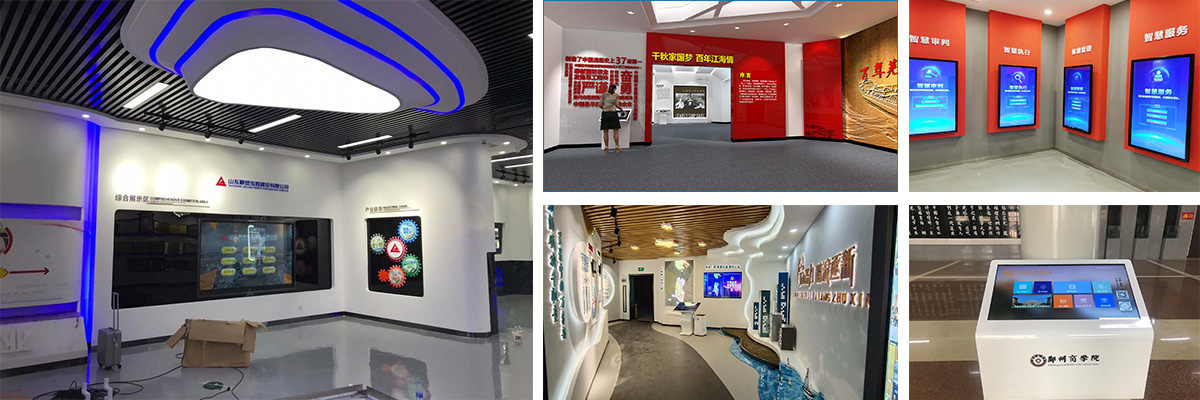 软件分为两部分：（1） 触屏精灵设计版用于触摸屏页面编辑排版（2） 触屏精灵用于向来访者展示内容，触屏交互，自助查询。 运行环境：Win7 及以上  内存 4G   cpu 奔腾及以上1.2 主要功能可添加文本、word、pdf可添加图片、视频、相册、GIF、三维模型可添加链接、网页、小窗口、弹窗、日期、动画HDMI 一主机多屏交互UDP多主机互动，用平板电脑控制大屏页面切换发送串口消息，可控制灯光等外部设备开机自动启动、全屏显示、全屏退出、自动返回首页可设置背景音乐，背景视频兼容不同屏幕分辨率左侧页面结构管理项目迁移，支持多项目管理页面自助排版，易修改，易维护1.3 软件版本软件分为 64 位和 32 位两个版本，默认请使用 64 位版本，可以充分发挥设备的性能。当前版本v2.4 2	软件安装2.1 开始安装双击 setup.exe 安装，安装过程中，如果系统中没有 .net framework 4.5.2	Visual C++2013， 会自动帮您先安装上，可能会耗时两分钟。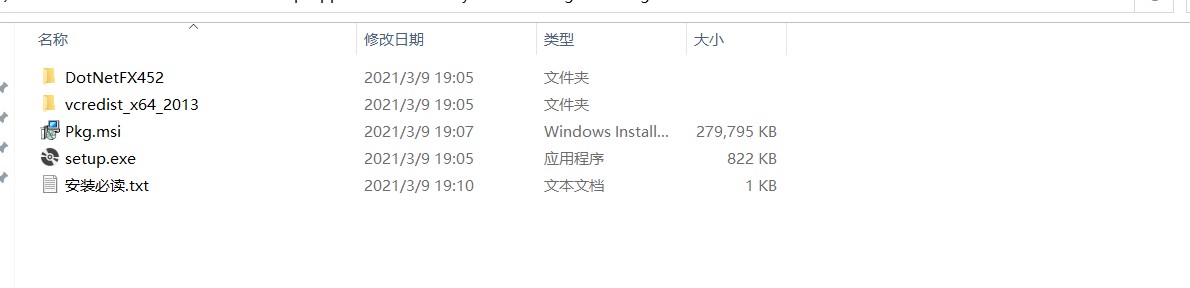 2.2  打开触屏精灵设计版（1） 菜单（2） 页面结构，是软件设计时方便查看页面的导航树（3） 主界面，是最终显示在触屏精灵内的内容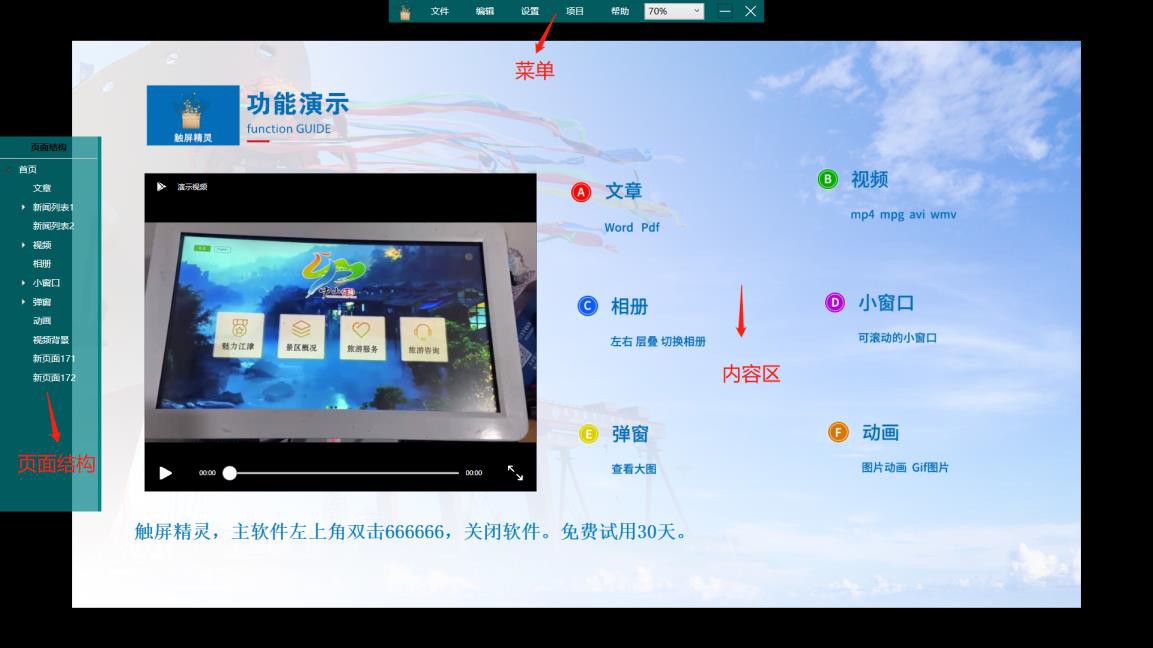 3	设置3.1 设置触摸屏信息设置 – 触摸屏信息 根据你的触摸屏分辨率，填写宽高。此处必须填写正确，它决定了你编辑的所有页面的大小。PS 设计的图片尺寸也应该是等于触摸屏的分辨率 在操作此软件前，您必须能使用 Photoshop，或者您有设计人员。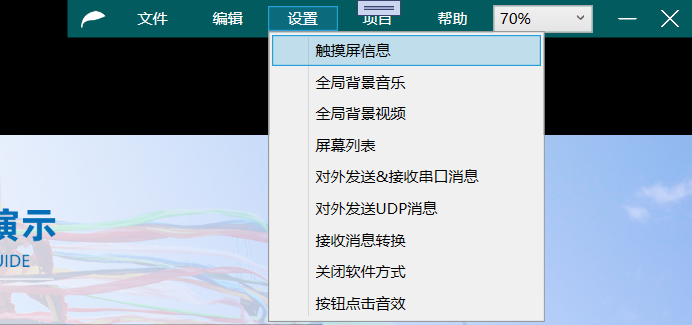 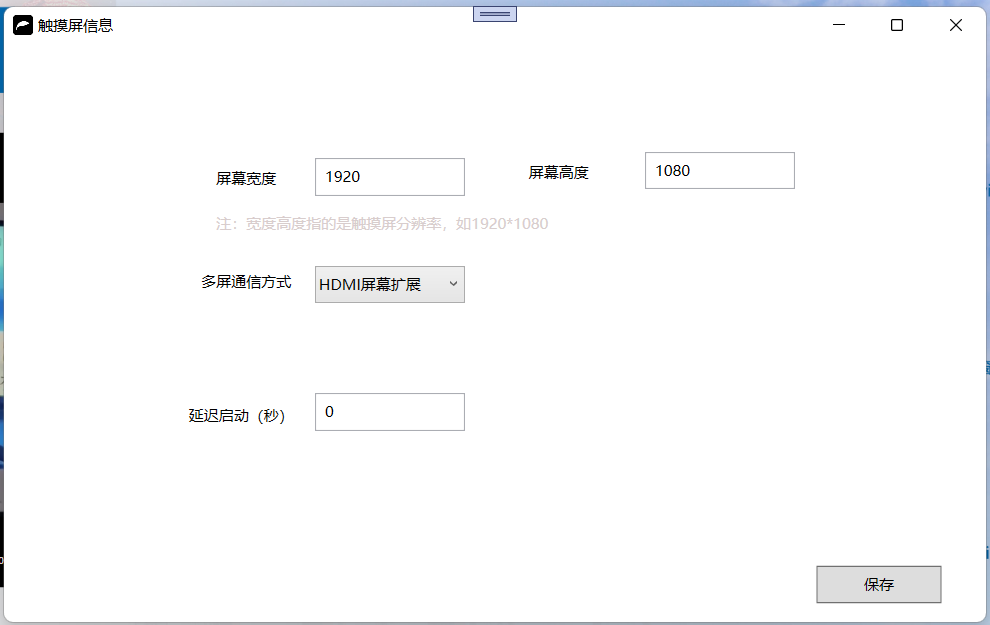 屏幕宽度：触摸屏分辨率宽度屏幕高度：触摸屏分辨率高度多屏通信方式：  当你是一个主机，使用HDMI屏幕扩展  当你是多个电脑主机，使用UDP通信延迟启动：  软件开机后延迟多少秒启动3.2关闭开机自启动windows任务管理器 – 启动 – ShowBox – 禁用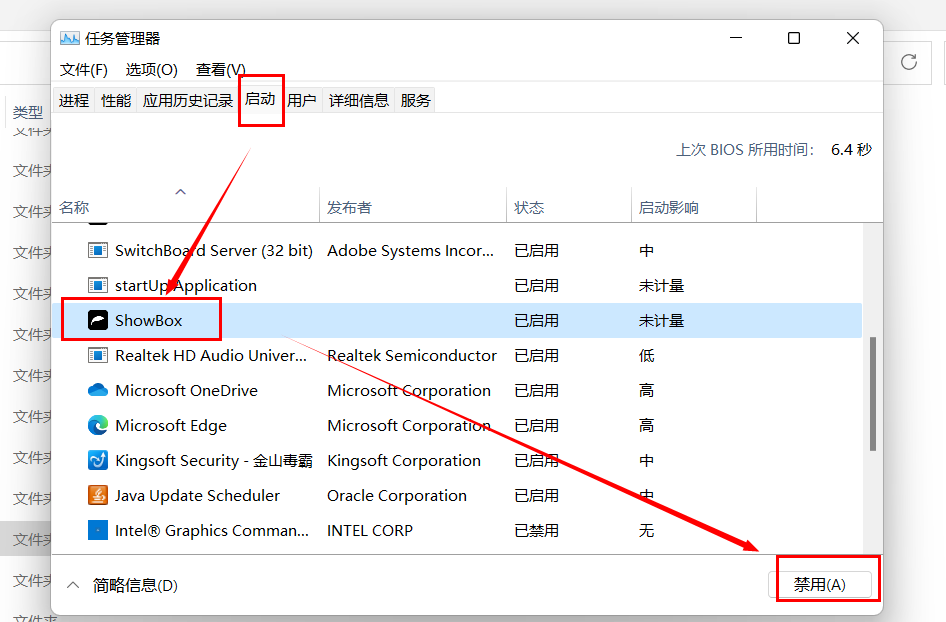 3.3 全局背景音乐设置 – 全局背景音乐 可以设置一个全局的背景音乐。然后项目 – 预览，看效果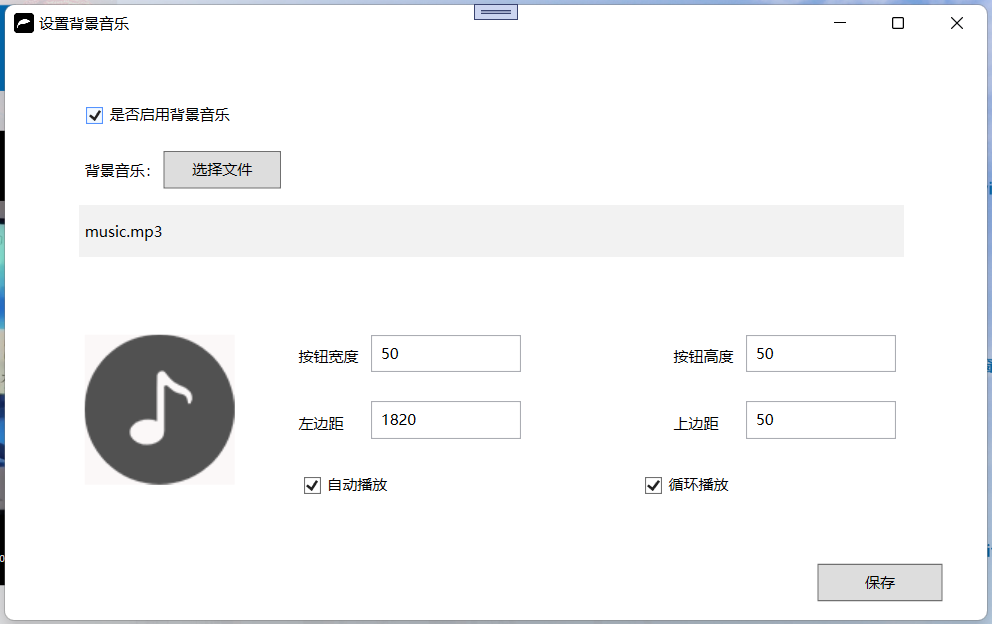 3.4全局背景视频所有页面的下方都会显示这个视频，相当于一个动态的页面背景设置 – 全局背景视频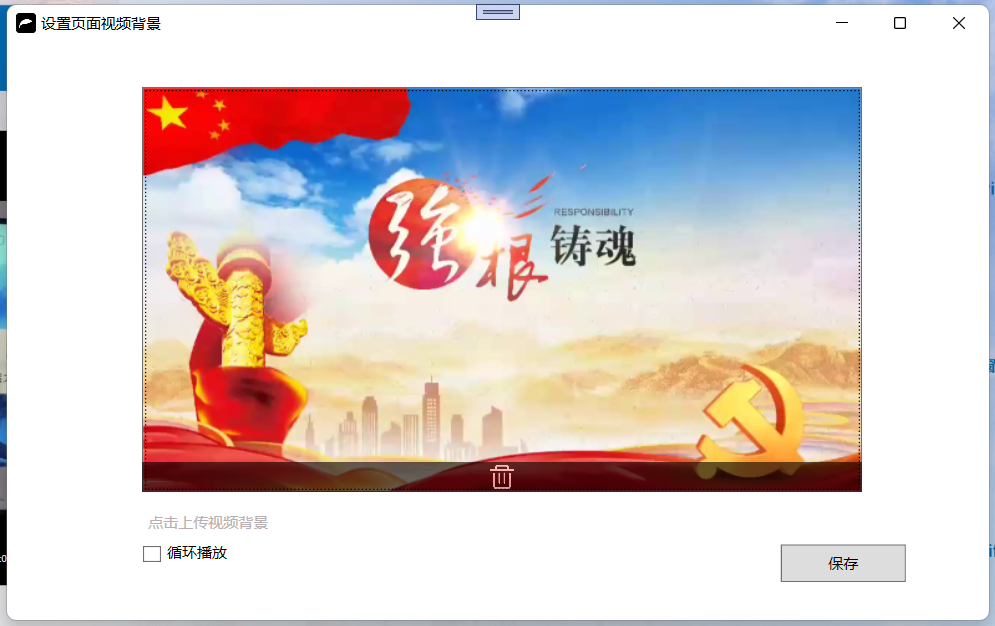 3.5 屏幕列表设置 – 屏幕列表当需要实现一个屏幕给另一个屏幕发送消息，切换页面，视频播放控制，此处需要添加多个屏幕。此处只介绍单屏的使用，多屏参考后面讲解。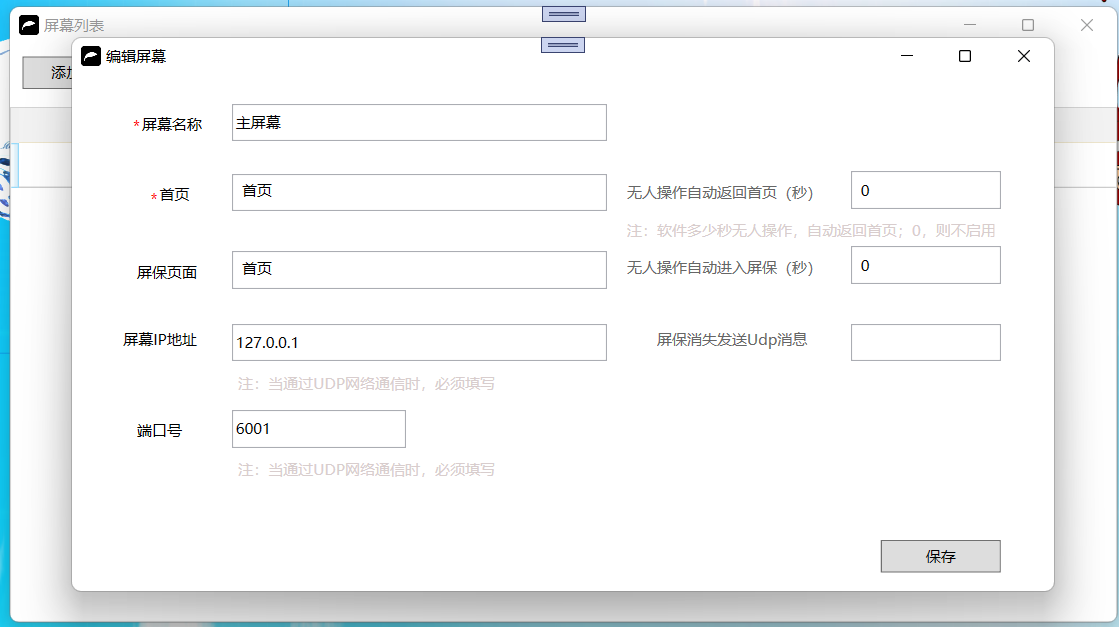 屏幕名称：可以自定义名称首页：触屏精灵打开显示的第一个页面无人操作自动返回首页（秒）：多少秒无人操作，自动回到首页屏保页面：软件进入屏保状态显示的页面无人操作自动进入屏保（秒）：多少秒无人操作，自动进入屏保页面屏幕IP地址：只有一个主机的时候就填127.0.0.1即可。端口号：默认是6001即可。屏保消失发送UDP消息：当屏保消失后，发送UDP消息3.5 对外发送接收串口消息设置 – 对外发送 & 接收串口消息1)向外部设备继电器发送串口消息，可以控制灯光开关2)接收来自继电器的串口消息，可以切换视频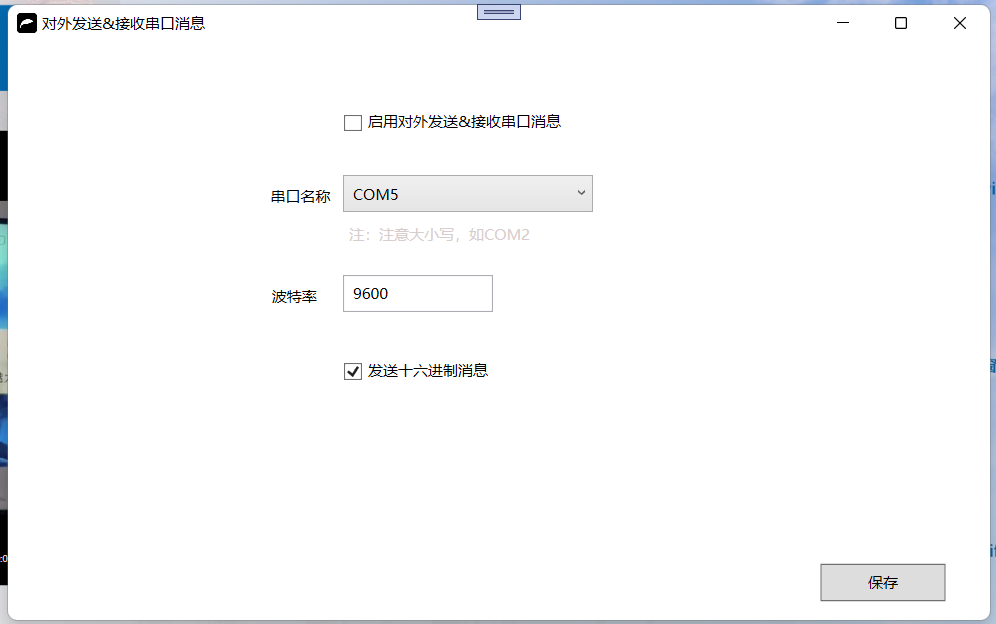 启用对外发送&接收串口消息：启用后就可以右击图片 – 链接到 – 对外发送消息串口名称：继电器通过usb线连接到主机时，就能看到串口名称。Win7的电脑需要安装串口驱动，win10自带驱动波特率：以设备的为准，默认9600发送十六进制消息：勾选后用户填写的对外发送消息，会转换为十六进制再发送给继电器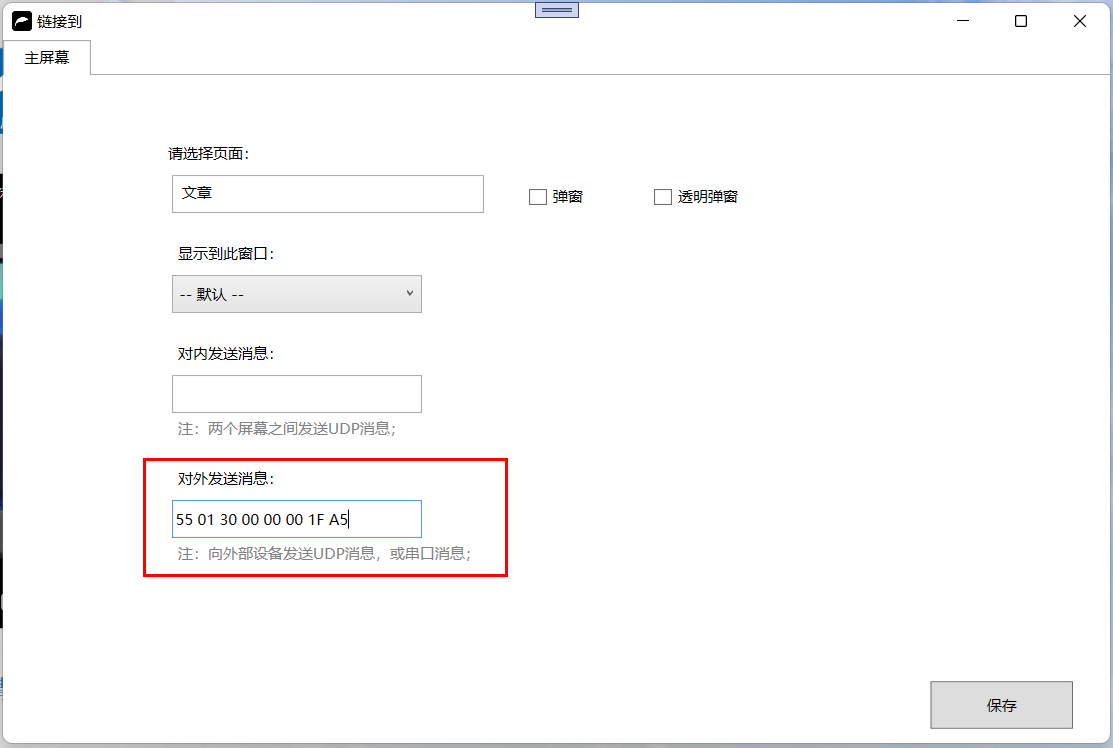 3.6 对外发送UDP消息设置-对外发送UDP消息通过软件发送UDP消息给外部设备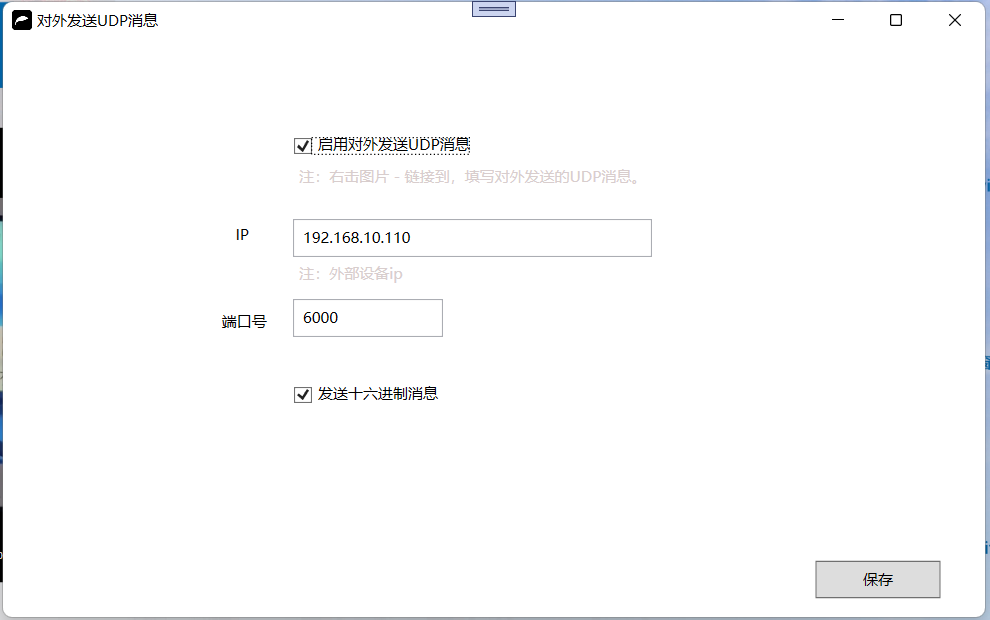 启用对外发送UDP消息，勾选后就可以右击图片 – 链接到 – 对外发送消息IP：外部设备的ip地址端口号：外部设备的端口号发送十六进制消息：启用后会先把消息转换为十六进制，再发送外部设备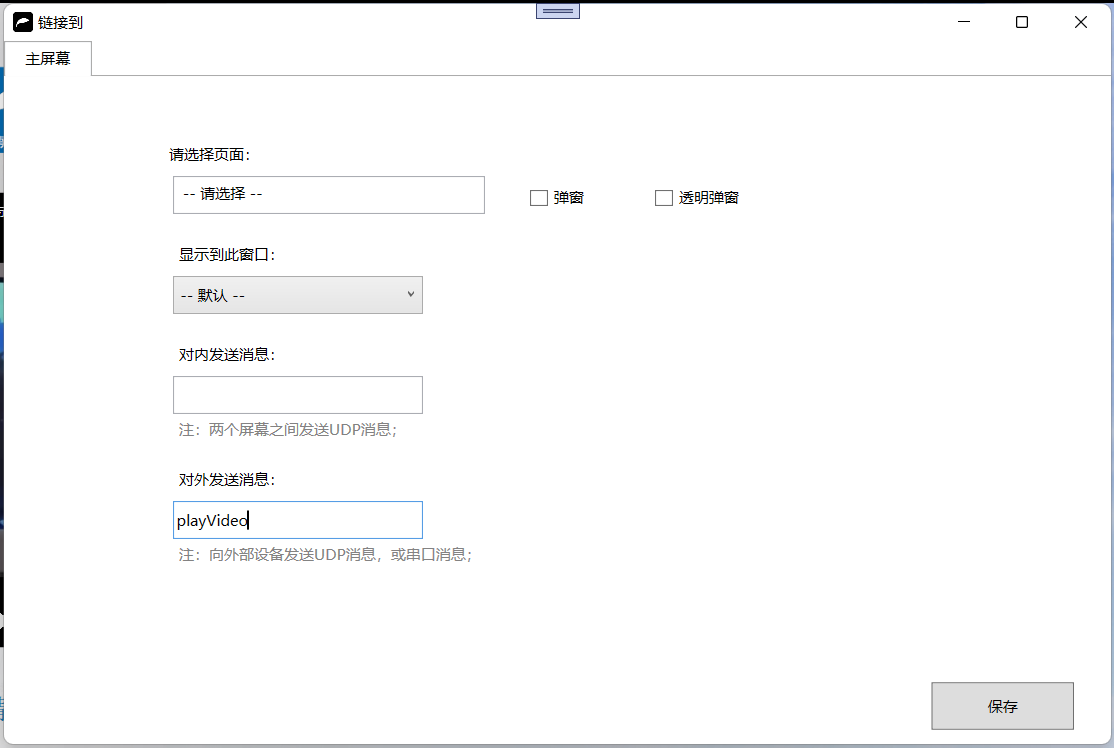 3.7 接收消息转换设置 – 接收消息转换接收到来自外部设备的串口消息，然后转换为新的消息给当前主机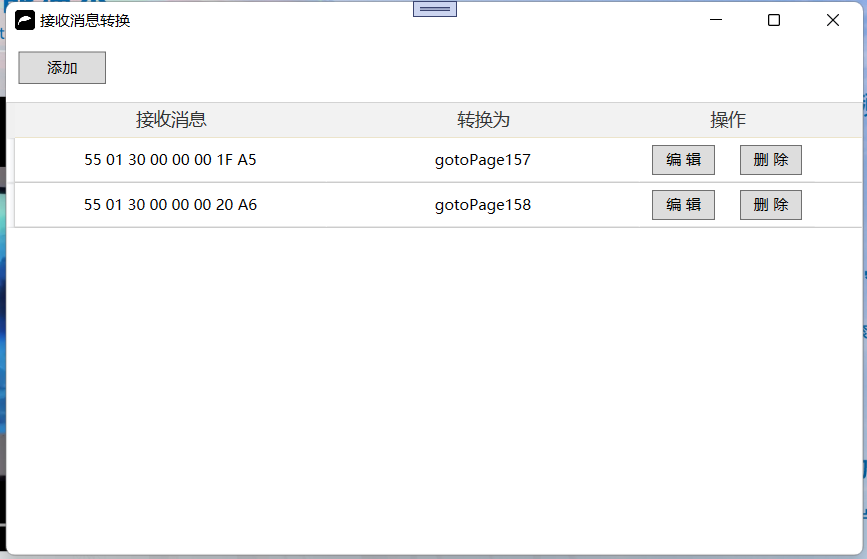 3.8 触屏精灵密码设置 – 触屏精灵密码触摸屏开机启动后，会自动启动触屏精灵。这个时候只能左上角双击，输入密码，才能关闭软件。默认密码666666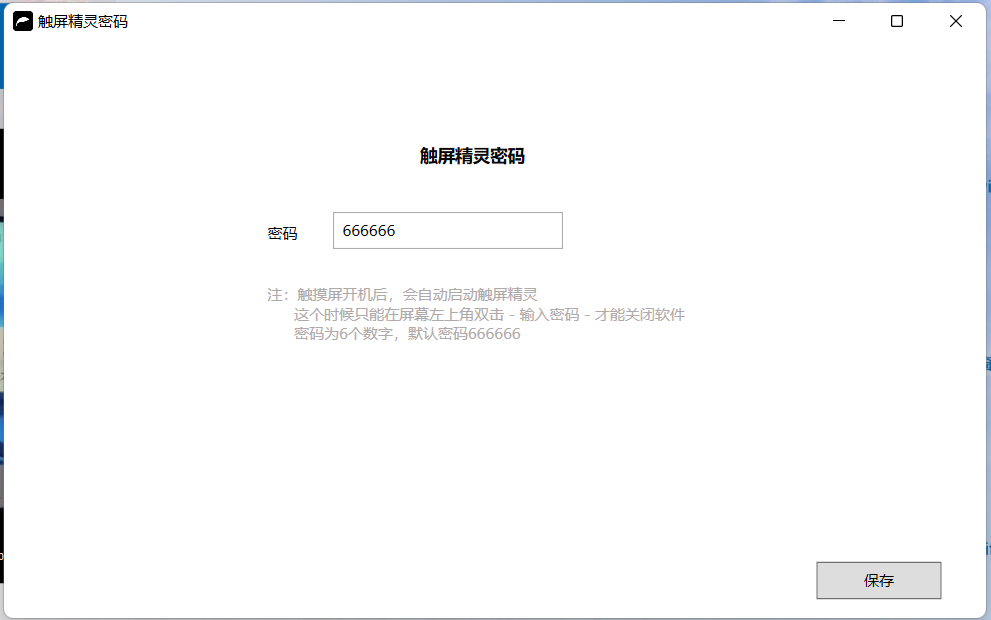 3.9 触屏精灵设计版密码设置 – 触屏精灵设计版密码启用后，用户打开触屏精灵设计版也要输入密码密码为6个数字，默认密码666666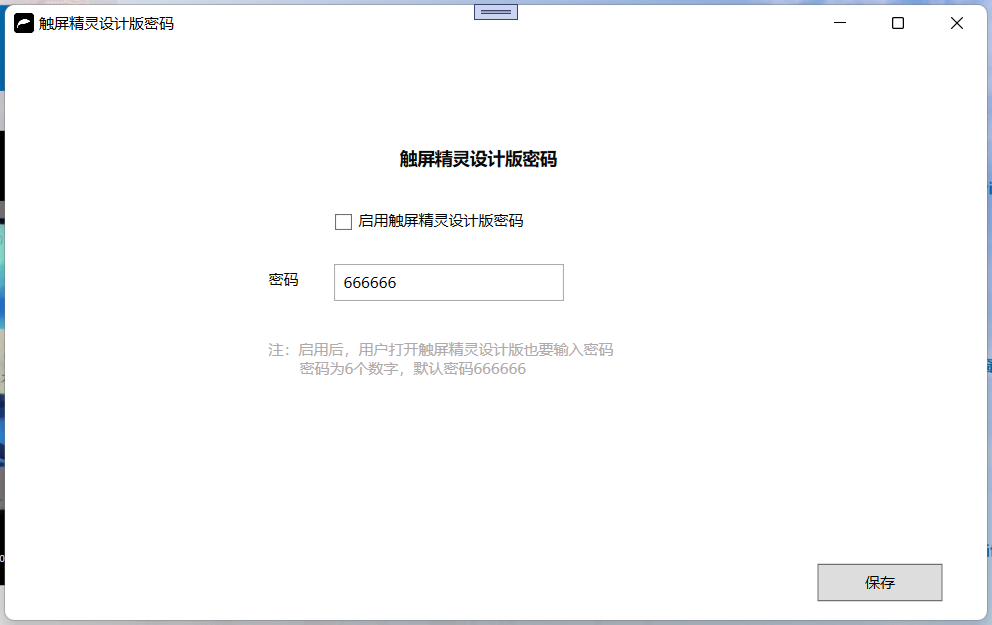 3.10 按钮点击音效设置 – 按钮点击音效当用户点击图片时会有按键音效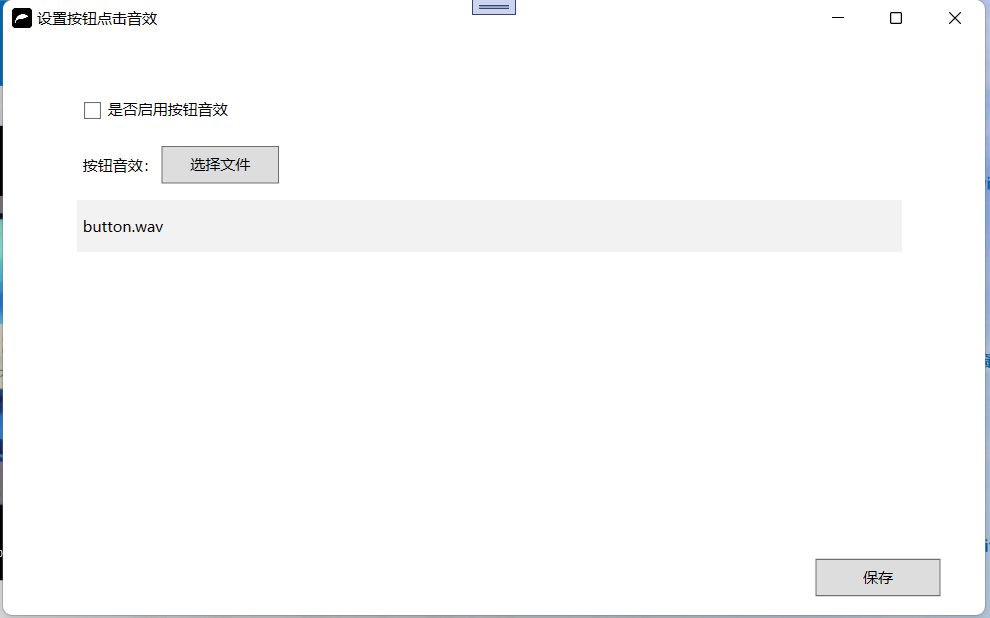 是否启用按钮音效：勾选后，点击图片会有音效按钮音效：上传一个wav格式的音频文件4	新建页面4.1  新建页面右击首页 –  新建子页面 ，新建的页面就归属在首页的下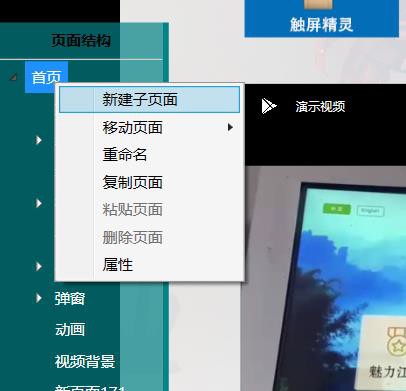 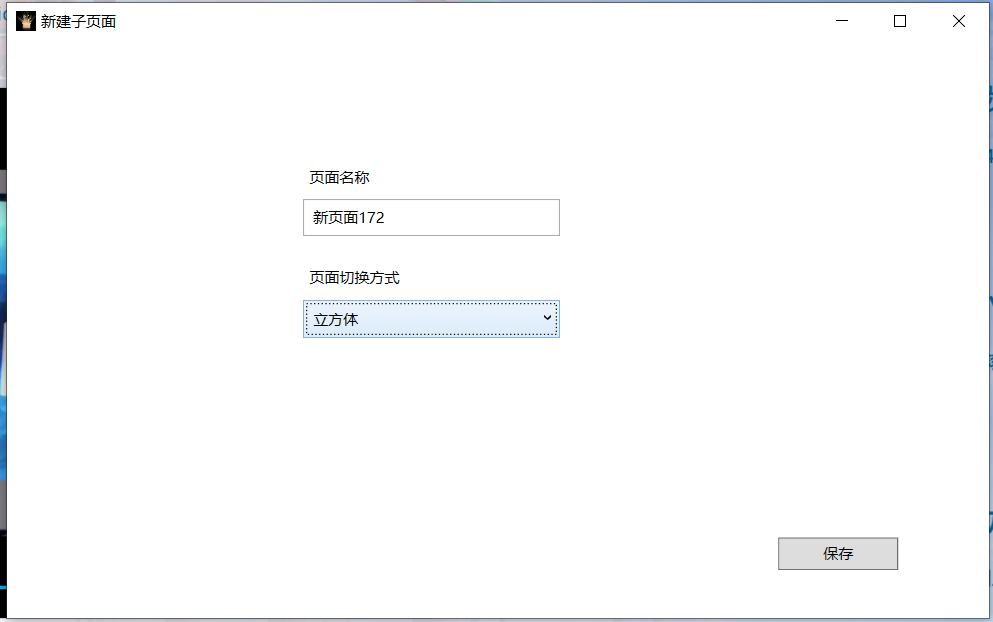 页面名称：请自定义 页面切换方式：指的是从另一个页面跳转到当前面页面的动画效果。淡入、中心扩散、波浪、向左显示、向上显示、卷起、刷新显示 立方体、翻开、飞片 后面三种效果为三维动画，占用设备资源高。4.2  设置页面背景空白区域右击 – 设置页面背景 点击上传新图片 -  保存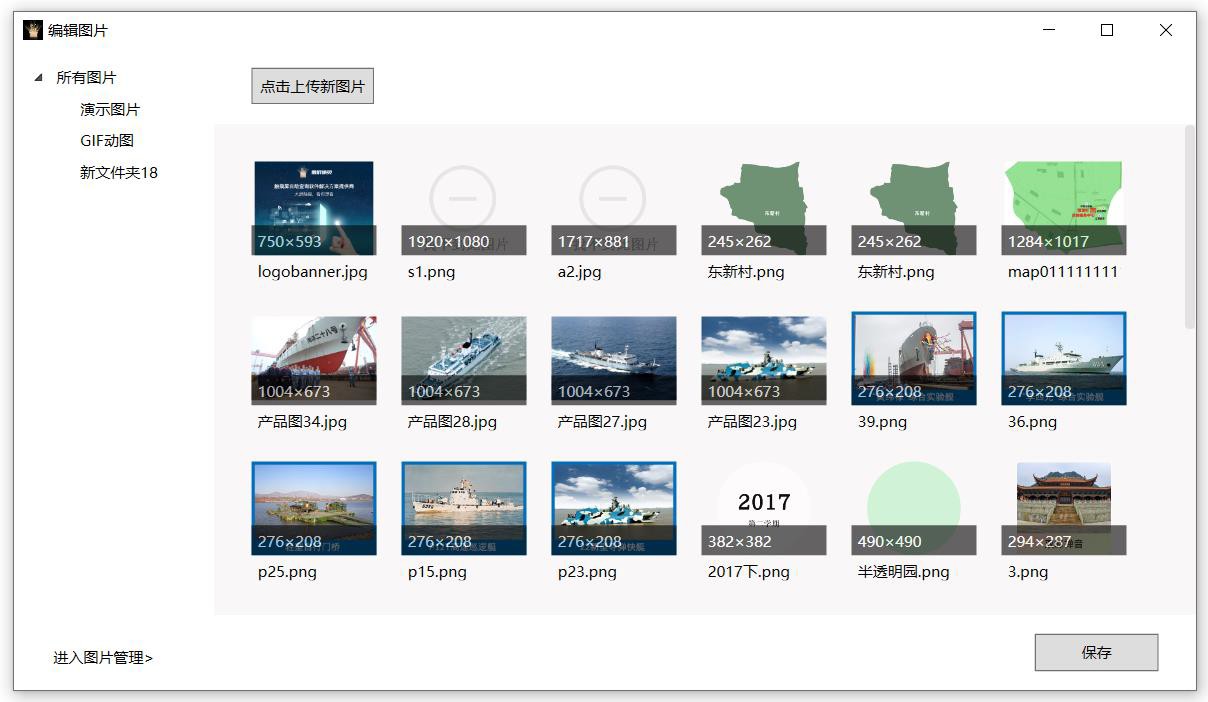 4.3  设置页面背景视频空白区域右击 – 设置页面视频背景 为了更炫酷的展示效果，您可以制作一个没有声音的背景视频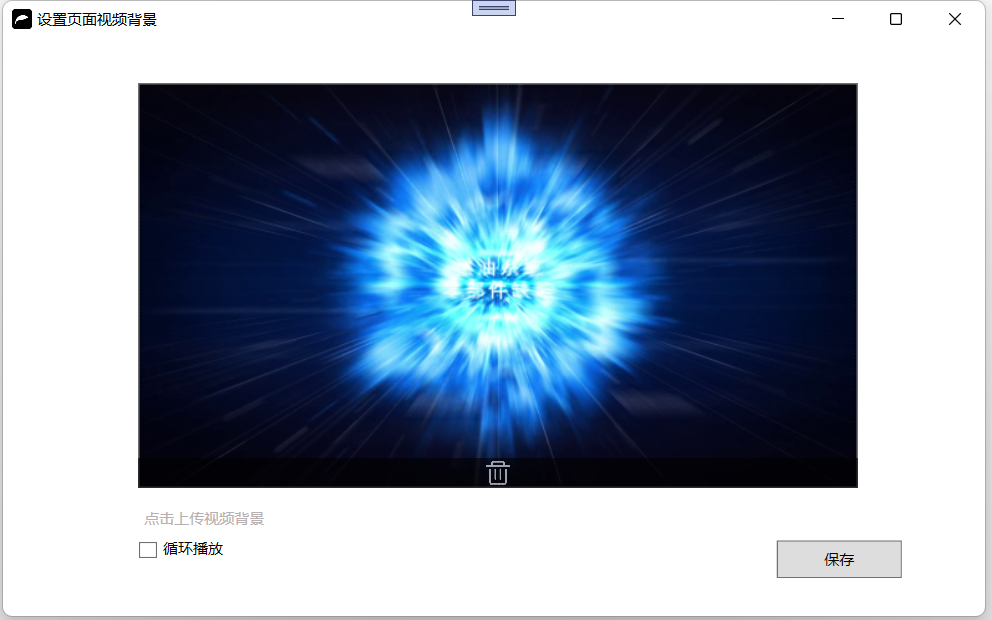 4.4  页面复制左侧页面结构（1）右击页面-复制页面（2）右击页面 - 粘贴页面 充分使用复制页面功能，可以帮你快速制作项目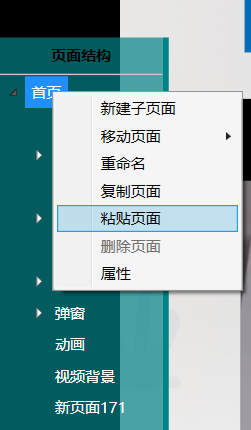 4.5 删除页面右击页面名称 – 删除页面删除当前页面4.6 页面属性右击页面名称 – 属性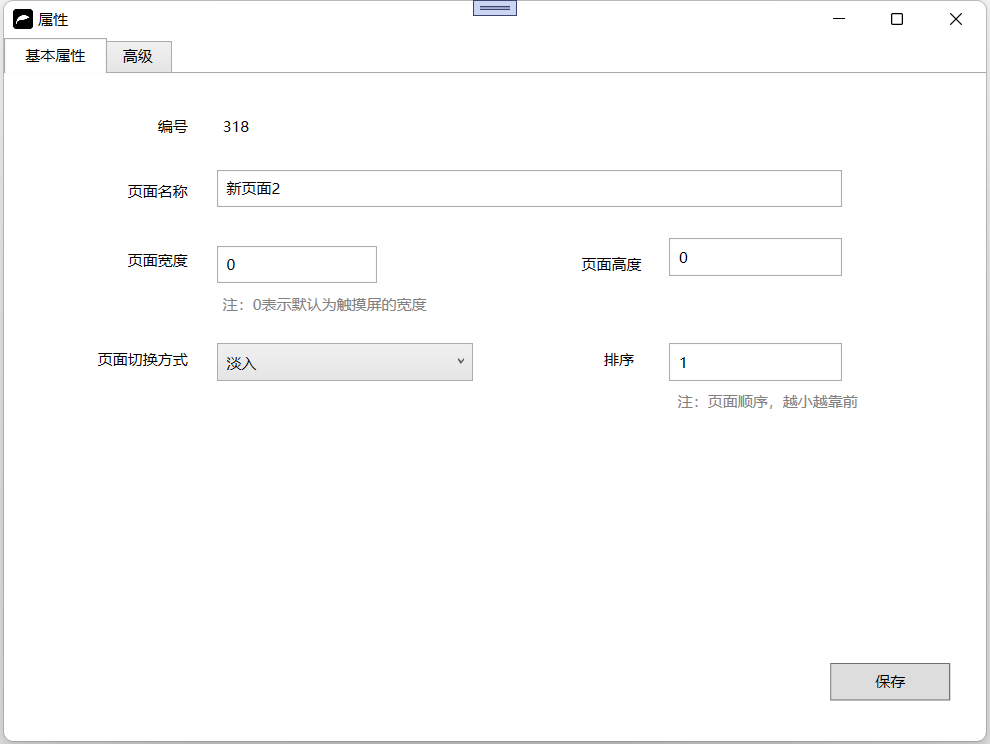 编号：页面id页面名称：可自由填写页面宽度：如果为0，就是默认宽度（设置-触摸屏信息，这里填写的宽度）页面高度：如果为0，就是默认高度（设置-触摸屏信息，这里填写的高度），当使用弹窗功能时，这里的页面宽高可以改小一点，如宽度1600，高度900页面切换方式：点击进入当前页面的切换效果排序：在页面结构树种的顺序5	图片空白处右击 –  插入图片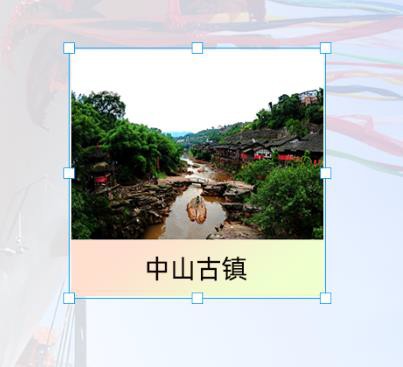 （1）拖动图片可以移动位置（2）键盘上下左右键，可以轻微移动图片位置（3）按住右下角的点，可以拖动拉伸图片大小5.1 编辑图片右击图片 –  编辑图片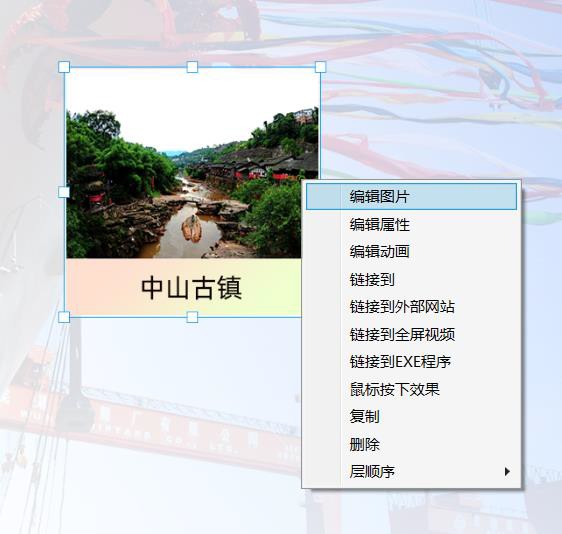 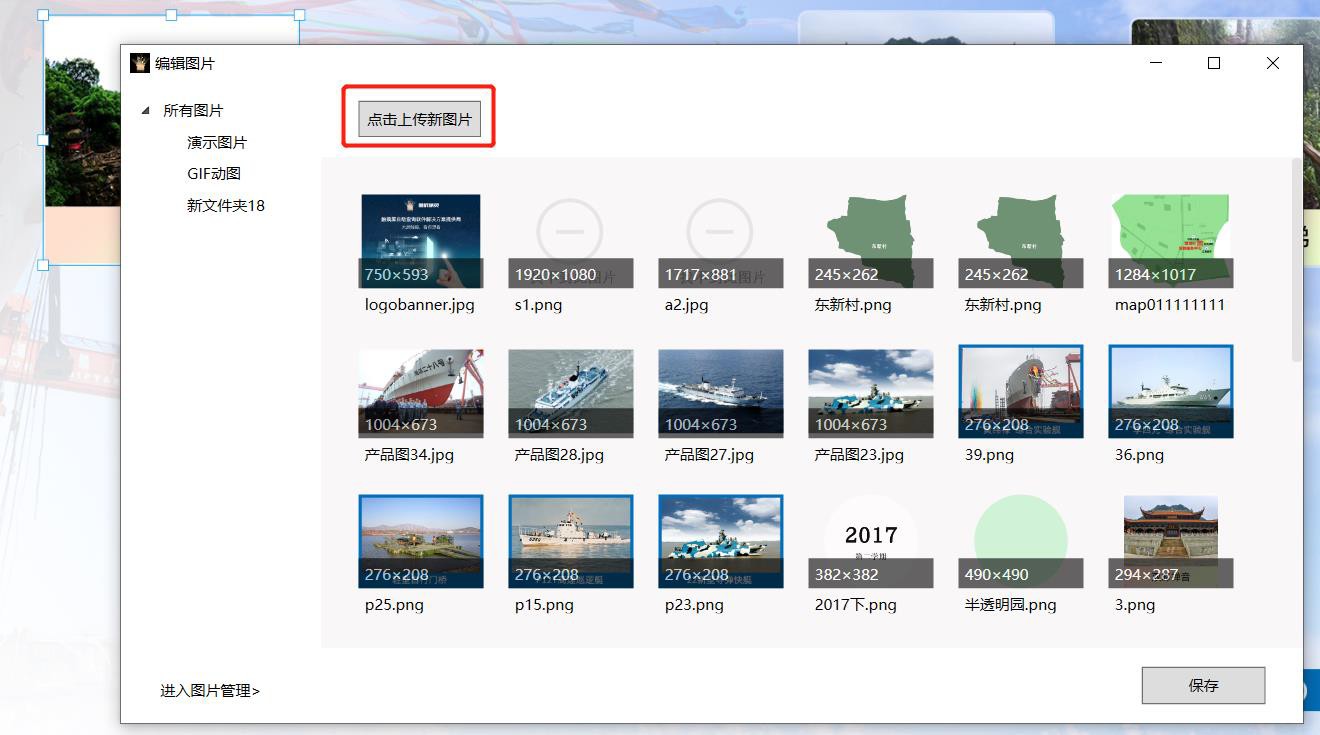 可以点击上传新图片，也可以从列表中选择原有的图片进入图片管理：可以给新建文件夹，分类管理，删除已上传图片5.2 编辑图片属性右击图片 -  编辑属性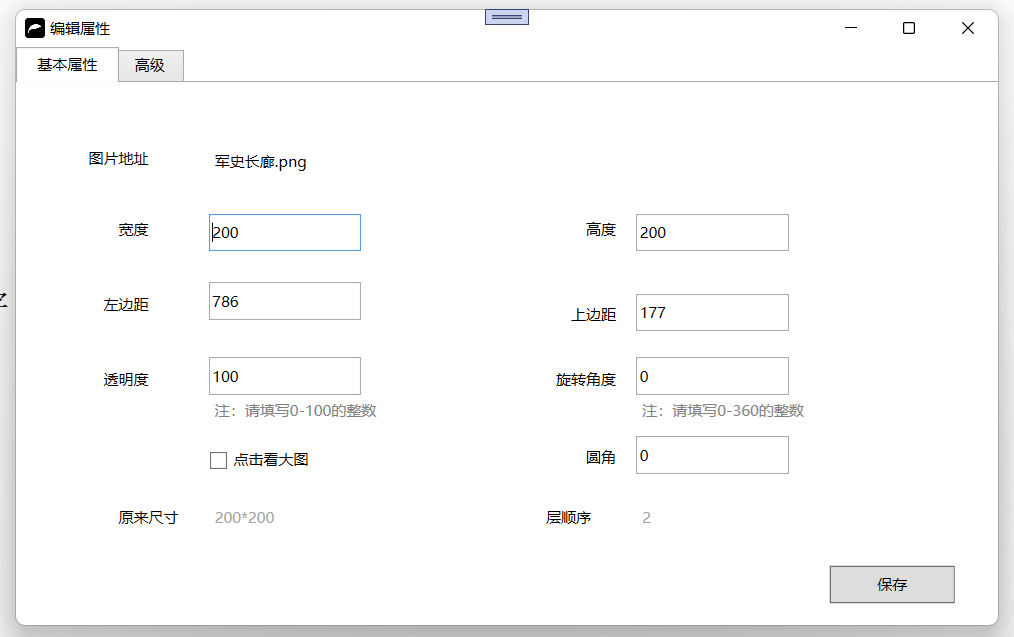 图片地址：点击可以进入当前图片存放的目录 宽度：图片现在的显示的宽度 高度：图片现在显示的高度左边距：图片距离左边多少像素 上边距：图片距离上边多少像素 透明度：图片的透明程度，0-100 之前，越小越透明 旋转角度：图片顺时针旋转多少度点击查看大图：勾选后，用户点击可以显示大图，并且可以移动可缩放可旋转，两指缩放图 片 圆角：图片圆角的大小原来尺寸：指的是图片原有的像素大小层顺序：多个图片叠加时候的顺序 按钮边界：比如地图的每个省份作为一个按钮，这种就是不规则形状按钮，这个要结合 Blend for Visual studio2013 生成边界字符串，具体可以咨询技术人员。5.3 编辑动画右击图片 – 编辑动画 可以给图片设置动画效果，可以是多个动画。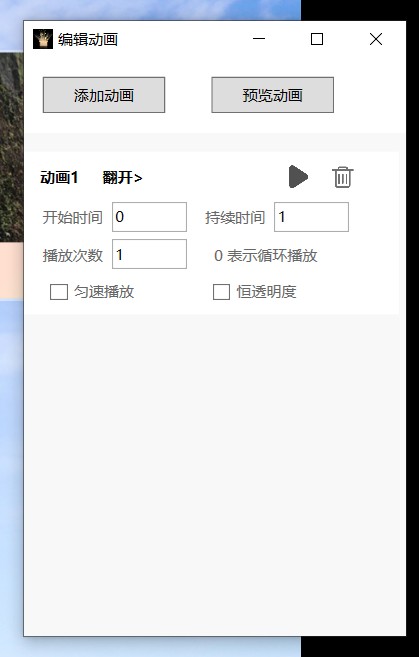 添加动画：添加一个基础动画开始时间：页面打开后多少秒开始动画 持续时间：动画持续多少秒 播放次数：动画播放几次，设为 0 则循环播放 匀速播放：动画播放的速度是否匀速恒透明度：相同的透明度，默认是图片由透明慢慢变成不透明 可以添加多个动画，可以预览叠加的动画效果，可以删除5.4  链接到右击图片 – 链接到 就是把此图片当做一个按钮 用户点击此图片就可以跳转到对应的页面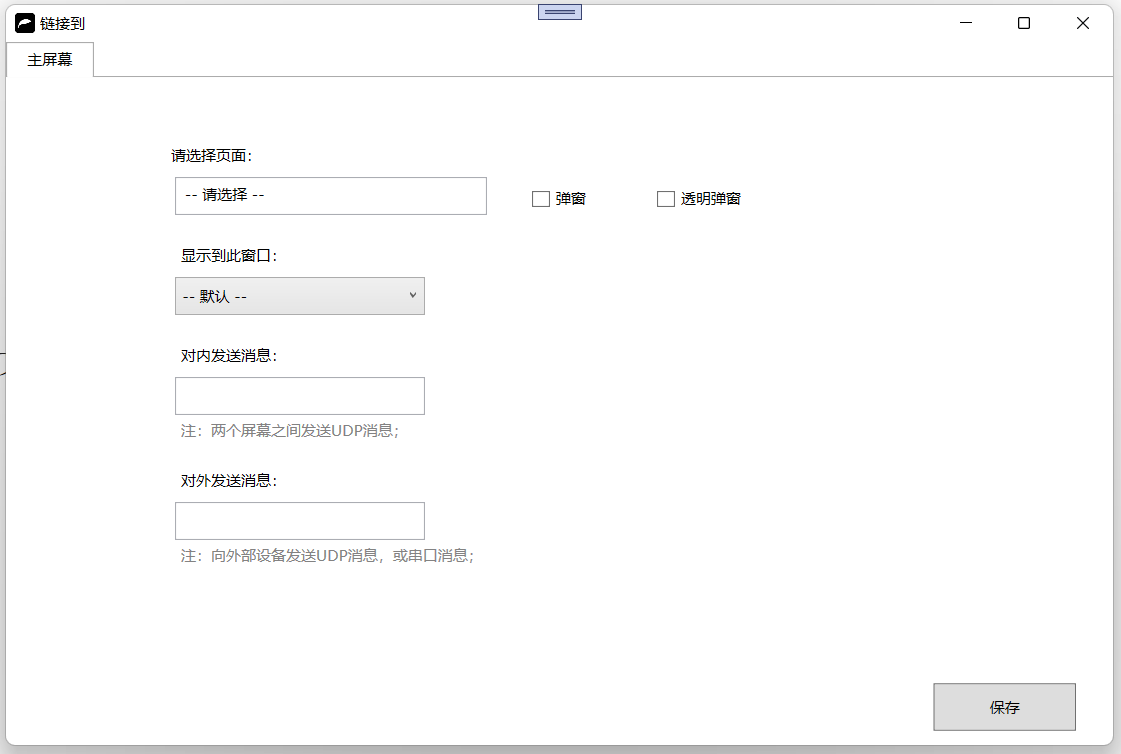 请选择页面：选择要跳转到的页面 弹窗：是否以弹窗的形式打开这个页面（如果勾选，最好将链接到的页面的宽高设置小一点， 不然弹窗会占满整个屏幕，左侧页面结构-右击页面-属性-设置宽度1600 高度900） 透明弹窗：指的是当前弹窗默认是透明的背景（如果没有设置背景图片） 显示到此窗口：可以显示到指定的小窗口所有的窗口列表 =  主窗口 + 右击插入的小窗口对内发送消息：hdmi屏幕扩展给另一个屏幕发送udp消息 ；两个主机udp通信,给另一个主机发送udp消息对外发送消息：向外部设备发送串口消息、 udp消息5.5 链接到外部网站右击图片 – 链接到外部网站就是链接到一个网址，比如 http://cpjl.bffeng.com 用户点击图片，就跳转到此网址。软件会使用内置的谷歌浏览器打开此网址。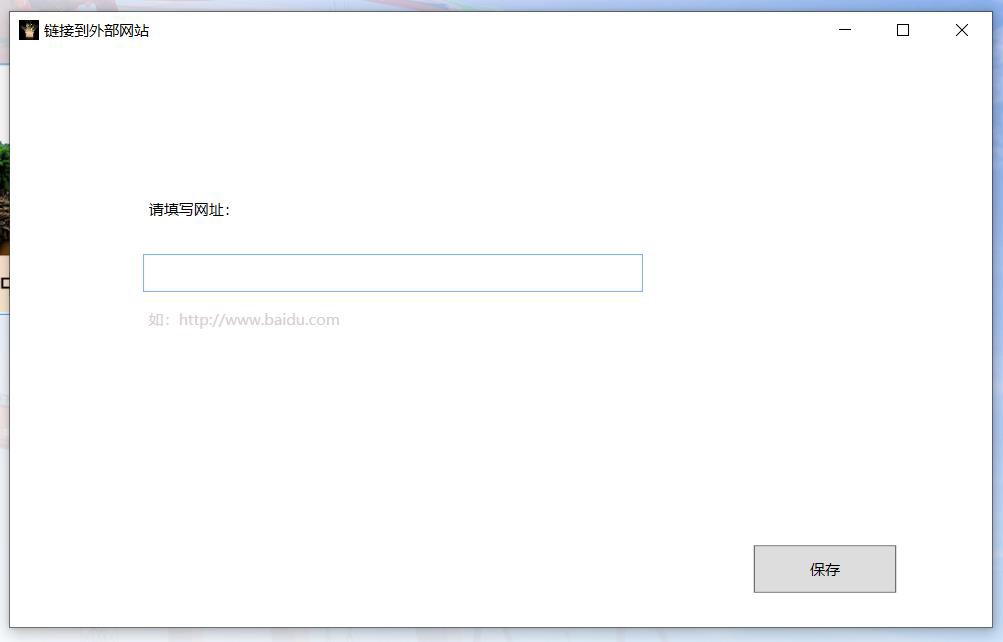 5.6 链接到全屏视频用户点击该图片就会全屏播放视频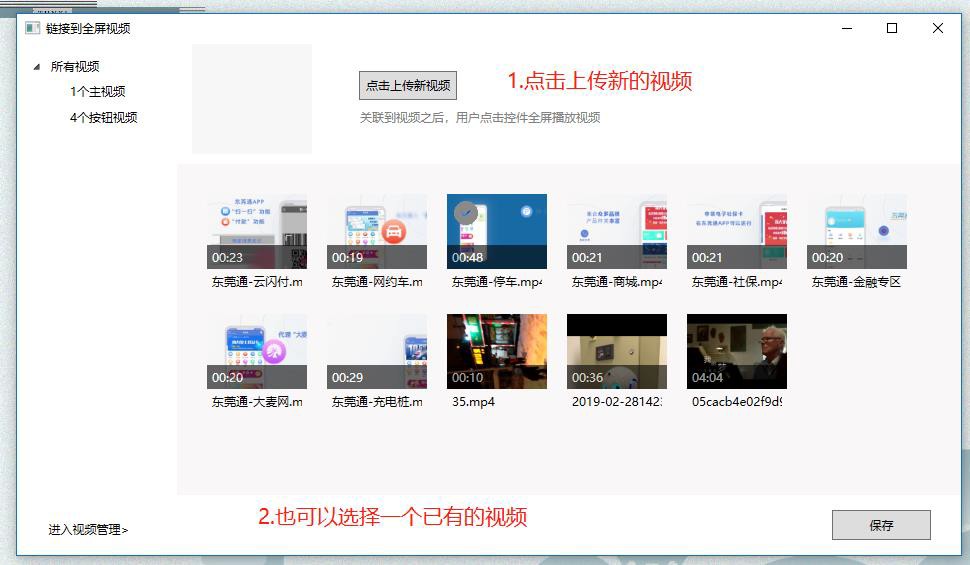 5.7  链接到 EXE 程序右击图片 –  链接到 EXE 程序点击图片，会打开一个 EXE 的应用程序，如果选择的是docx文件，则会打开word并显示此文件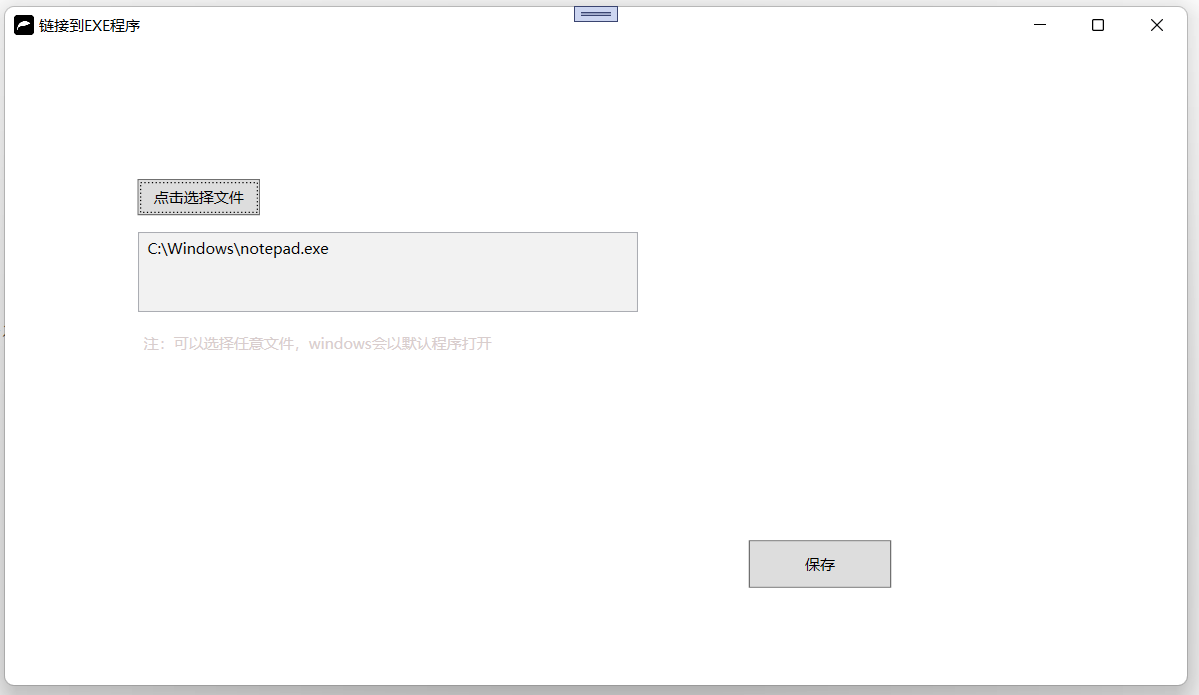 5.8 鼠标按下效果右击图片 – 鼠标按下效果 指定当用户点击该图片时，图片切换为按下图片效果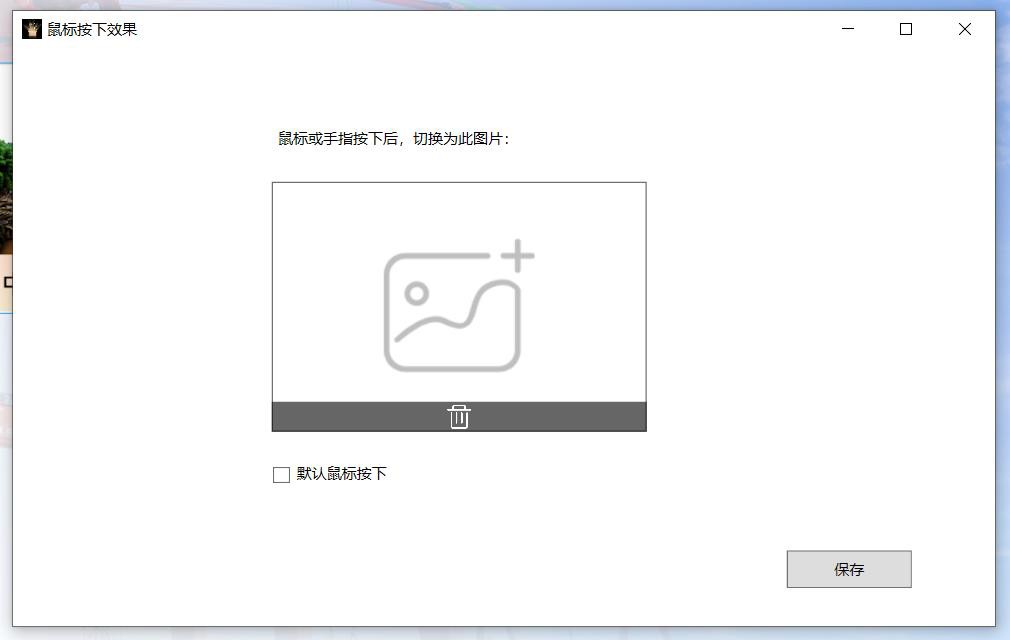 默认鼠标按下：勾选后显示的就是这个鼠标按下图片5.9 复制右击图片 -  复制 ，然后可以到别的页面粘贴 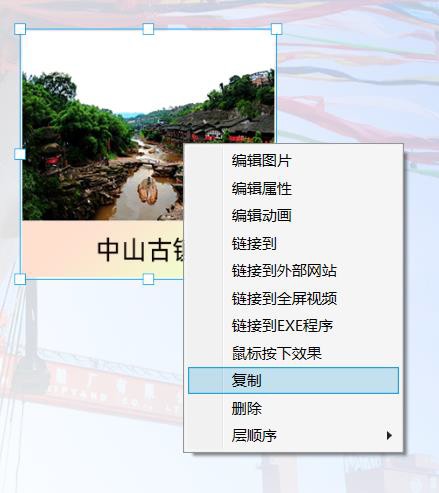 其他页面空白处右击 –  粘贴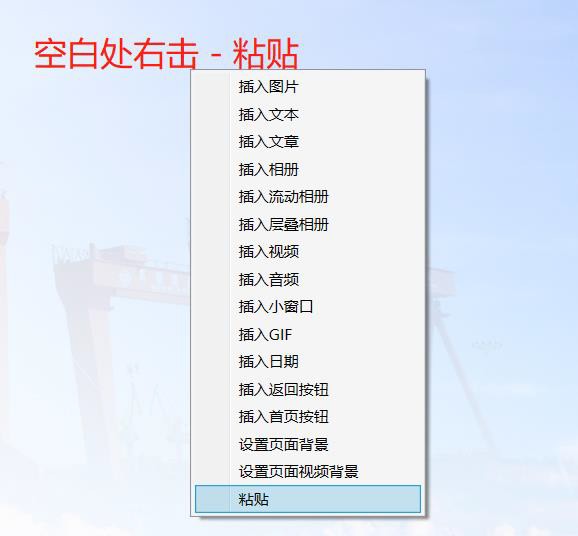 充分使用复制功能，可以快速完成制作5.10 删除右击图片 – 删除 删除当前图片5.11 层顺序右击图片 – 层顺序 – 置于底层 两张图片重叠时，可以设置图片的层顺序。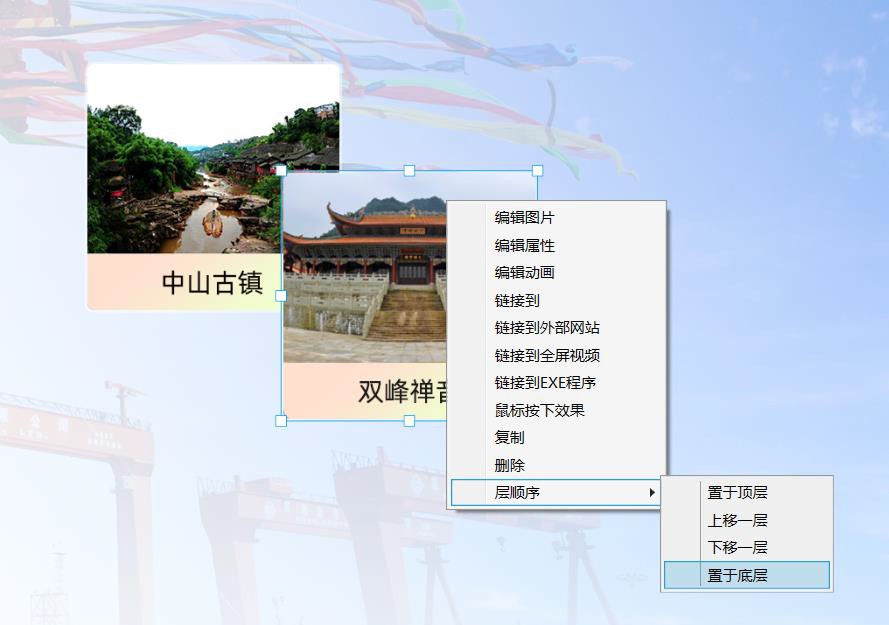 6 文本6.1 插入文本右击 – 插入文本6.2 编辑文本进入文本框，直接输入文字。右下角的点，可以拉伸宽度。在文本中回车，高度会自动增加。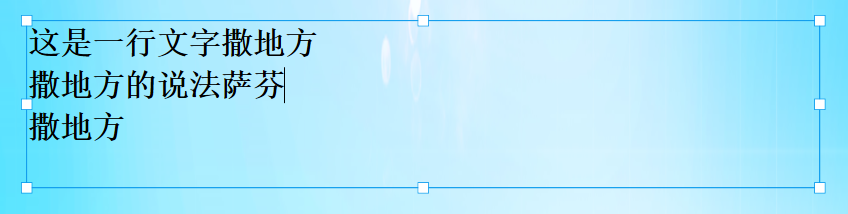 7	文章7.1  插入文章空白处右击 – 插入文章 文章内容可以是 Word 或 Pdf 文件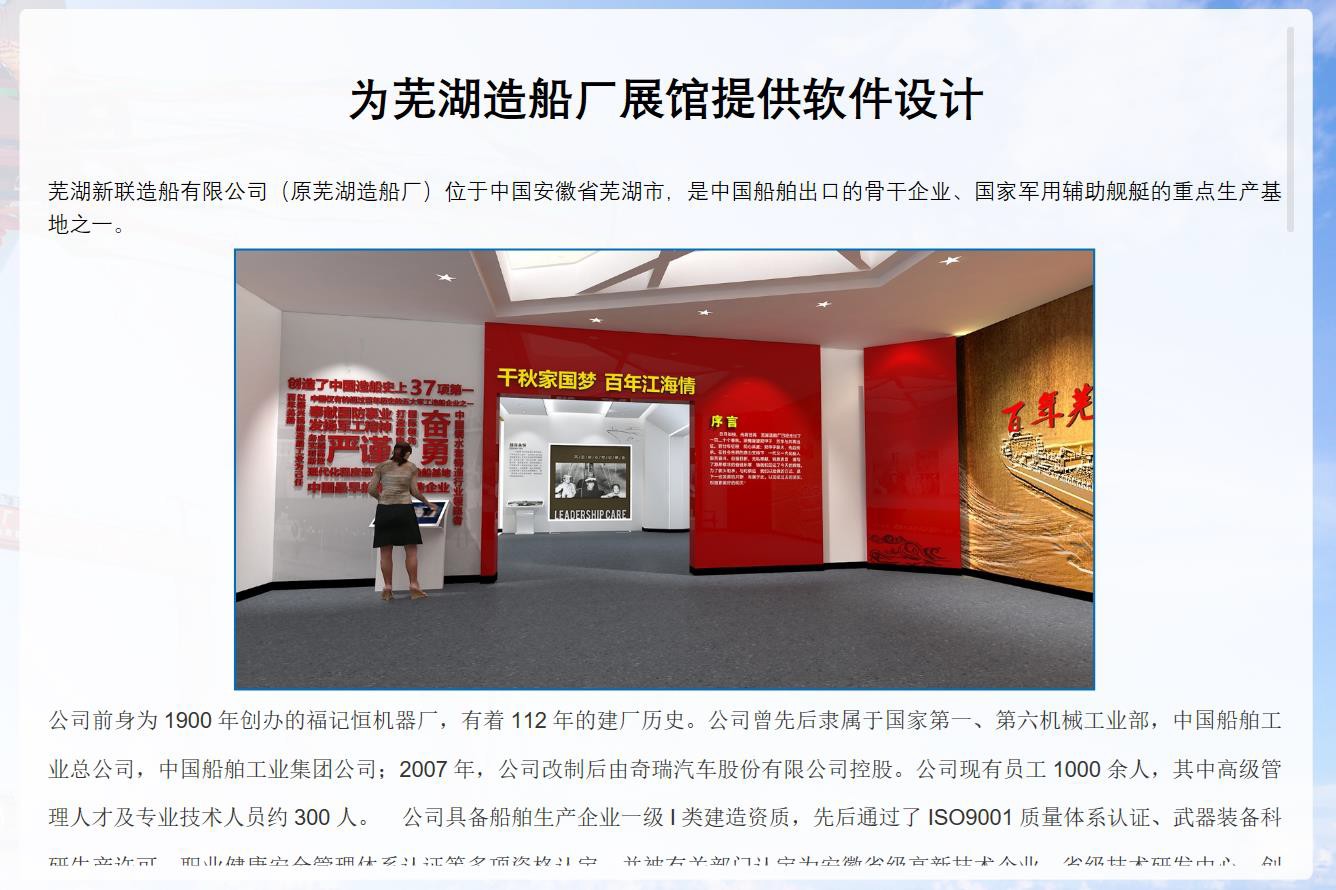 7.2 编辑文章右击文章 –  编辑文章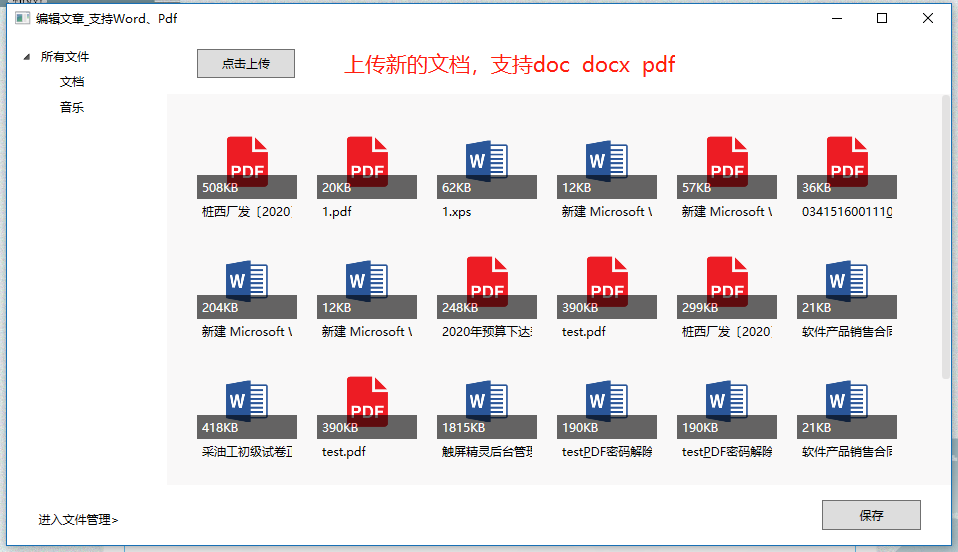 7.3 编辑属性右击文章 – 编辑属性勾选自动向下滚动：让文章内容自动滚动播放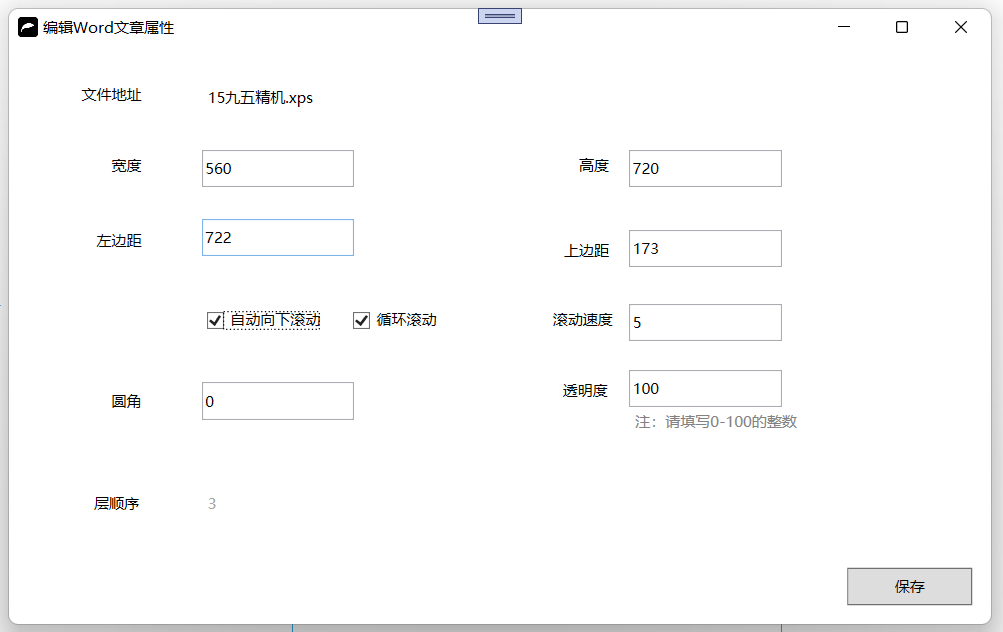 7.4文章边距建议用office word 编辑doc docx文件  布局 - 页边距 – 自定义页边距，将页边距及页眉页脚都设为零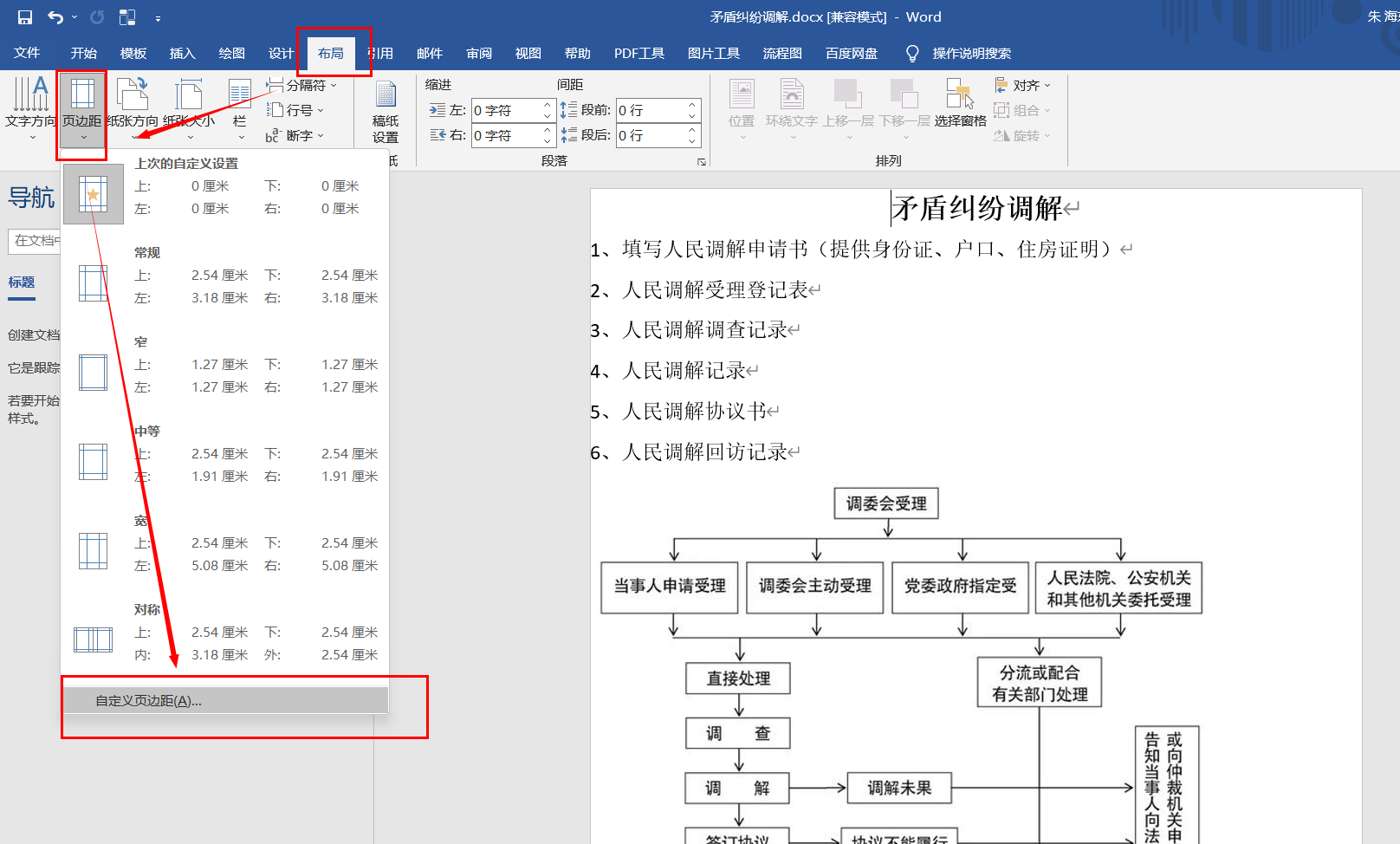 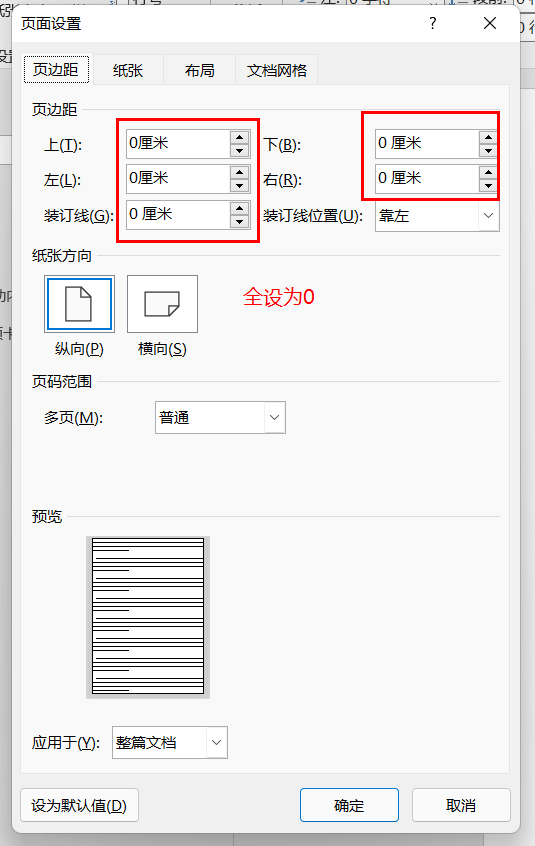 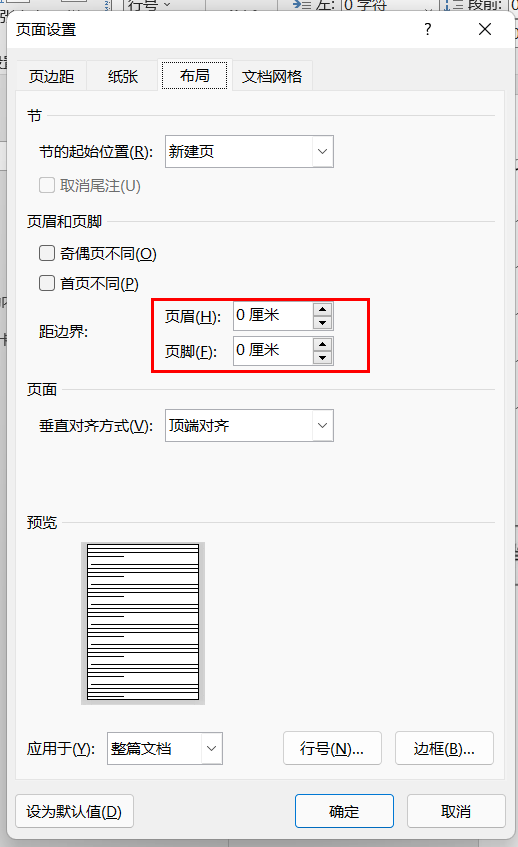 8	相册8.1 插入相册空白处右击 – 插入相册 相册，就是可以轮播的图片，可以手指滑动左右切换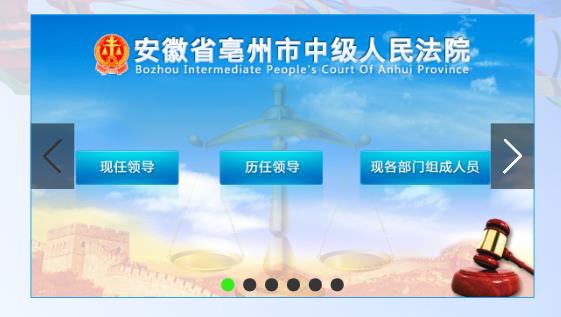 8.2  编辑相册右击相册 –  编辑相册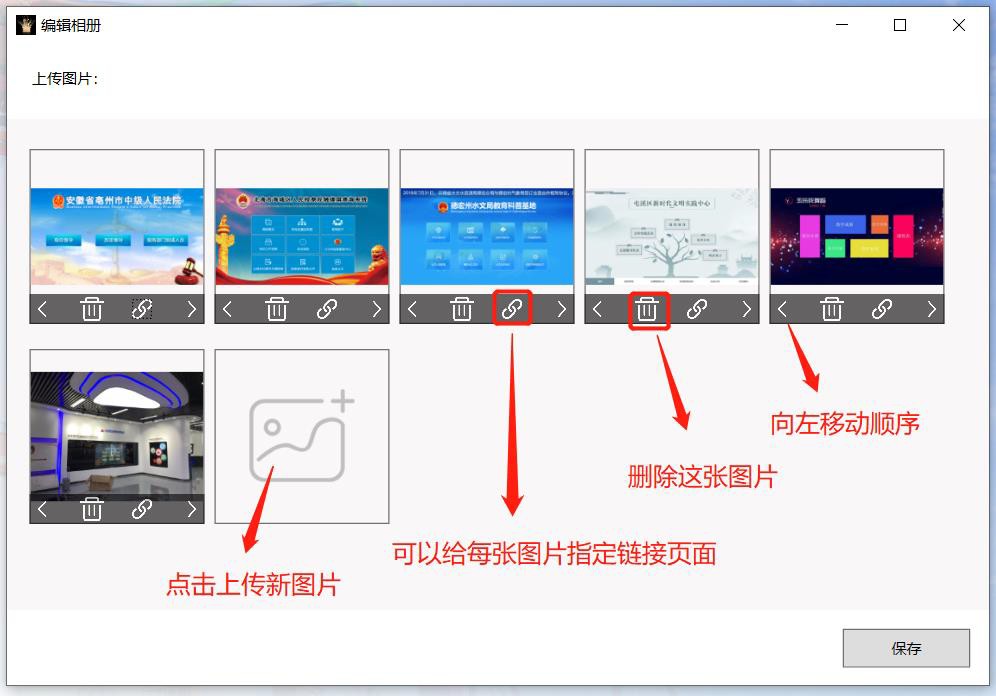 8.3  编辑属性右击相册 –  编辑属性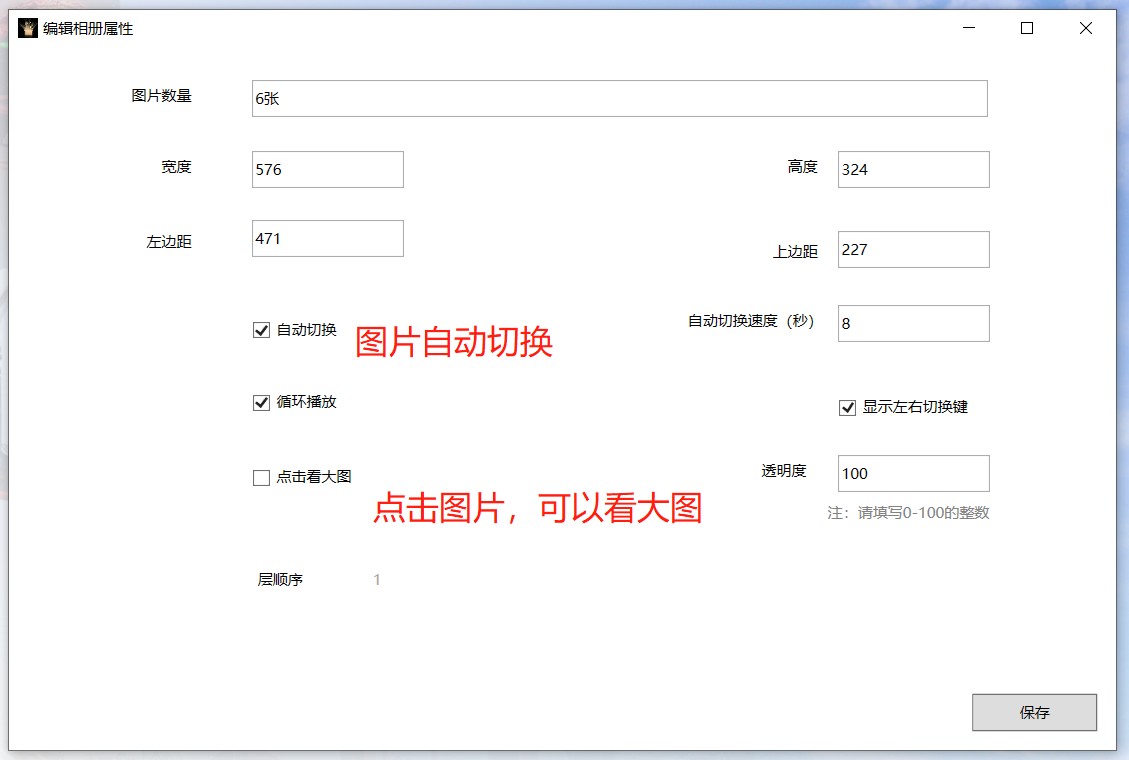 9	流动相册9.1 插入流动相册右击空白处 – 插入流动相册 从右向左流动的图片 也以用来做滚动文字通告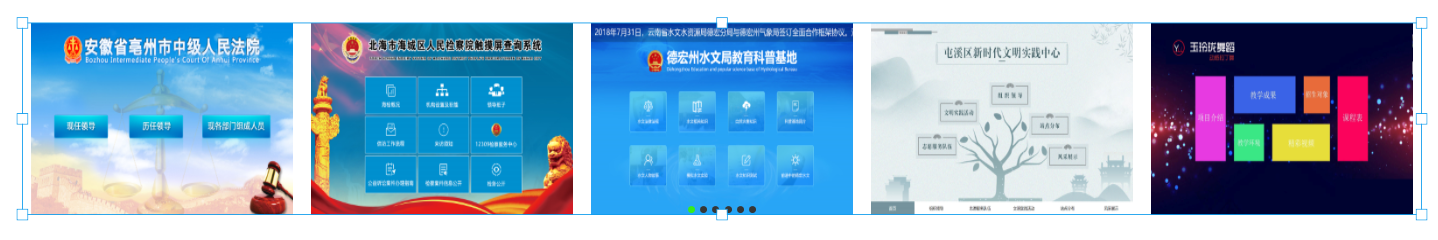 9.2 编辑属性右击相册 –  编辑属性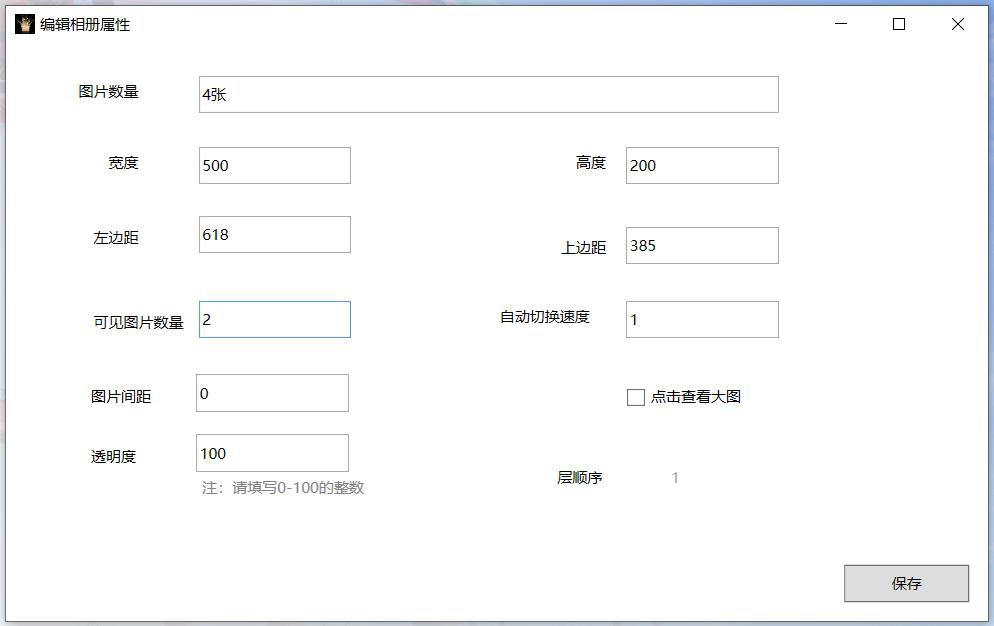 可见图片数量：当前宽度可显示几张图片 图片间距：两张图片之间的距离 自动切换速度：数字越大越快10 层叠相册10.1 插入层叠相册右击空白处 – 插入层叠相册 一个比较立体的图片展示功能，可以给每个相册设置连接，可以点击看大图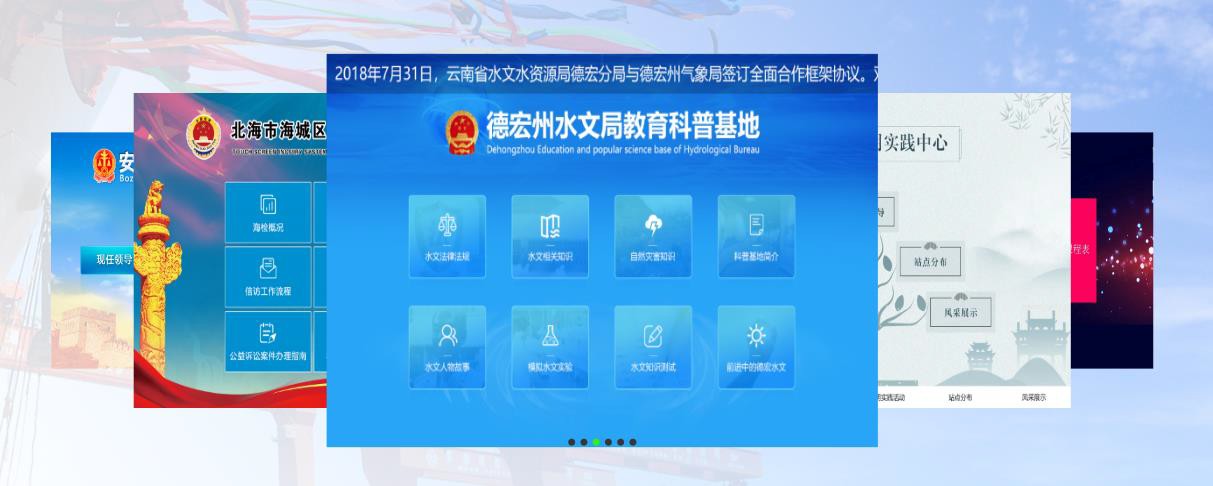 11	视频11.1 插入视频空白处右击 –  插入视频支持 mp4、avi、wmv、mpg、mov 格式视频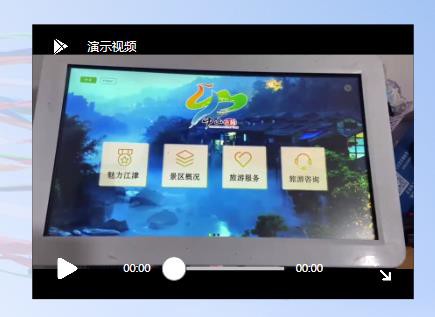 11.2 编辑视频右击视频 –  编辑视频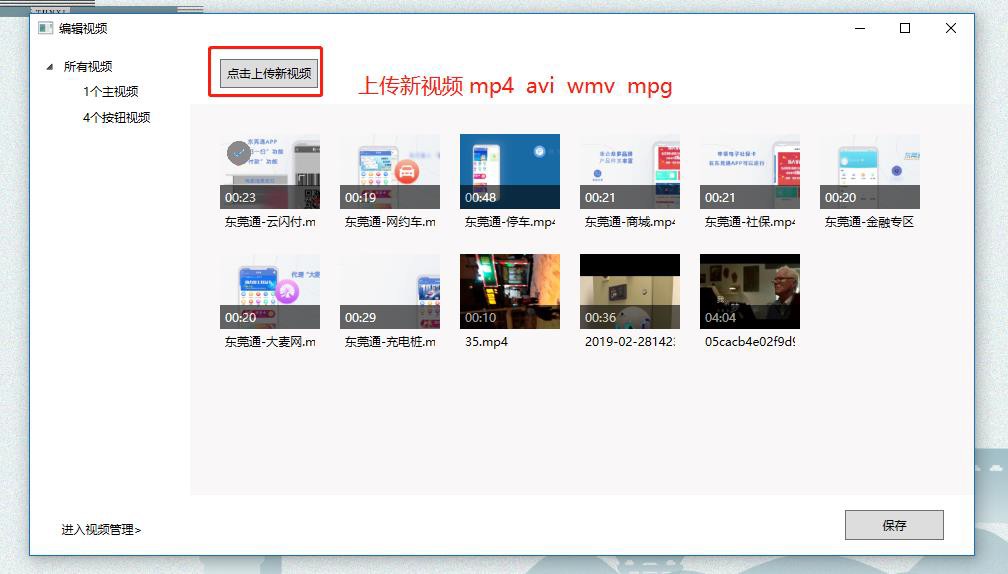 11.3 编辑属性右击视频 – 编辑属性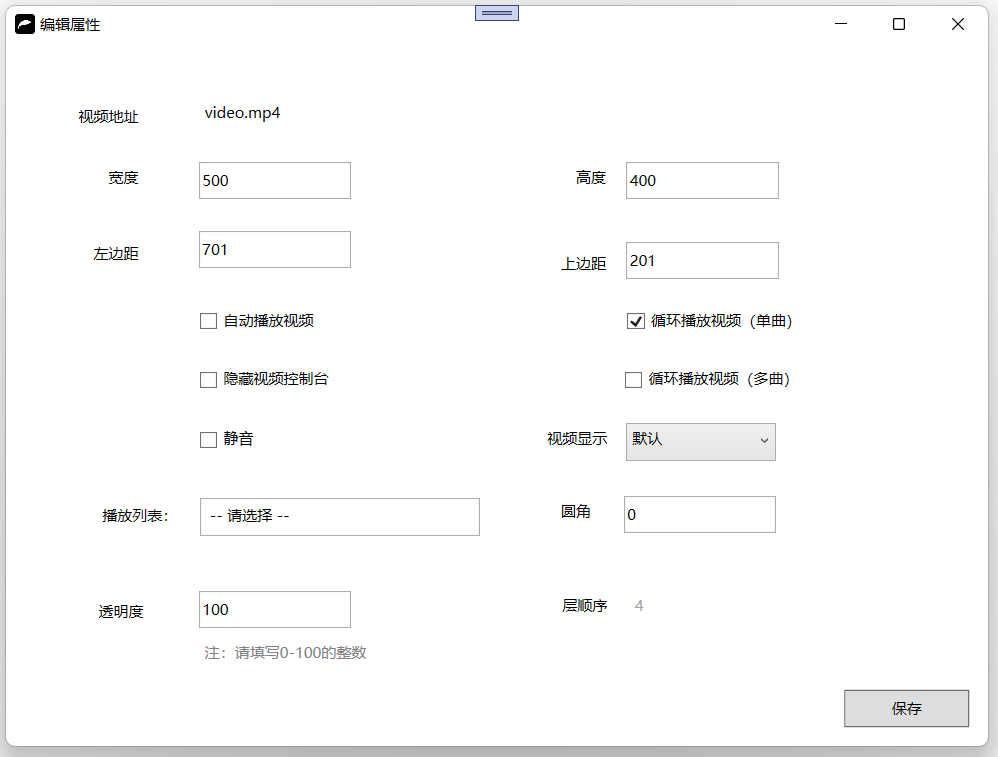 自动播放视频，勾选后视频自动播放隐藏视频控制台，勾选后隐藏播放暂停按钮、进度条静音，勾选后视频没有声音循环播放视频（单曲）：勾选后一直循环播放当前视频循环播放视频（多曲）：勾选后循环播放列表中的视频播放列表：默认播放所有视频；也可以选择指定的文件夹，这样就只循环播放这个列表中的视频视频显示：默认，正常显示；  拉伸，填满视频区域会变形；等比例拉伸，始终保持视频比例，视频会有边缘看不到12 小窗口12.1 插入小窗口右击空白处 – 插入小窗口 小窗口就是一个嵌套的页面，把其他页面放在这个小窗口内显示，可以用滚动条上下翻看内 容滚动条的宽度是10像素；如果右侧有滚动条：小窗口的宽度 = 页面宽度 + 滚动条（10像素）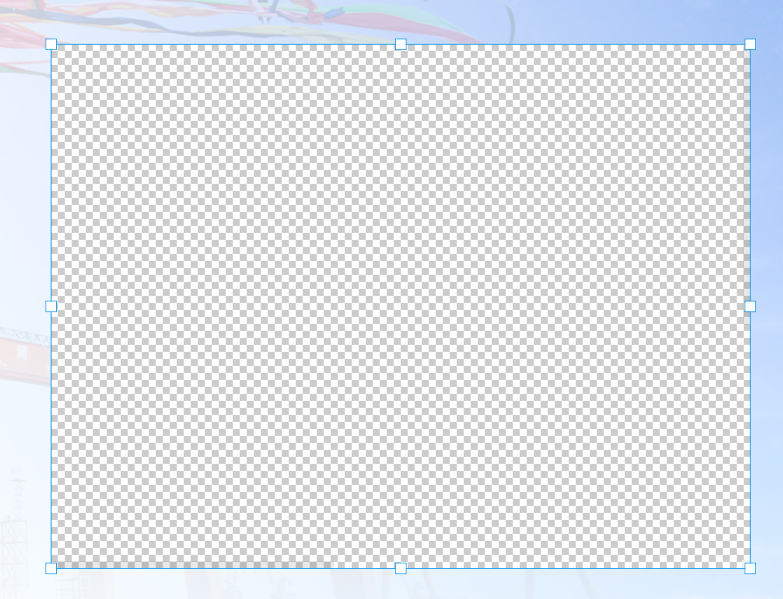 12.2 编辑小窗口右击小窗口 – 编辑小窗口 - 选择一个要显示的页面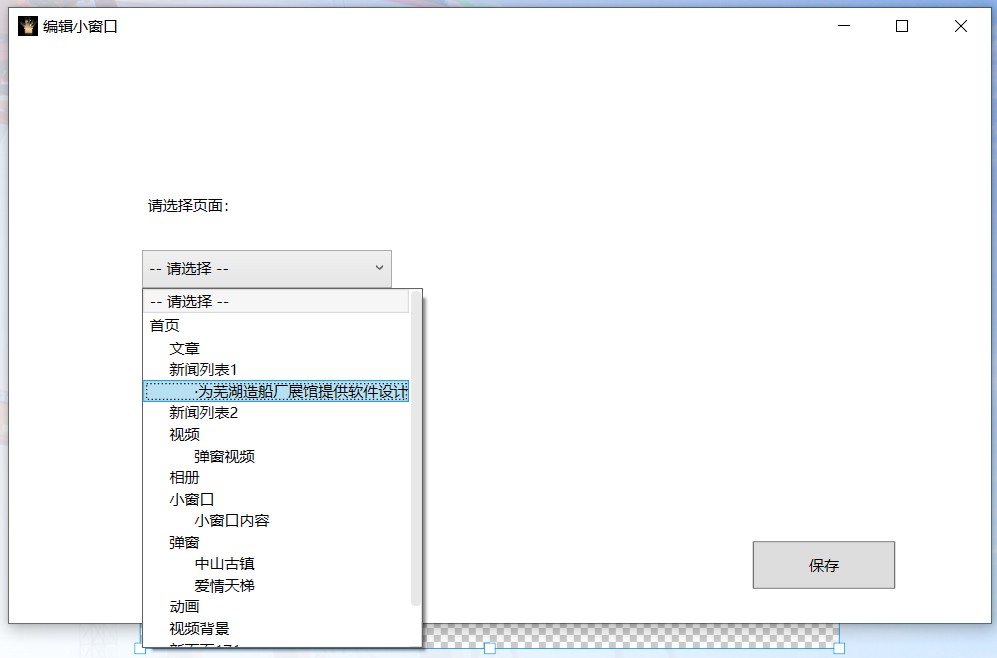 12.3  被选择的页面宽高右击被选择的页面 – 属性 被选择的页面可以指定宽高，以适合小窗口显示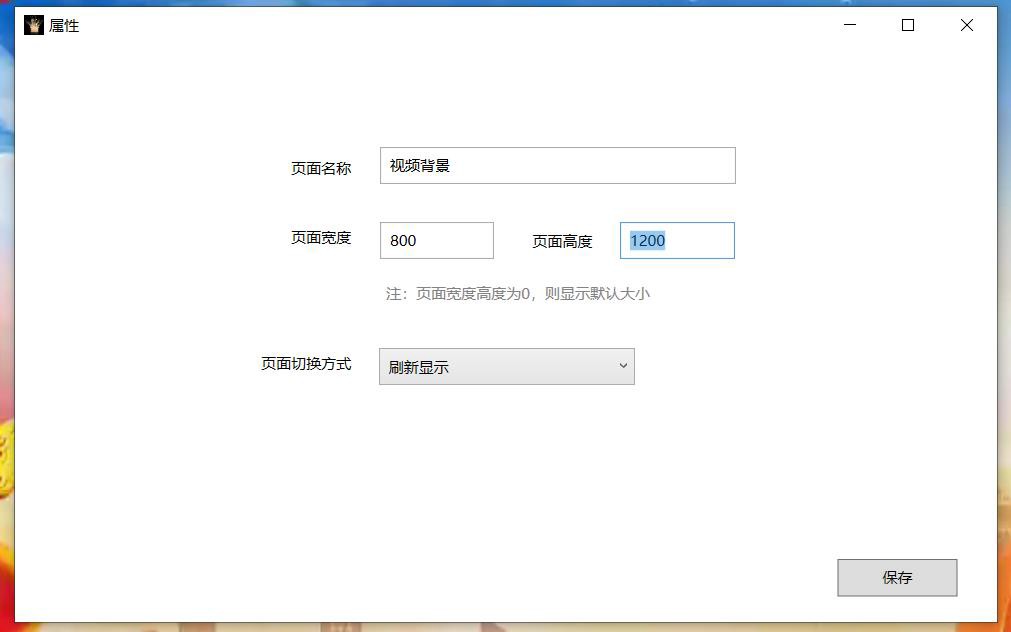 13 弹窗13.1 插入弹窗右击图片 –  链接到页面 –  勾选弹窗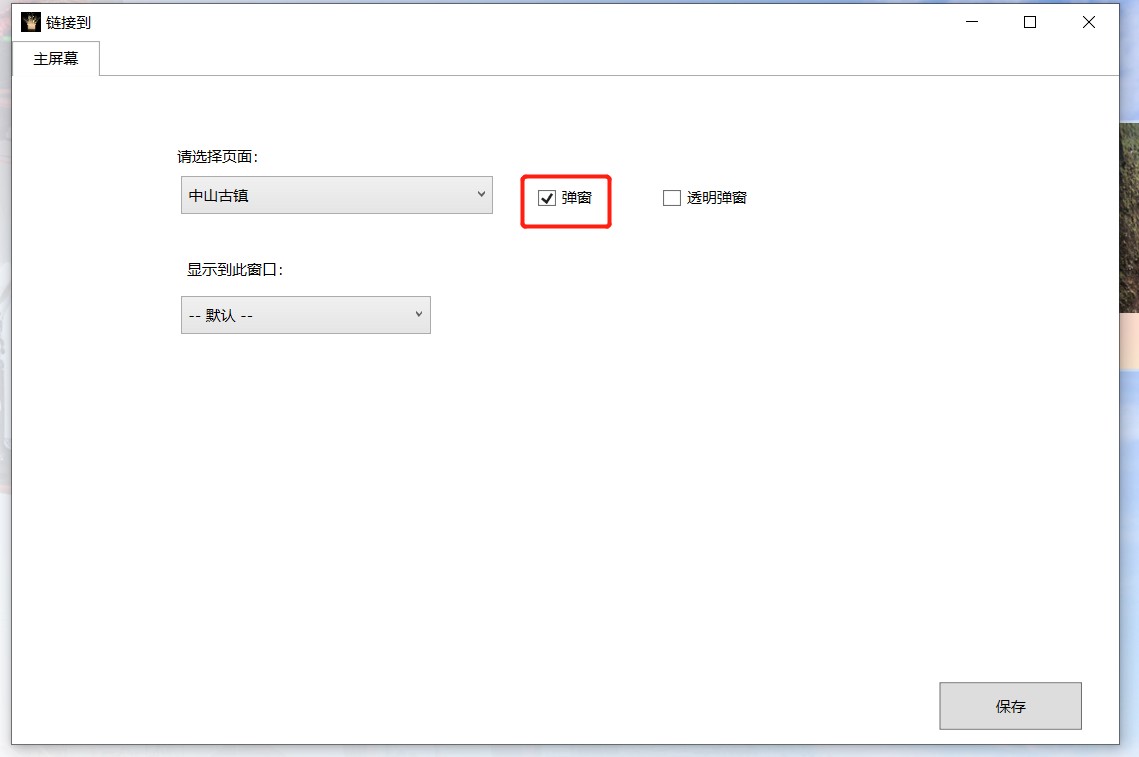 13.2 弹窗页面宽高被弹窗页面，应该将其页面宽高设置为小于屏幕分辨率的大小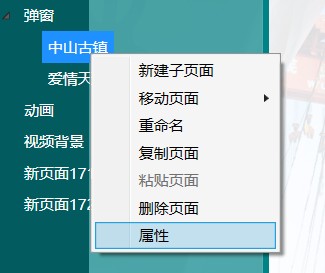 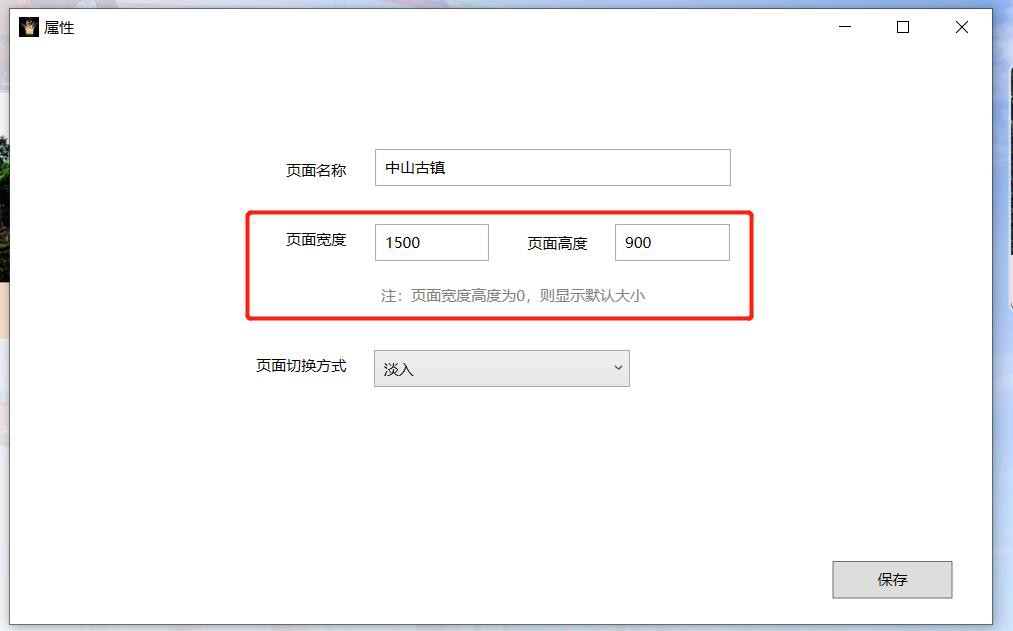 14 三维模型3DMax中的模型插入到页面，自动旋转14.1 插入三维模型页面空白处右击 – 插入三维模型右键按下拖动，可以改变模型的角度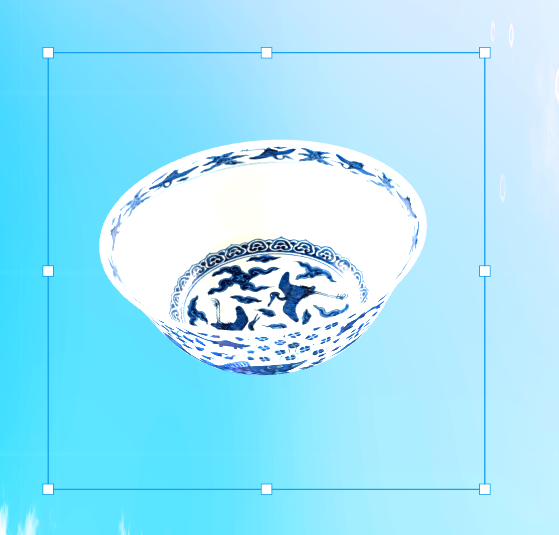 14.2编辑三维模型把从3DMax中到处的obj及贴图文件放在一个文件夹中，然后右击三维模型 – 编辑三维模型 – 点击上传，选择这个文件夹，即可。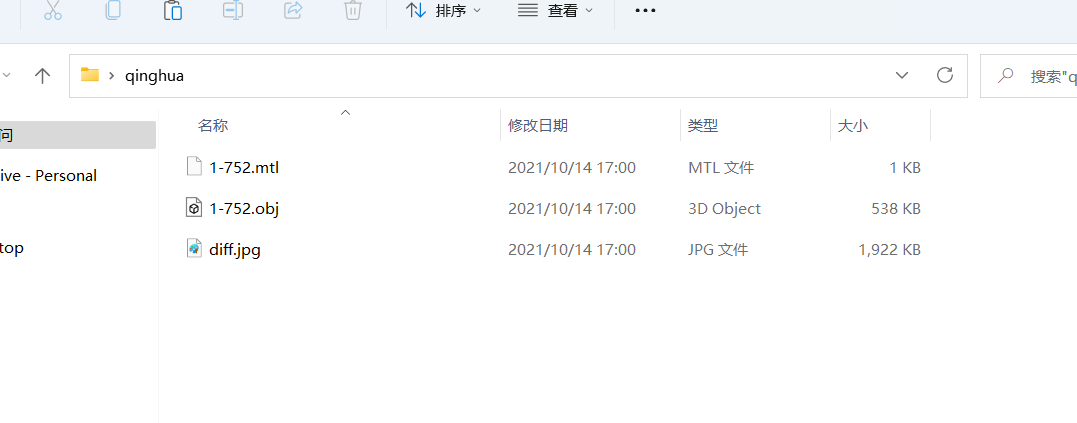 15 Gif 图片软件中显示Gif动图15.1 插入Gif空白处右击 – 插入Gif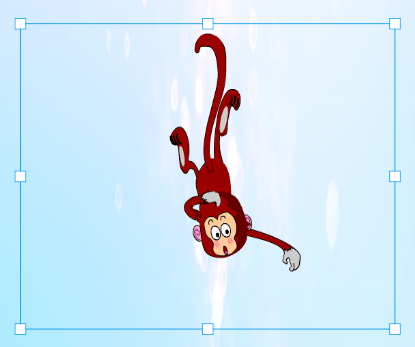 16 动画16.1 编辑动画右击图片 – 编辑动画 可以为图片、视频、相册、文字、文章等控件添加动画动画种类： 淡入从左移入 、从右移入、从上移入、从下移入 放大、缩小 从左翻入、从右翻入、从上翻入、从下翻入 从左弹入、从右弹入、从上弹入、从下弹入、中心弹入 从左斜入、从右斜入、从上斜入、从下斜入 从左绕入、从右绕如、从上绕如、从下绕入翻开 旋转 来回缩放充分用好以上基础动画，可以做出绚丽的动态效果。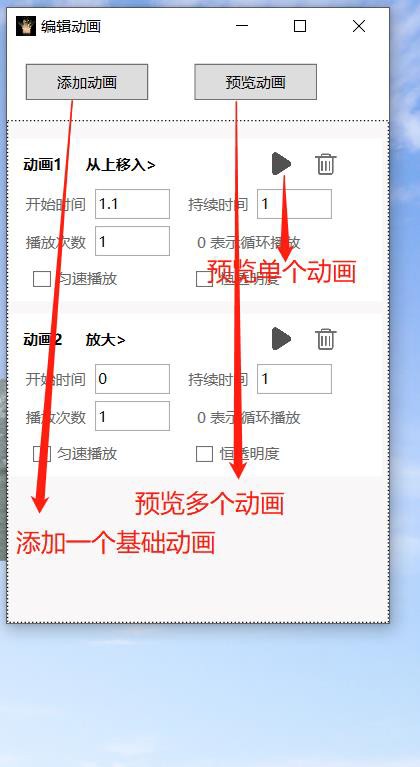 添加动画：添加一个基础动画 开始时间：页面打开后多少秒开始动画 持续时间：动画持续多少秒 播放次数：动画播放几次，设为 0 则循环播放 匀速播放：动画播放的速度是否匀速恒透明度：相同的透明度，默认是图片由透明慢慢变成不透明 可以添加多个动画，可以预览叠加的动画效果，可以删除17 返回按钮&首页按钮17.1 插入返回按钮右击空白处 – 插入返回按钮 点击返回按钮，可以自动返回上一页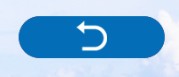 17.2 返回到右击返回按钮 – 返回到 指定返回页面，默认返回上一层页面结构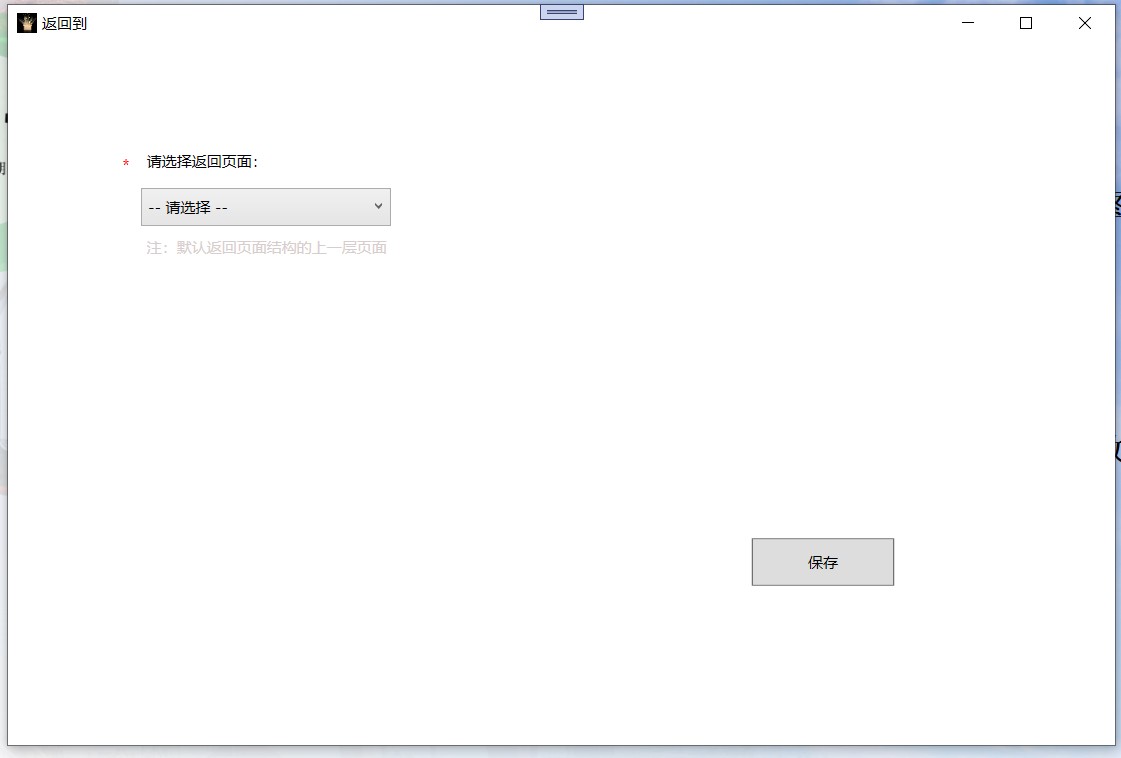 17.3 插入首页按钮右击空白处 – 插入首页按钮 点击首页按钮，可以返回首页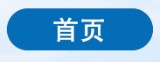 18 HDMI 一主机多屏互动一个主机多个屏幕，可以用 HDMI 线将触摸屏和墙上的大屏链接，实现用触摸屏控制墙上大屏的页面切换18.1  设置多屏通信方式设置 –  触摸屏信息 – 多屏通信方式 – HDMI屏幕扩展18.2  屏幕列表设置 –  屏幕列表 – 添加屏幕主屏幕：指触摸屏第二屏幕：指墙上的大屏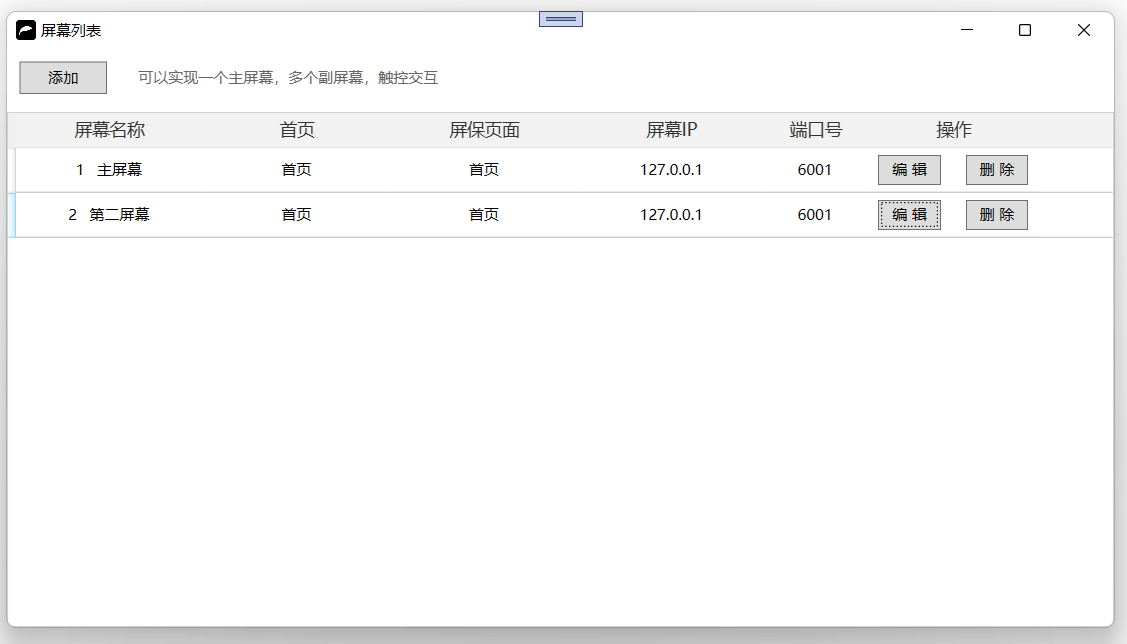 18.3 添加屏幕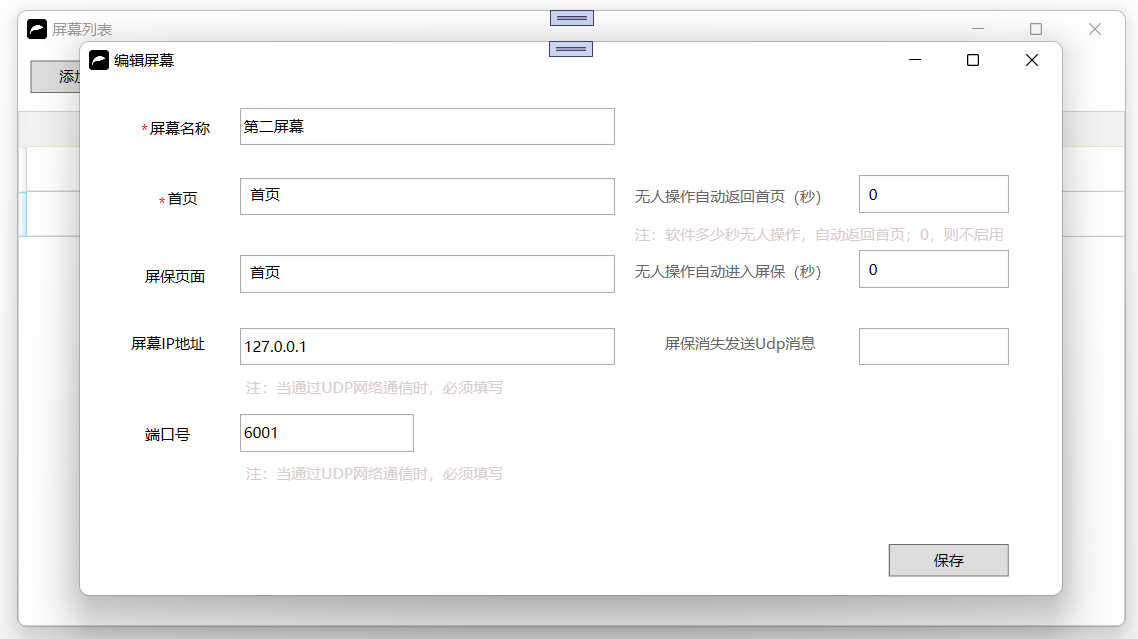 屏幕名称：可以自定义名称首页：触屏精灵打开显示的第一个页面无人操作自动返回首页（秒）：多少秒无人操作，自动回到首页屏保页面：软件进入屏保状态显示的页面无人操作自动进入屏保（秒）：多少秒无人操作，自动进入屏保页面屏幕IP地址：默认127.0.0.1即可。端口号：默认是6001即可，确保主机的端口是打开的，或者直接关闭防火墙屏保消失发送UDP消息：当屏保消失后，发送UDP消息18.4  用 HDMI 线连接两个屏幕用 HDMI 线将触摸屏和墙上的屏幕连接起来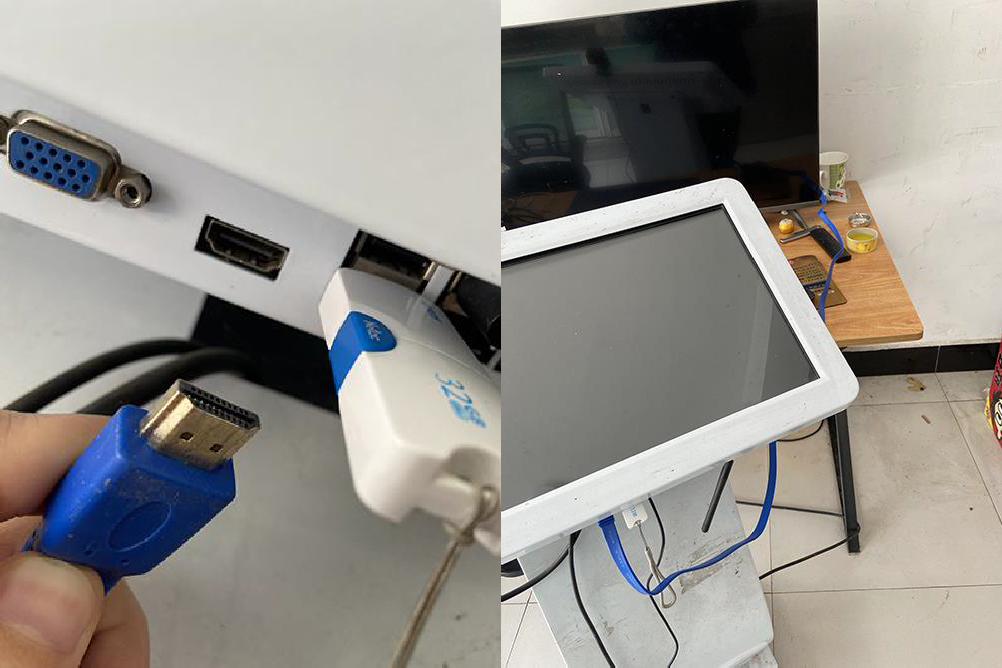 18.5 电脑设为扩展模式在桌面上右击 – 显示设置 – 多显示器设置 – 扩展这些显示器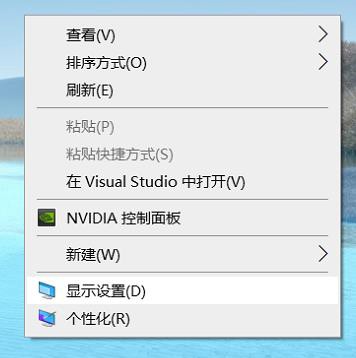 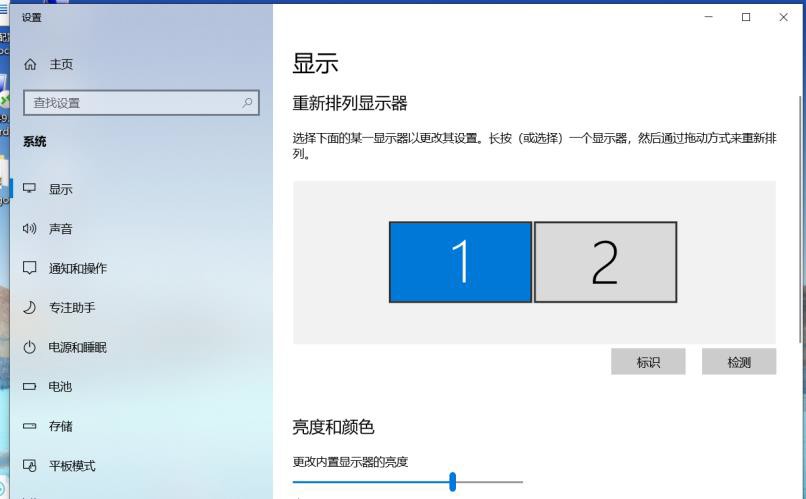 重新排列显示器： 1对应的就是主屏幕   2对应第二屏幕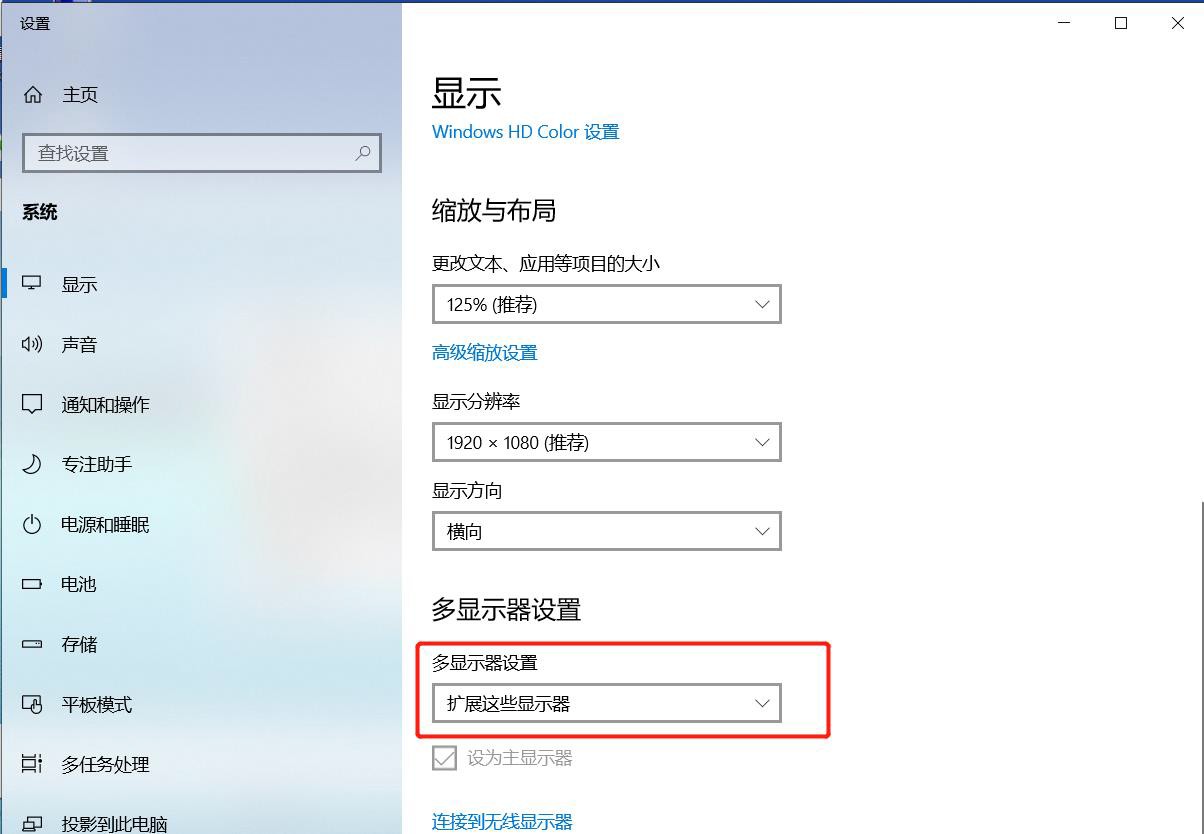 18.6  指定链接右击图片 –  链接到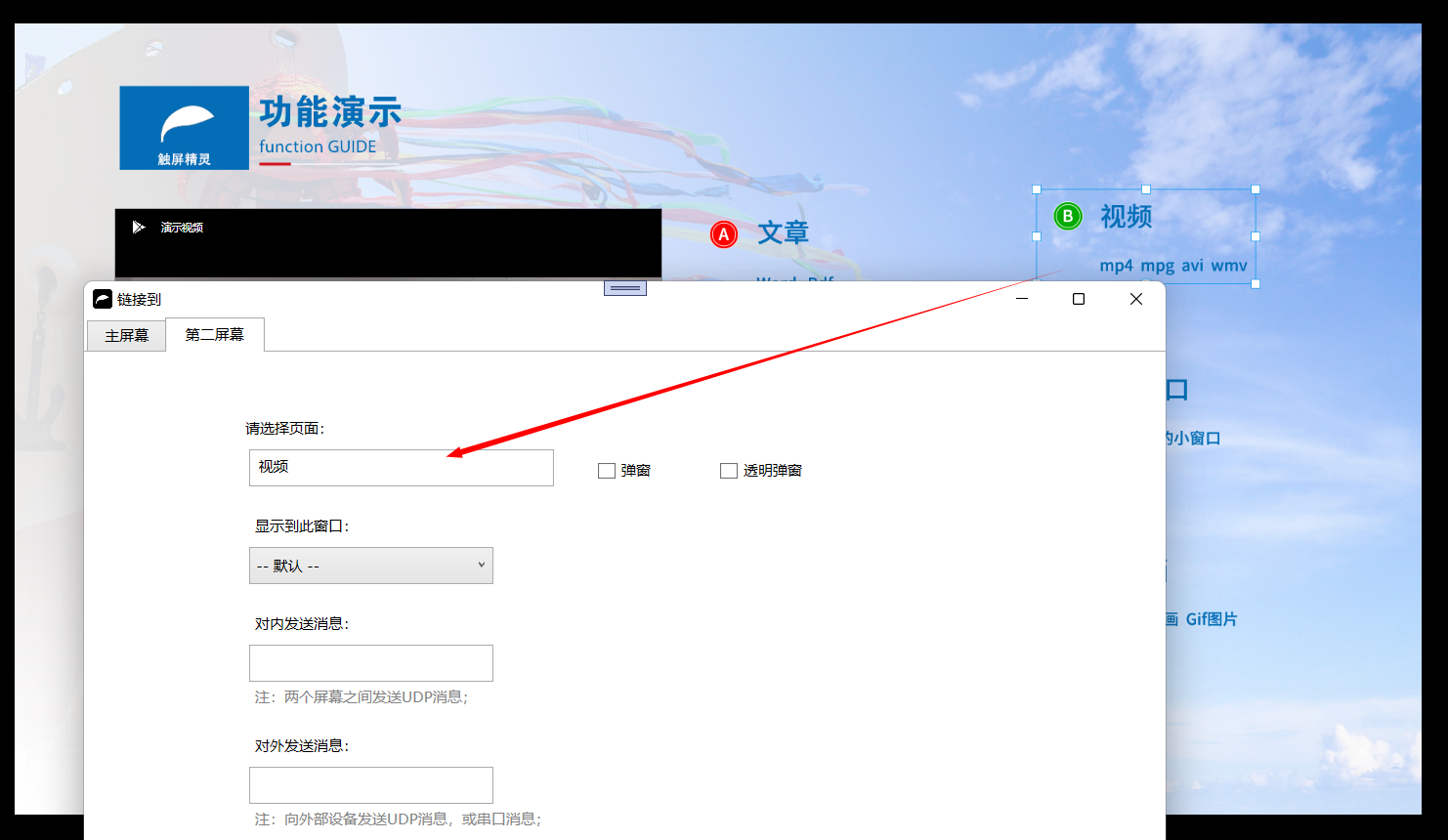 主屏幕，不用选择第二屏幕，选择“视频”当用户在触摸屏上点击这个图片，第二屏幕 就会跳转到“视频”这个页面18.7 打开软件项目 – 预览 这个时候两个屏幕显示了各自的内容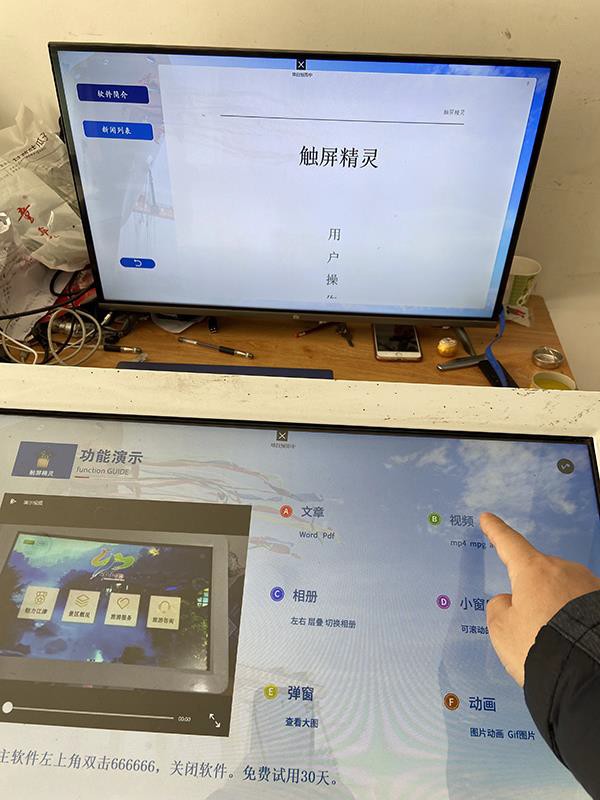 当我点击视频按钮，电视机就会切换到视频页面了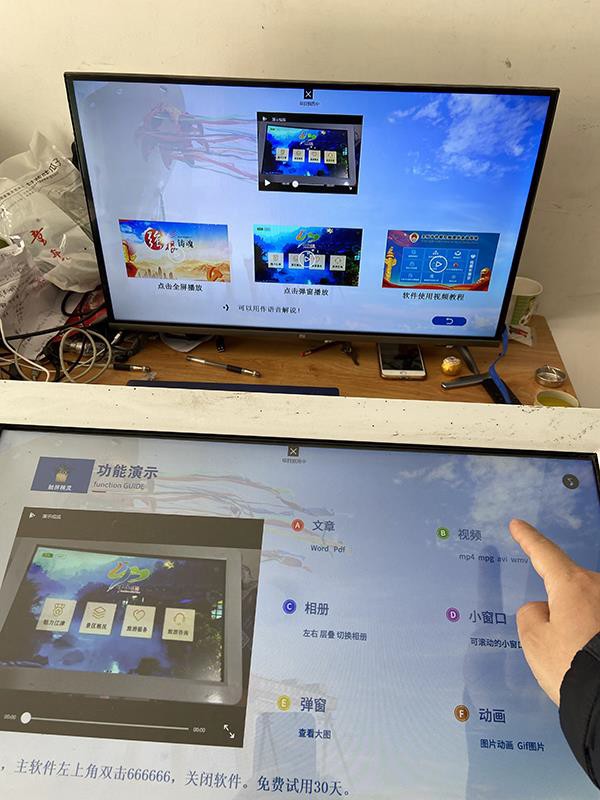 19 UDP 多主机互动主屏幕：立式触摸屏一体机第二屏幕：墙上大屏也有自己的主机可以让 立式触摸屏和墙上大屏通信，通过立式触摸屏控制墙上大屏切换页面。需要将连个设备都连接同一个内网，通过内网ip通信19.1 设置多屏通信方式设置 – 触摸屏信息 切换为UDP 通信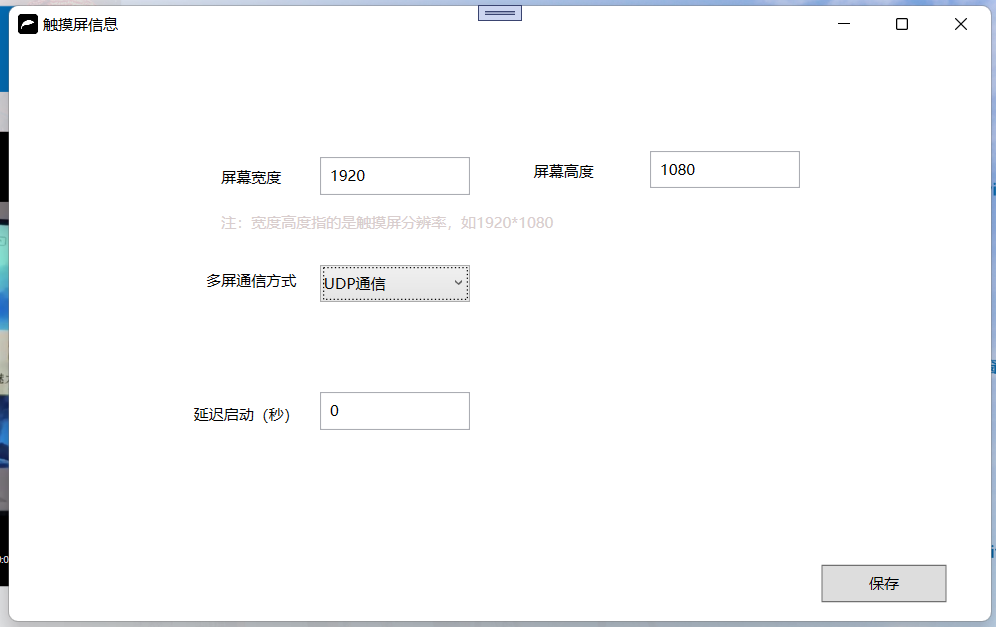 19.2 屏幕列表设置 – 屏幕列表 ，为每一个屏幕指定固定的 IP 地址到现场时，先将大屏幕和平板连接同一个内网，并固定 IP 地址。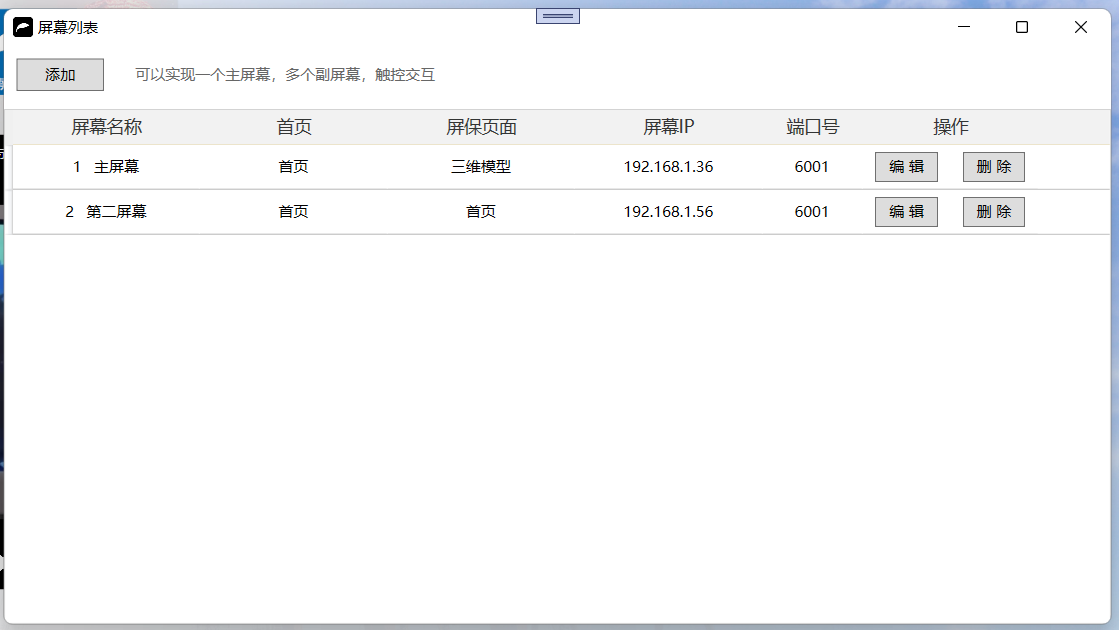 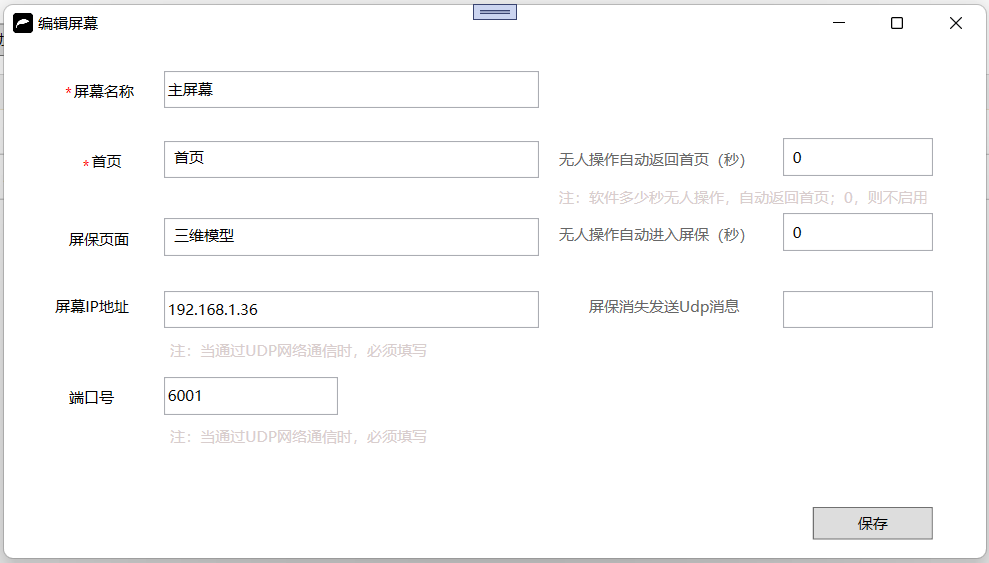 屏幕名称：可以自定义名称首页：触屏精灵打开显示的第一个页面无人操作自动返回首页（秒）：多少秒无人操作，自动回到首页屏保页面：软件进入屏保状态显示的页面无人操作自动进入屏保（秒）：多少秒无人操作，自动进入屏保页面屏幕IP地址：获取每一台主机的内网ip（参考下方图片）端口号：默认是6001即可，确保主机的端口是打开的，或者直接关闭防火墙屏保消失发送UDP消息：当屏保消失后，发送UDP消息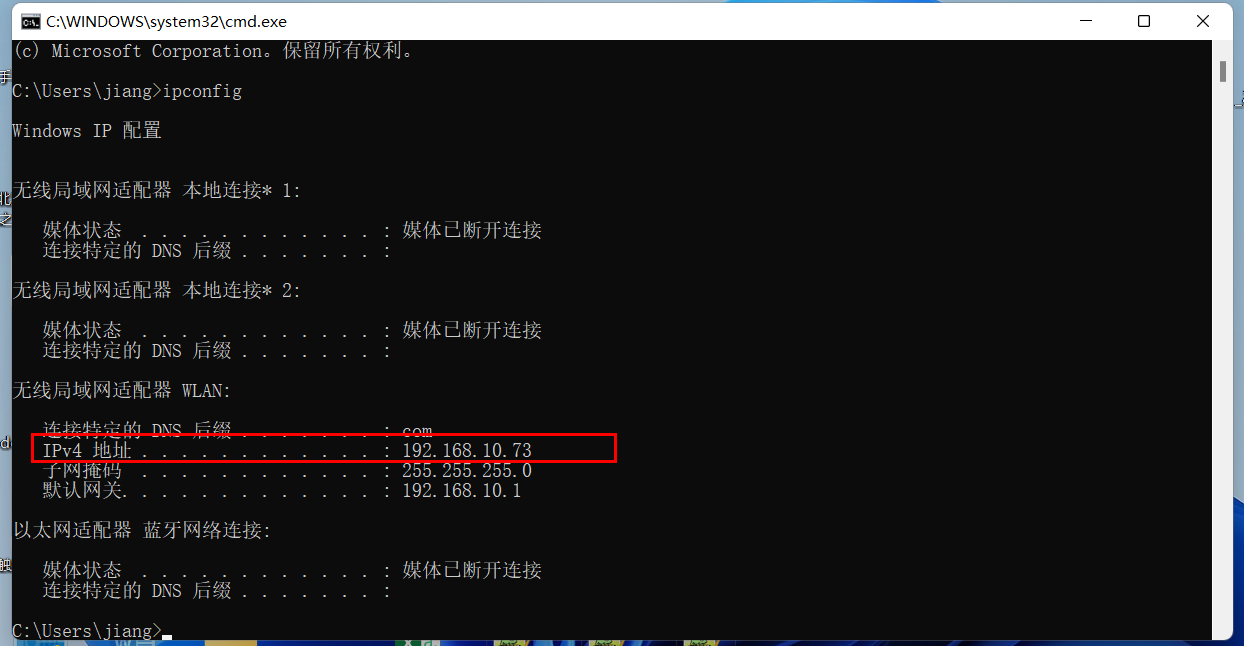 打开cmd，输入ipconfig – 获取内网ip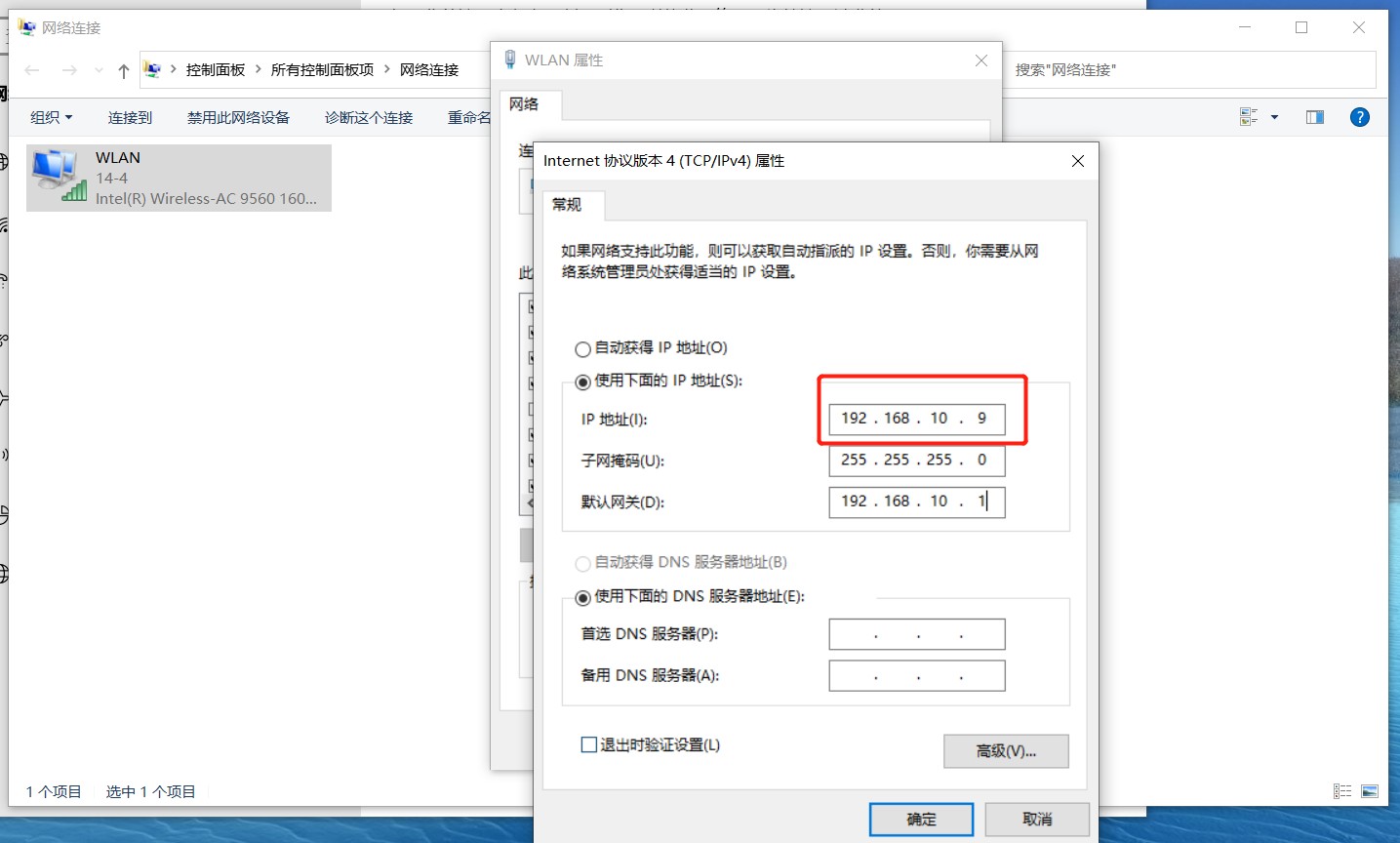 19.3  指定链接右击图片 –  链接到主屏幕，不用选择第二屏幕，选择“视频”当用户在触摸屏上点击这个图片，第二屏幕 就会跳转到“视频”这个页面19.3  每个屏幕分别安装软件Windows  平板和墙上大屏同时安装触屏精灵这个软件，并打开，即可测试20	飞屏从一个屏幕将按钮飞到另一个屏幕，显示对应链接的页面HDMI多屏互动、UDP多主机互动，在以上设置基础上勾选飞屏即可20.1  勾选飞屏右击图片 –  编辑属性 –  高级 – 勾选飞屏 - 勾选弹窗飞屏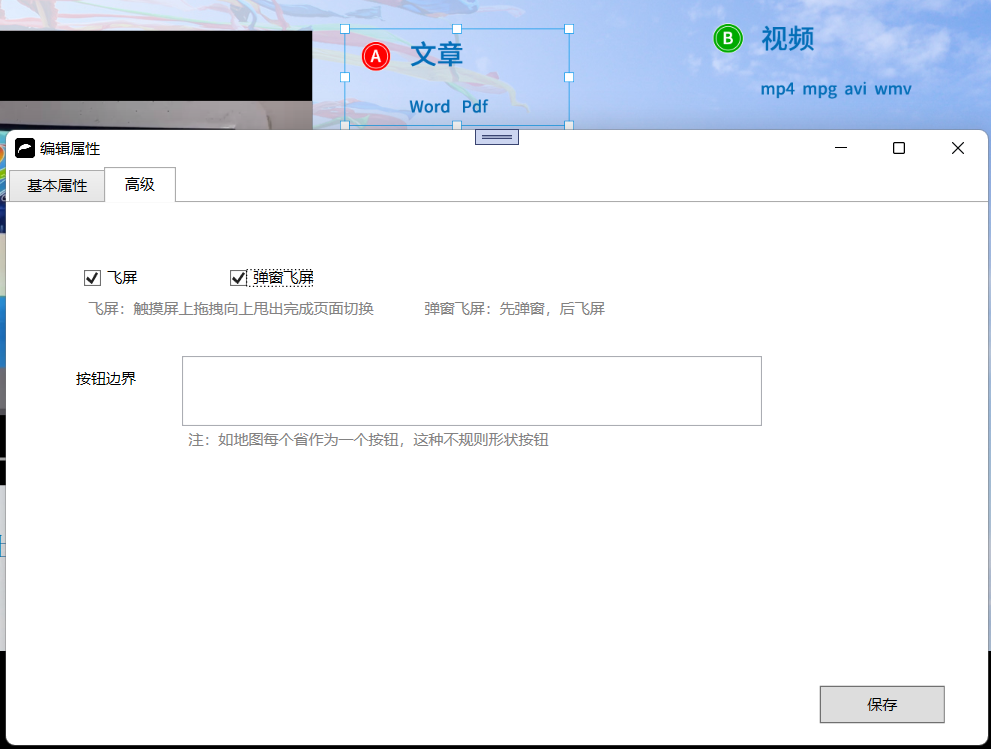 飞屏：勾选后滑动这个图片甩出弹窗飞屏：勾选后，点击图片会先弹出个窗口，然后滑动这个窗口甩出21 列表及搜索主要用于新闻列表 图片列表这种文章比较多的场景此处以图片列表讲解：实现图片分页显示，弹窗看大图，根据页面名称搜索当前图片列表 = 三行三列，9个元素每个元素会链接到一个页面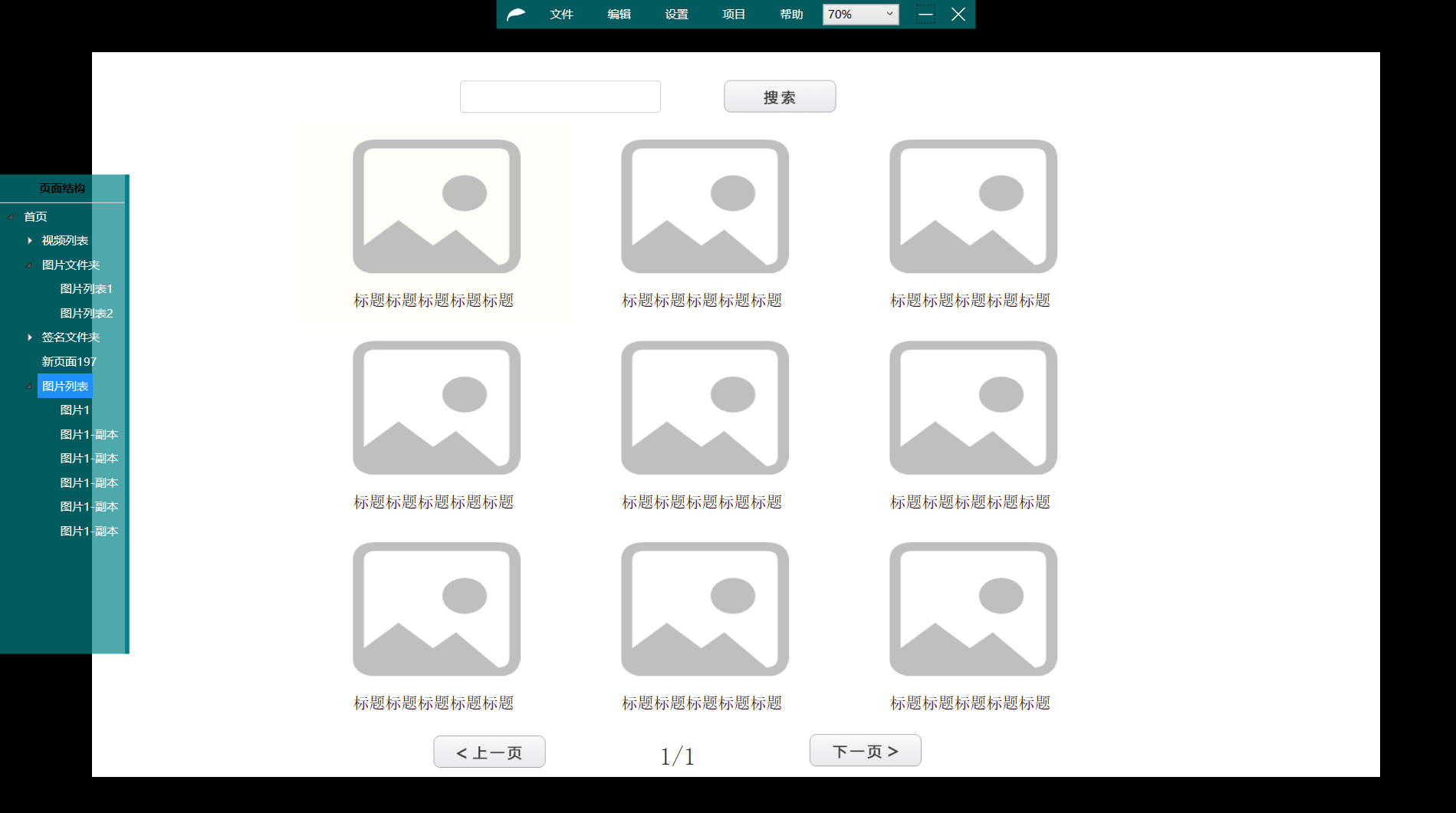 21.1 插入列表模板空白处右击 – 插入列表 – 插入列表模板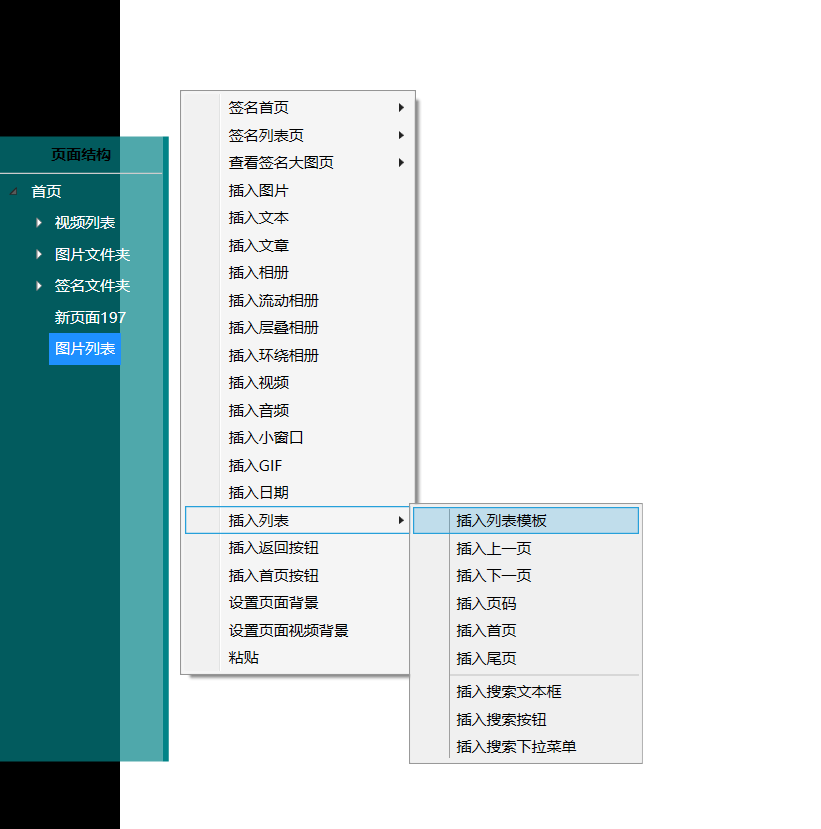 21.2 编辑列表模板右击列表模板 – 编辑列表模板勾选显示页面名称 和  显示缩略图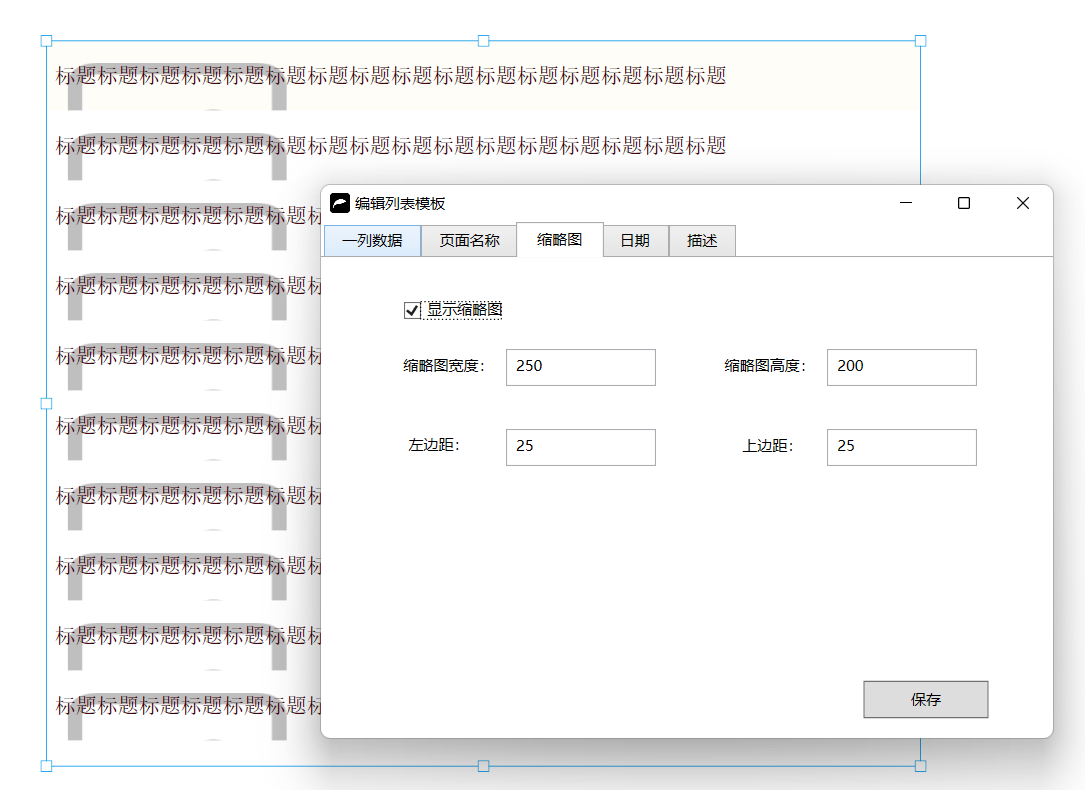 21.3 一列数据列表中的一行一列，即一个单元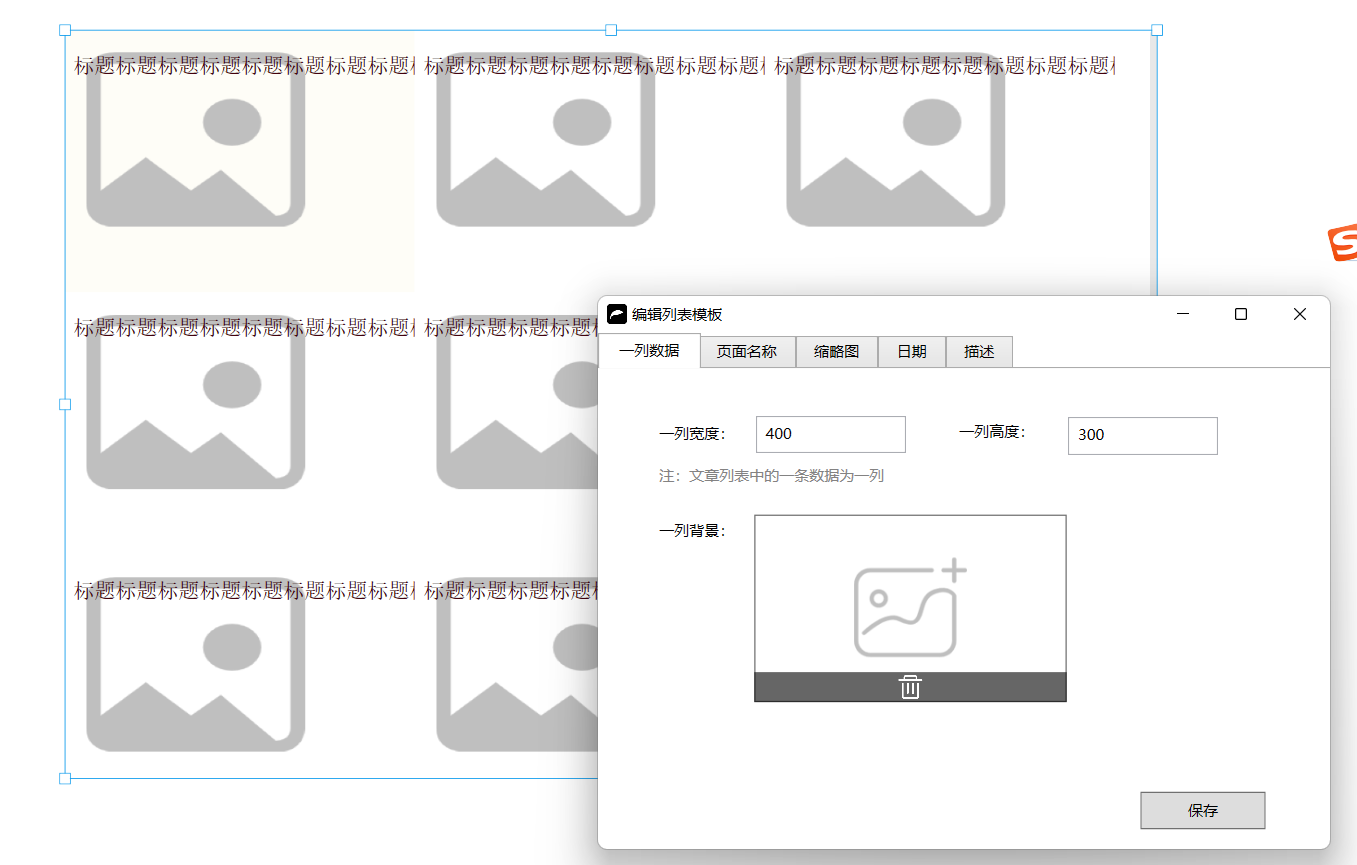 一列数据：当前列表9个单元，一列就是一个单元，当前单元 = 缩略图+页面名称一列宽度：一个单元的宽度一列高度：一个单元的高度一列背景：一个单元的背景21.4 缩略图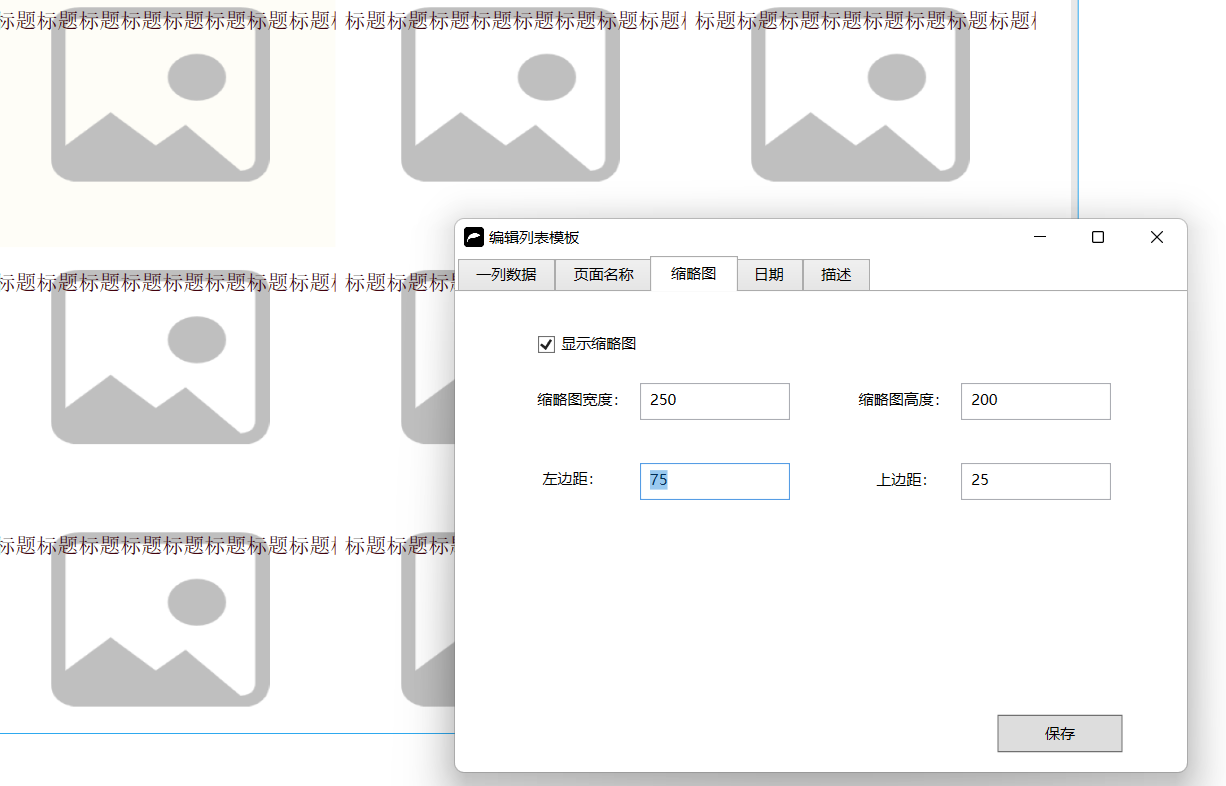 显示缩略图：就是一个单元中显示缩略图21.5 页面名称页面名称就是图片的标题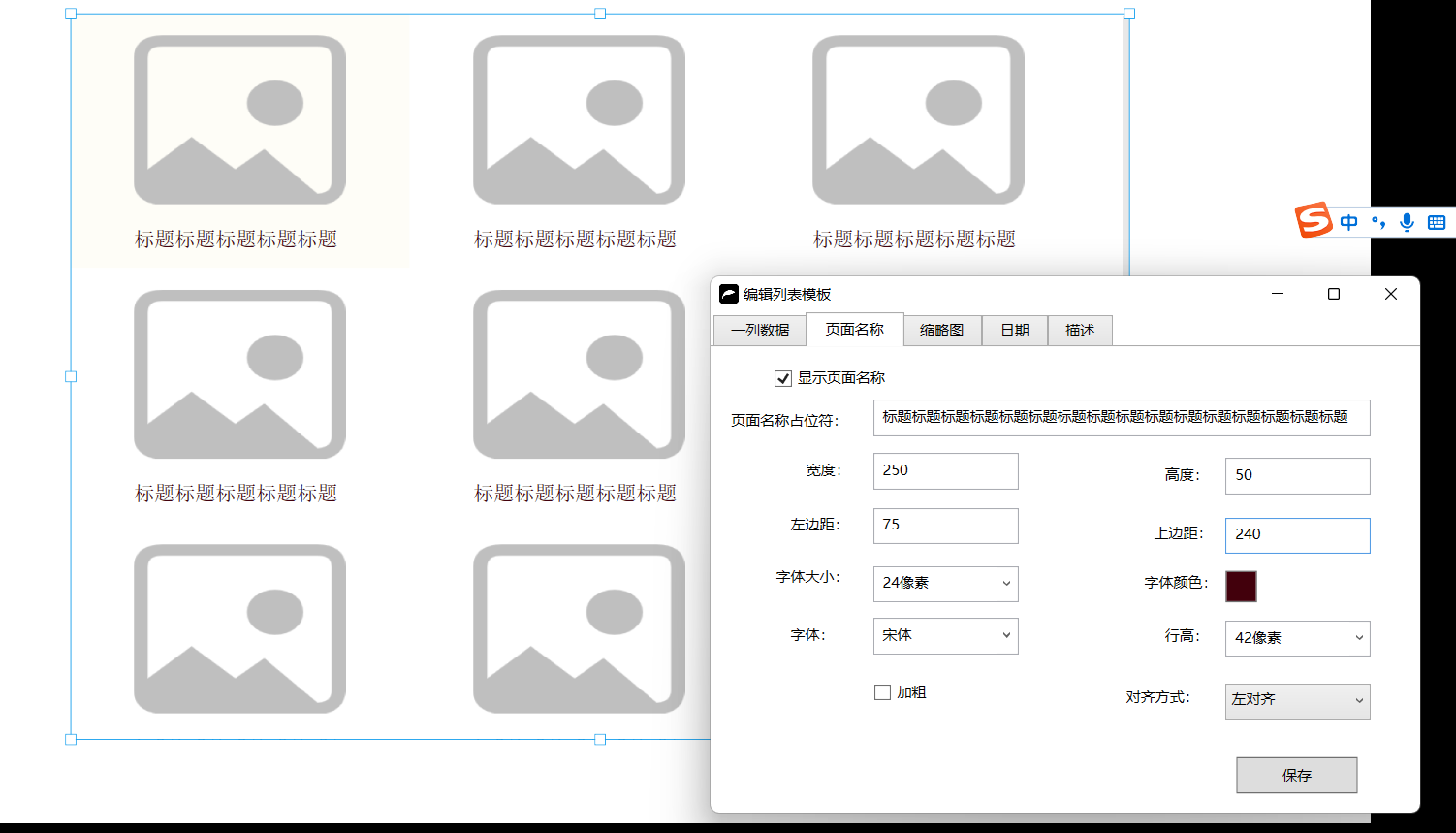 21.6 编辑数据源右击列表模板 – 编辑数据源选择“图片列表”，这样在图片列表下面新建的所有子页面都会显示到这个列表中，一个子页面对应一个单元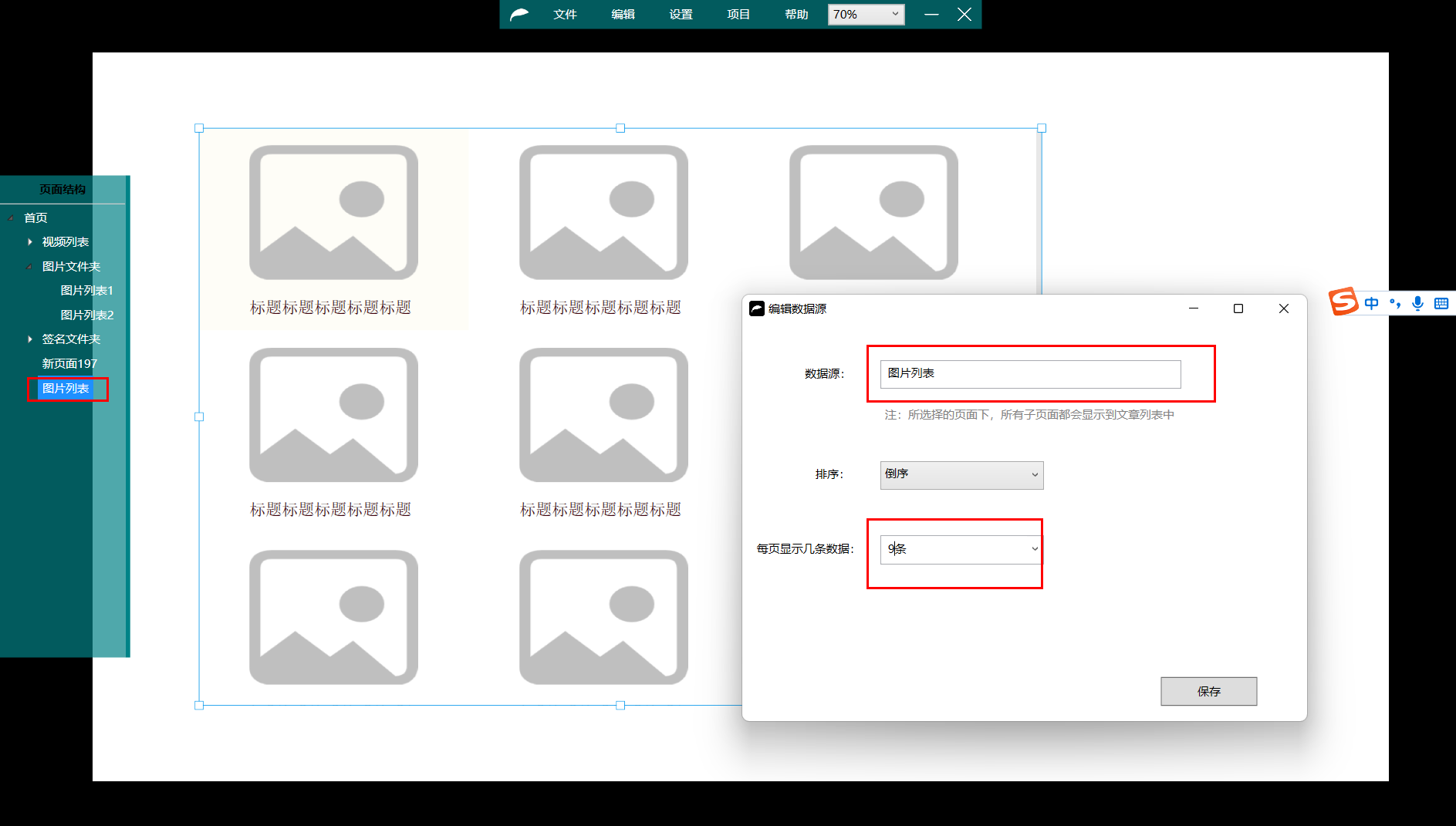 21.7 新建页面右击图片列表 – 新建子页面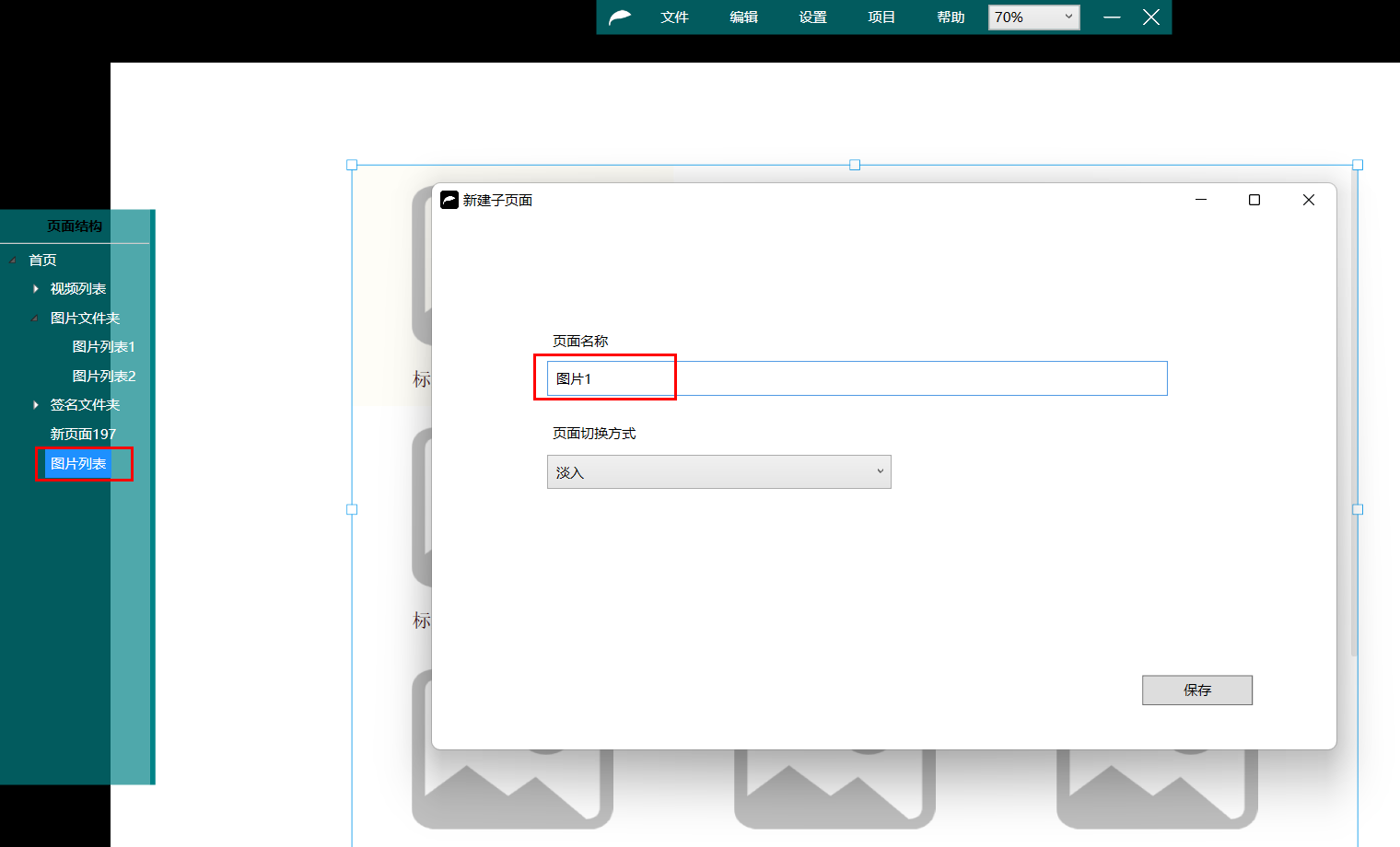 21.8 修改页面宽高 页面宽高改为1600*900，用于作为弹窗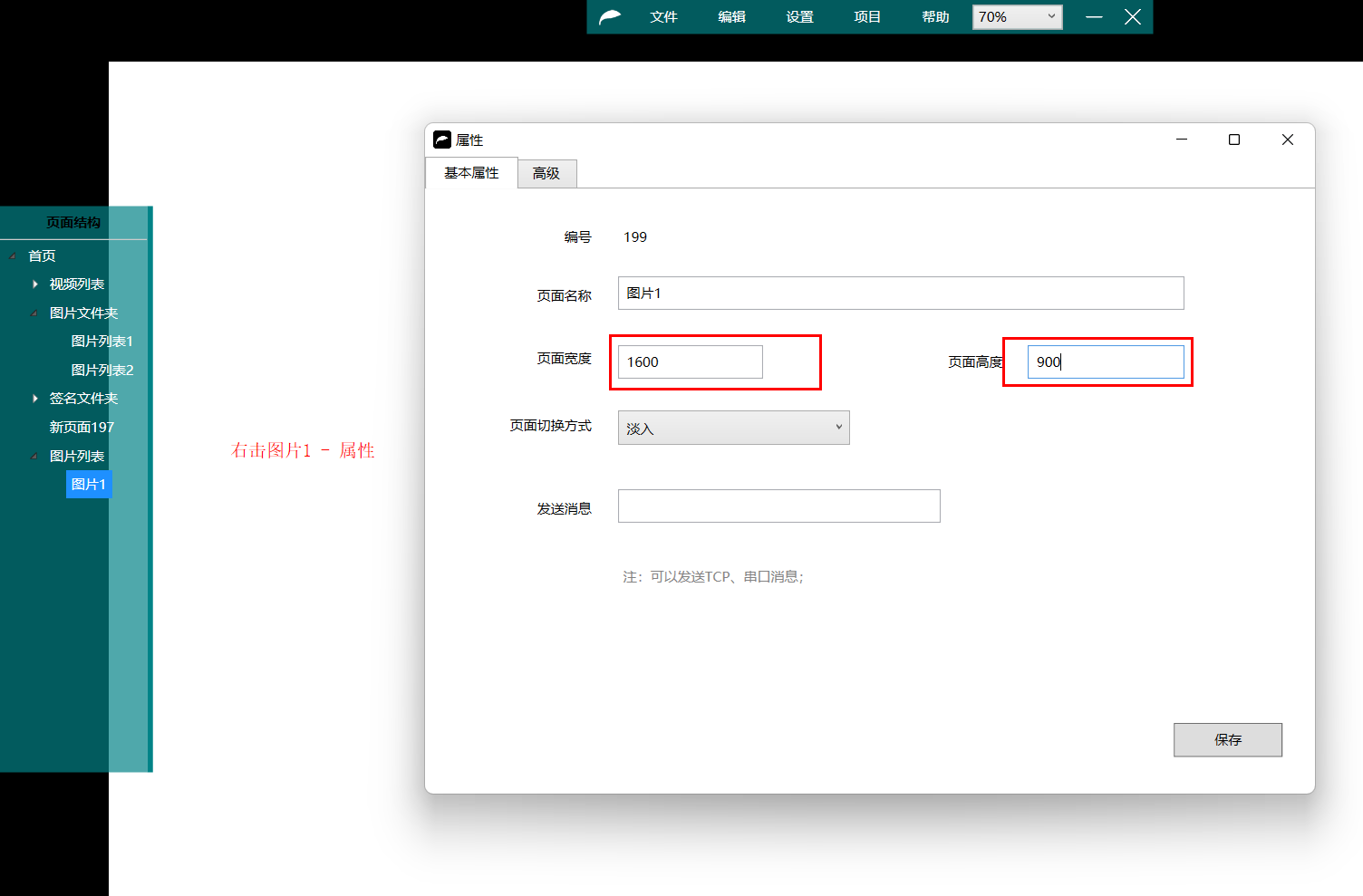 高级 – 缩略图，这个图片就是显示在列表中的缩略图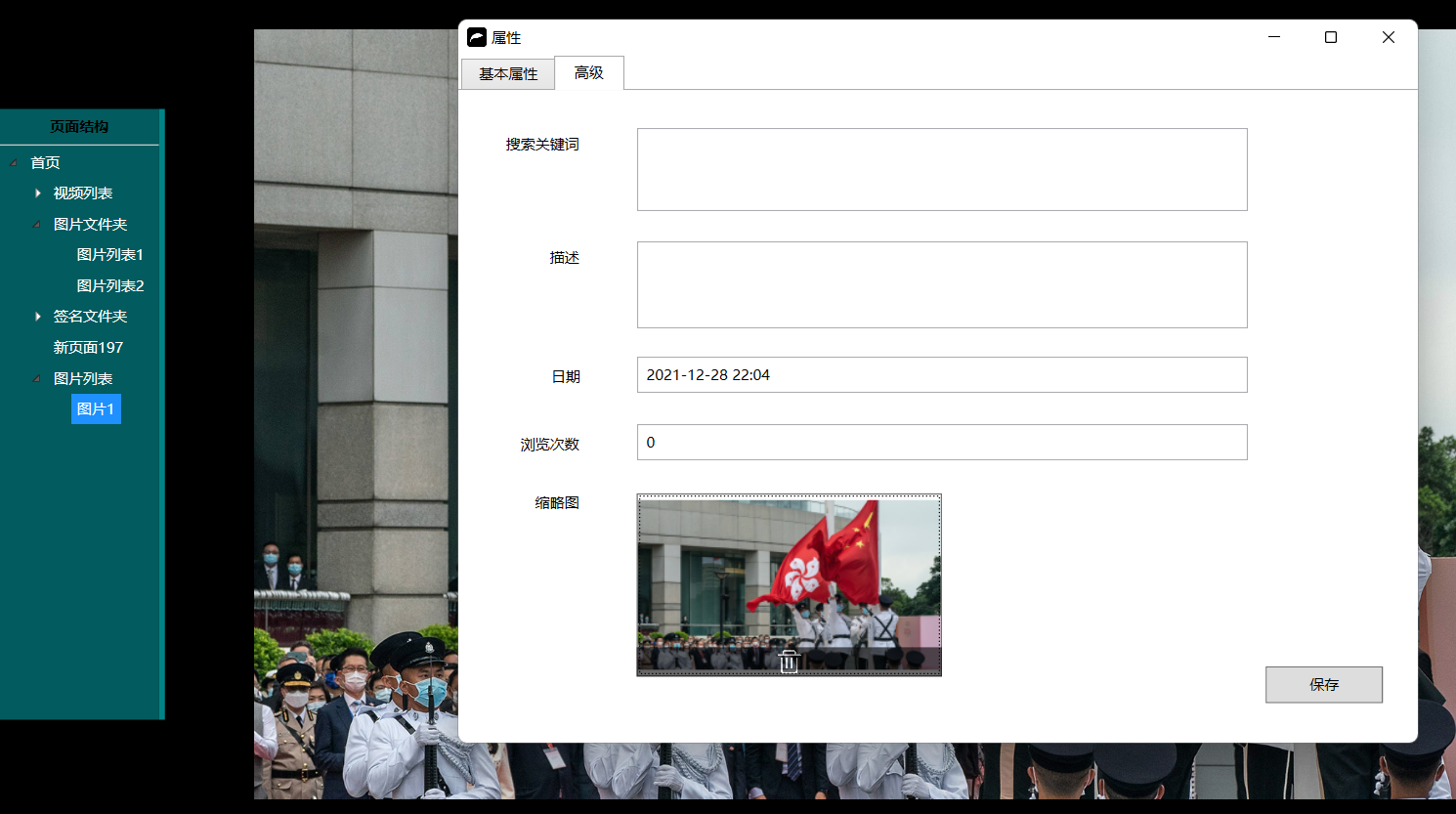 搜索关键词：用户搜索时，会同时在页面名称+搜索关键词+描述中查找日期：页面新建的时间浏览次数：当前页面阅读的数量缩略图：图片列表中就显示这张图片21.9 填充页面内容空白处右击 – 设置页面背景，可以自行添加其他内容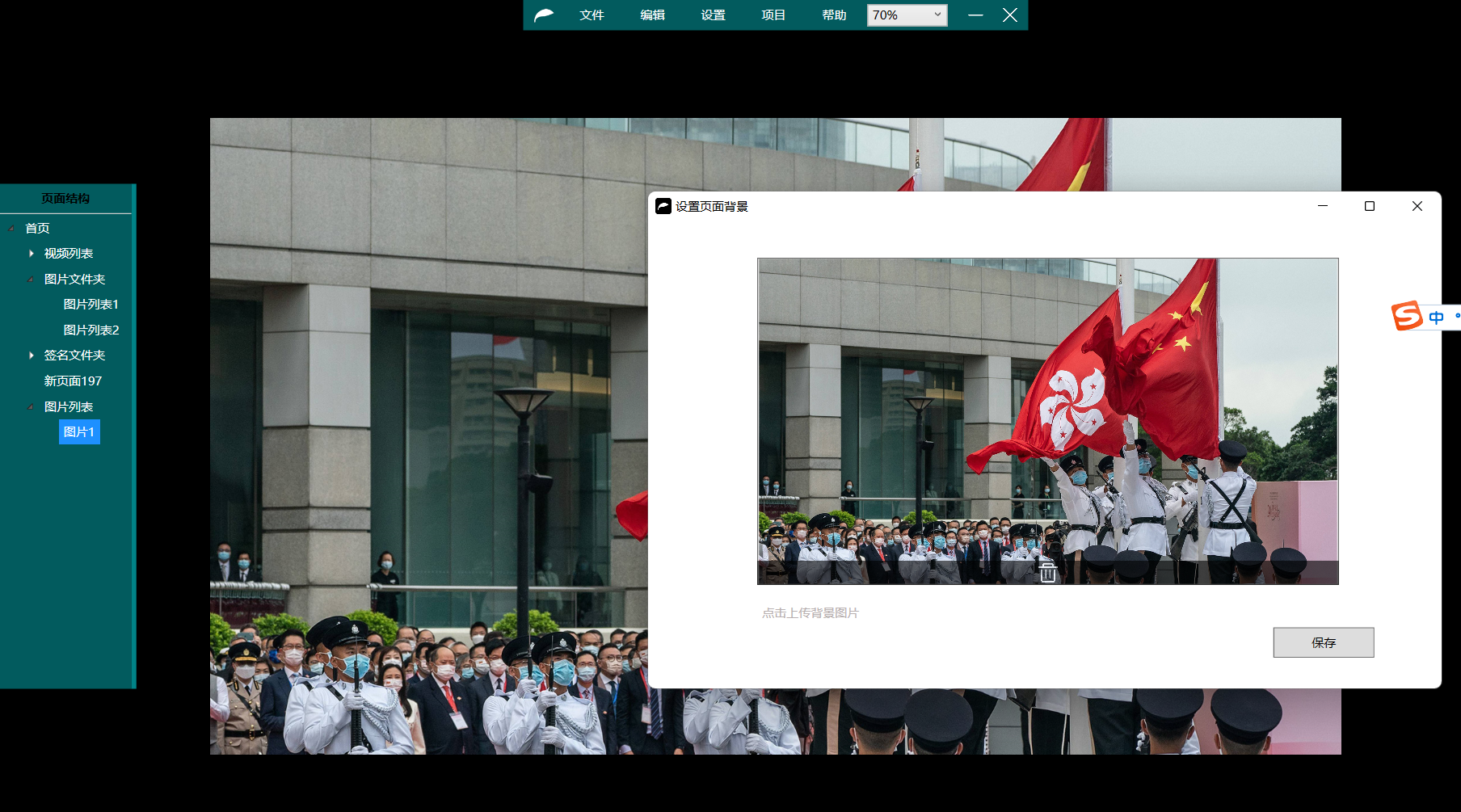 21.10 复制页面将“图片1”页面复制多个出来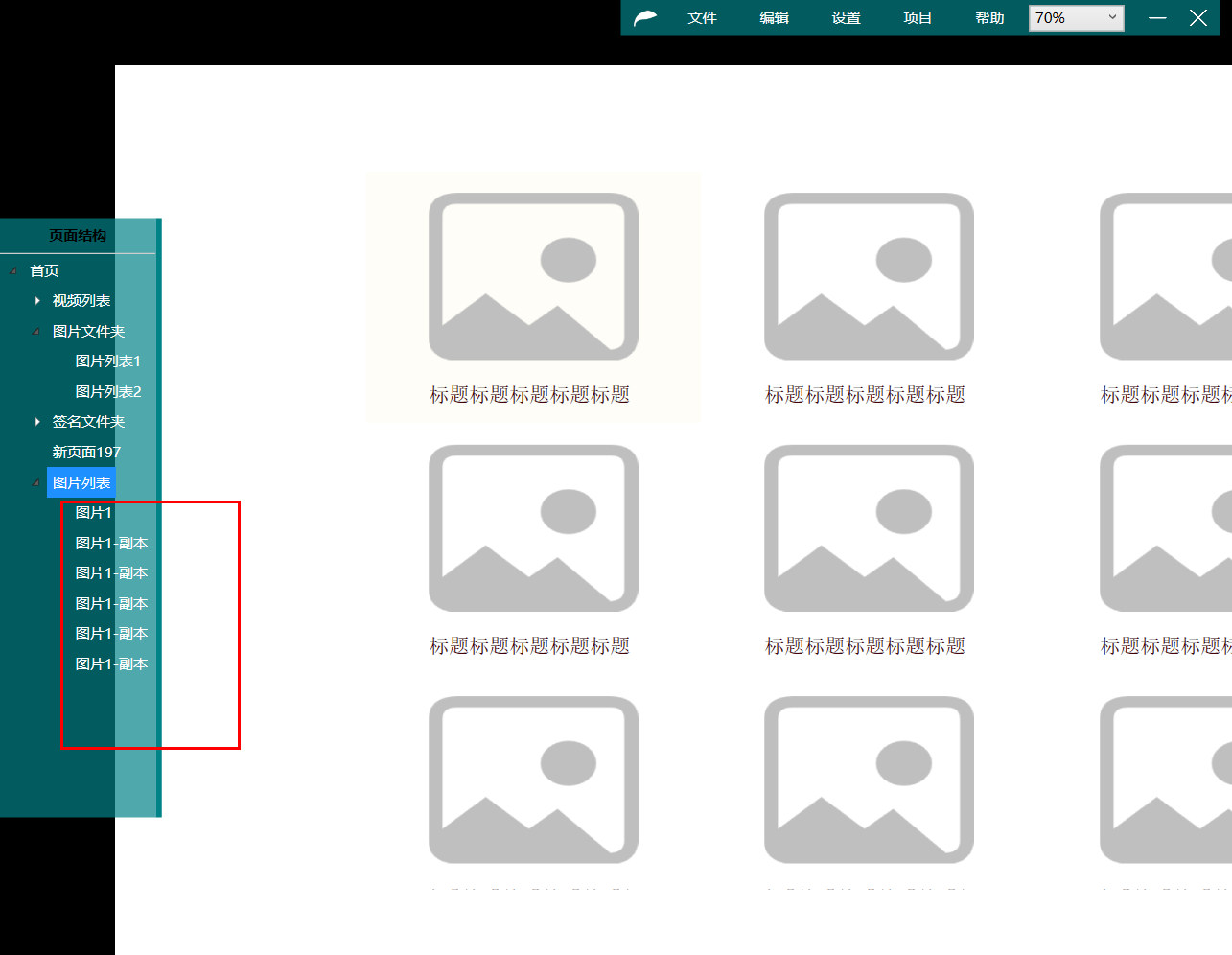 21.11 链接到右击列表模板 – 链接到选择“图片列表”，并勾选弹窗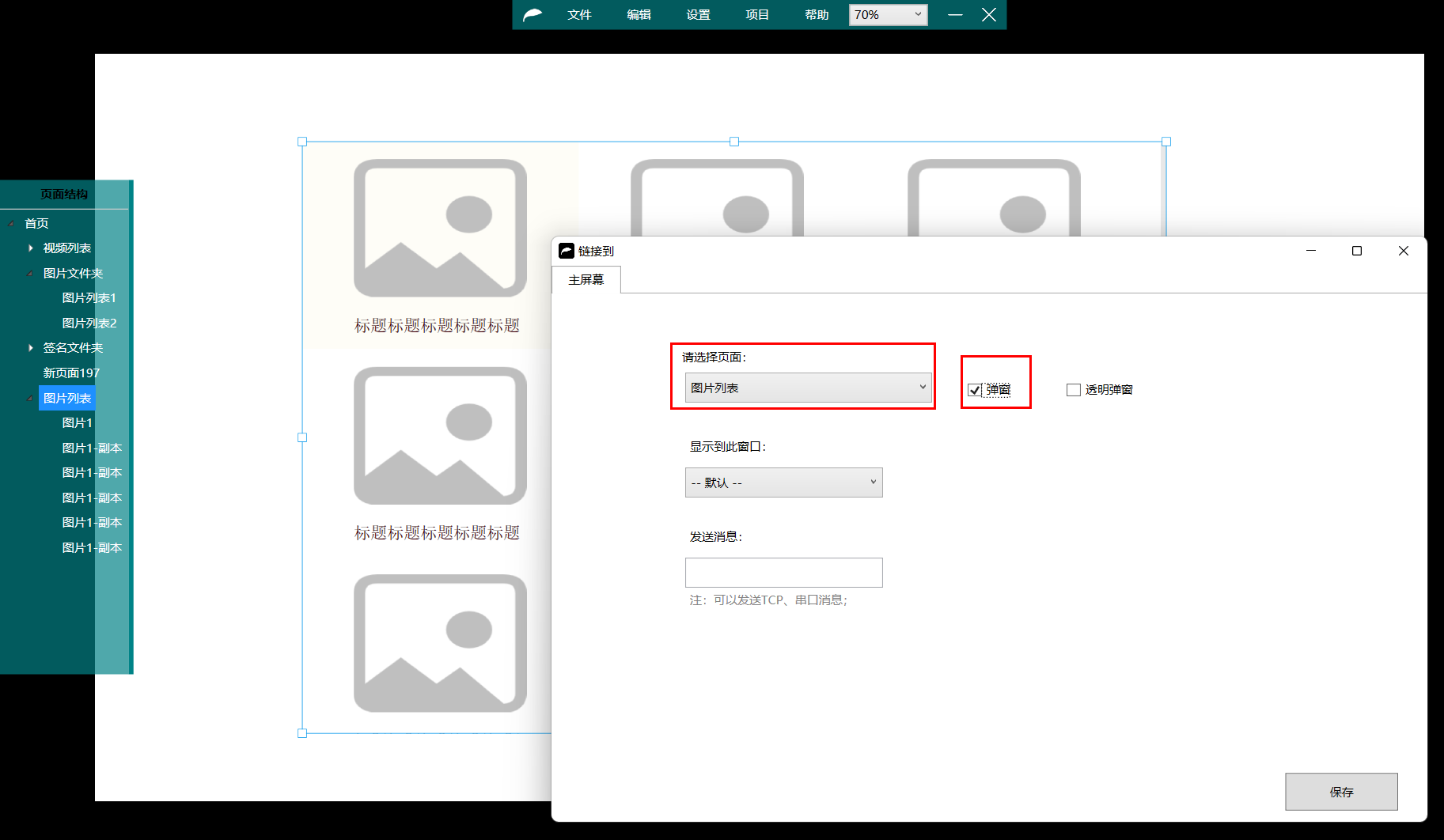 21.12 项目预览项目 – 预览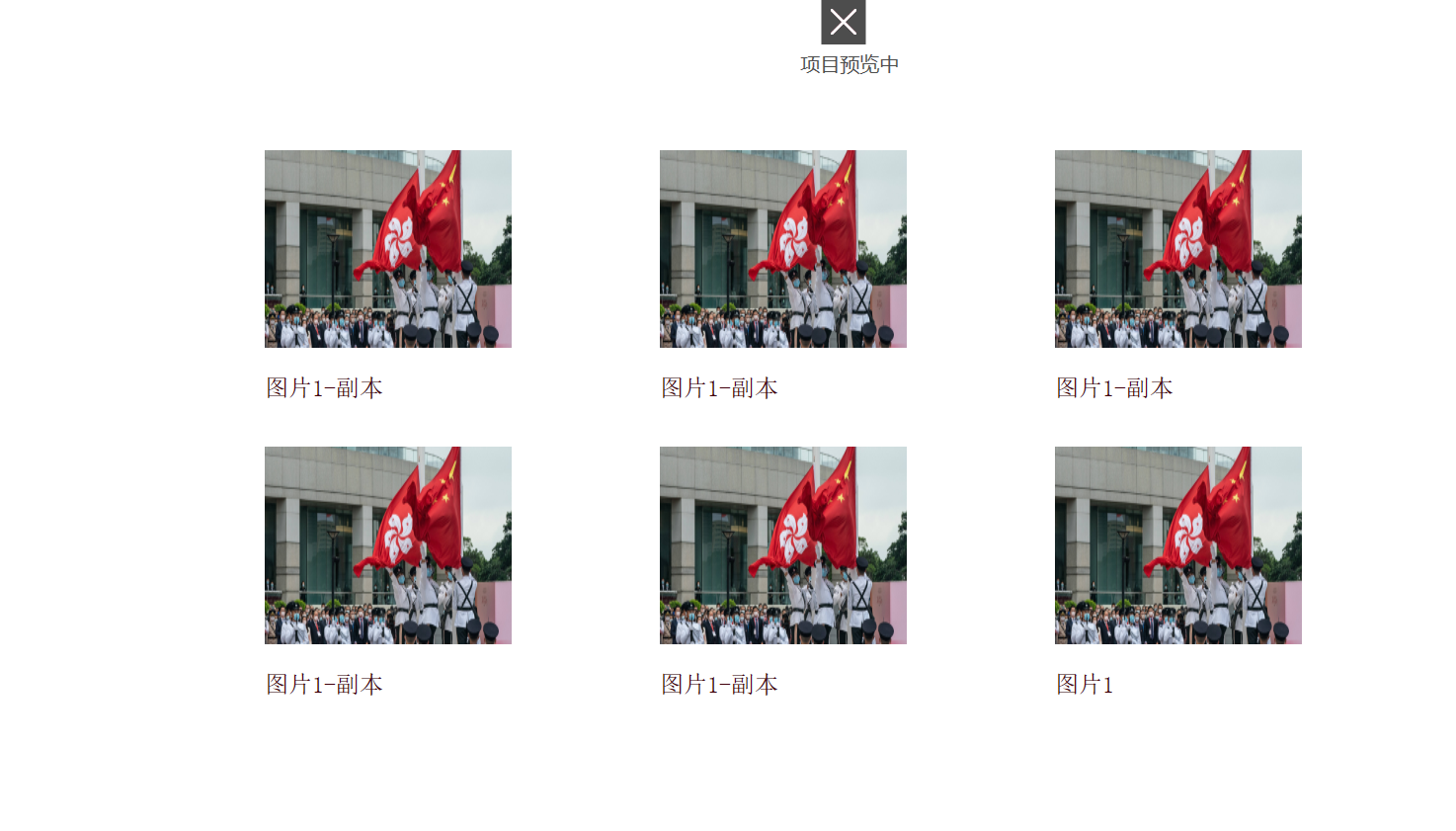 21.13 搜索文本框空白处右击 – 插入列表 – 插入搜索文本框空白处右击 – 插入列表 – 插入搜索按钮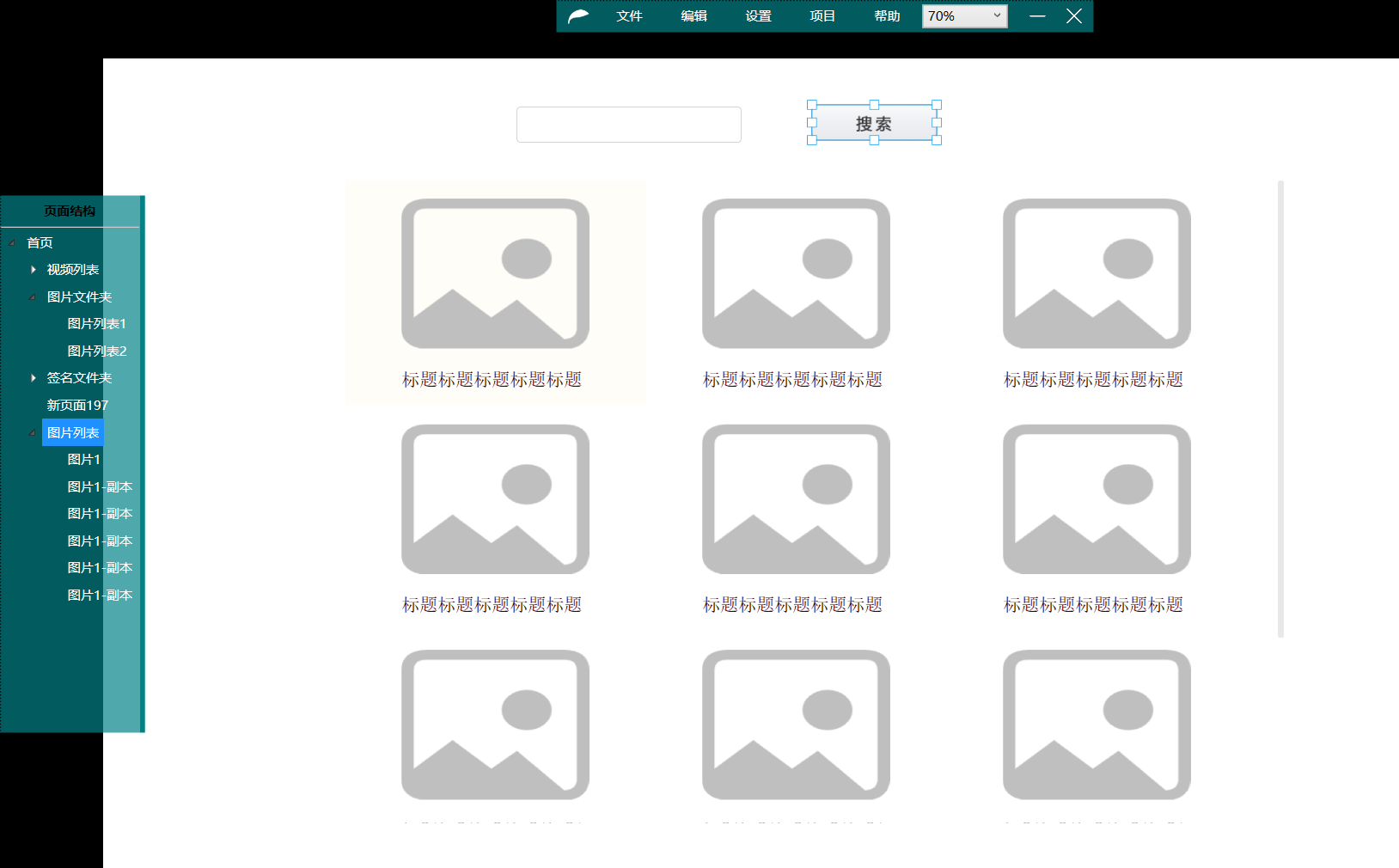 21.14 搜索项目 – 预览输入要搜索的词 – 点击搜索按钮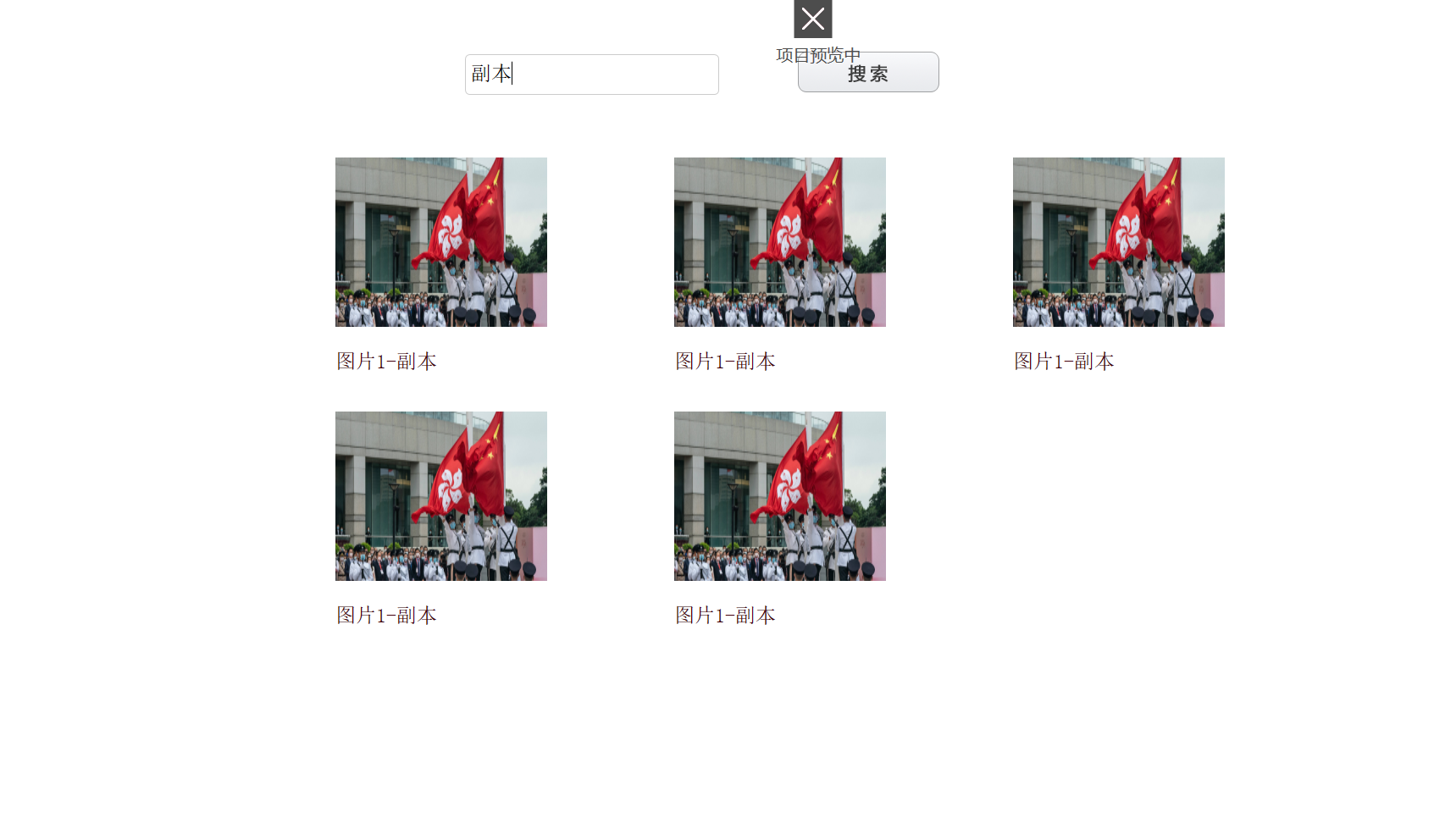 21.15 分页按钮空白处右击 – 插入列表 – 插入上一页空白处右击 – 插入列表 – 插入下一页空白处右击 – 插入列表 – 插入页码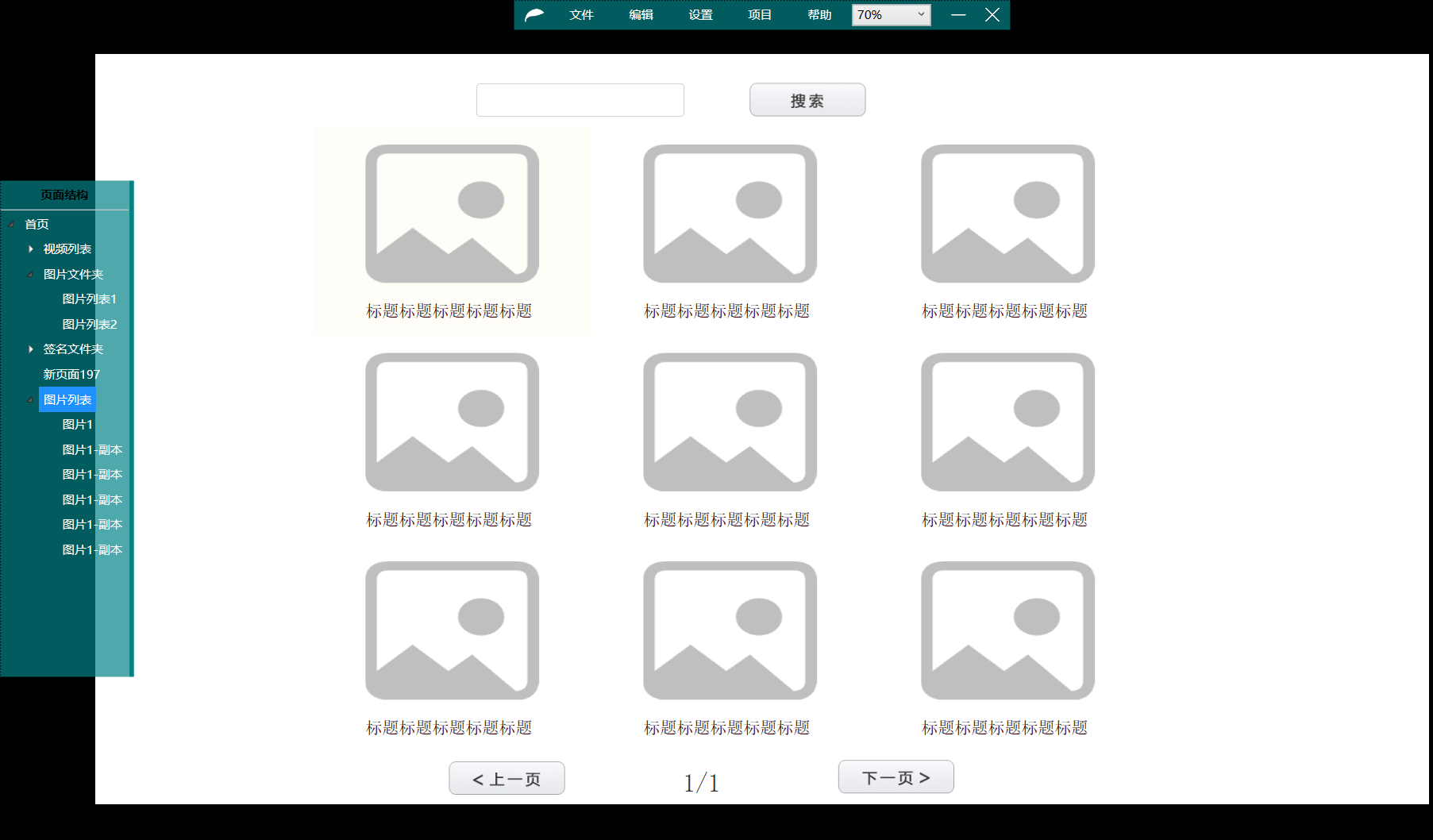 22 项目22.1  预览预览当前项目，预览就是最终显示在触摸屏上的效果了。 你可以一边编辑页面，一边预览看效果，很方便。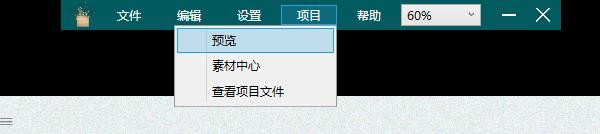 22.2  素材中心项目 – 素材中心是你编辑过程中上传的图片，视频，word，pdf，音乐文件的管理中心 可以对图片进行分类，或删除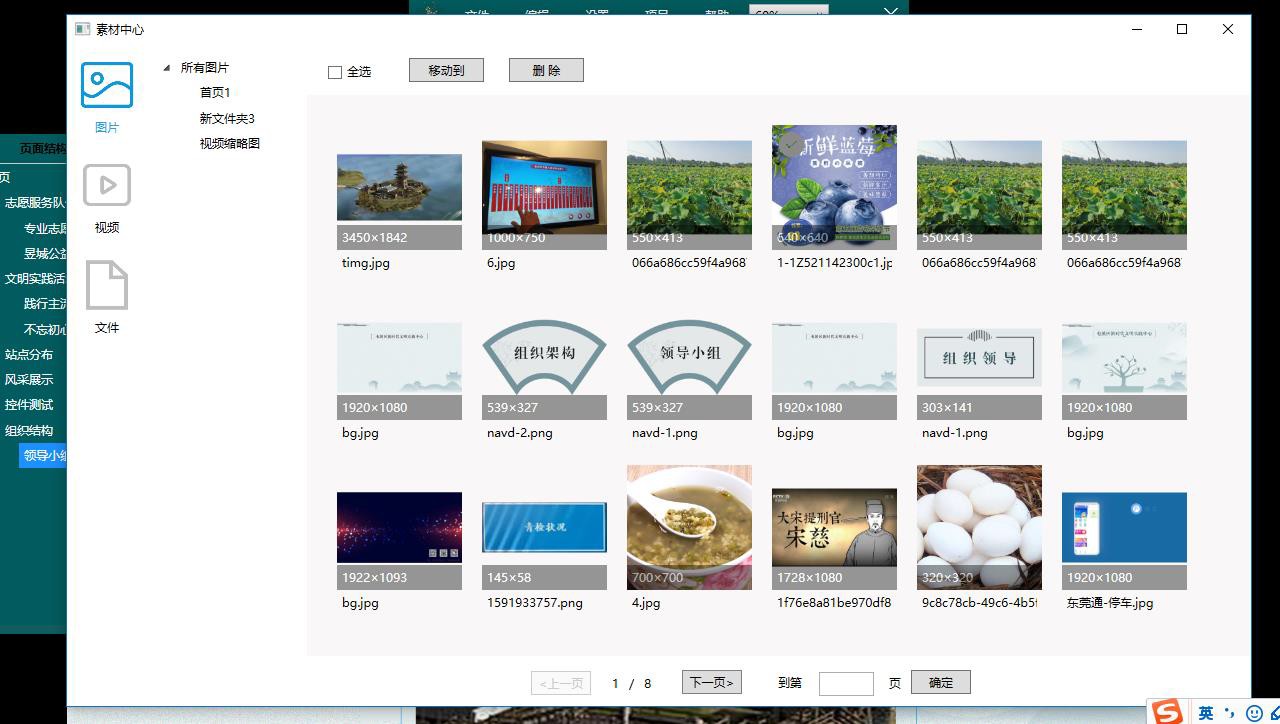 这里可以移动、删除文件22.3 迁移项目到触摸屏第一步：项目 – 多项目管理，查看自己要迁移的项目名称，点击“项目2”，就会看到“项目2”这个文件夹了。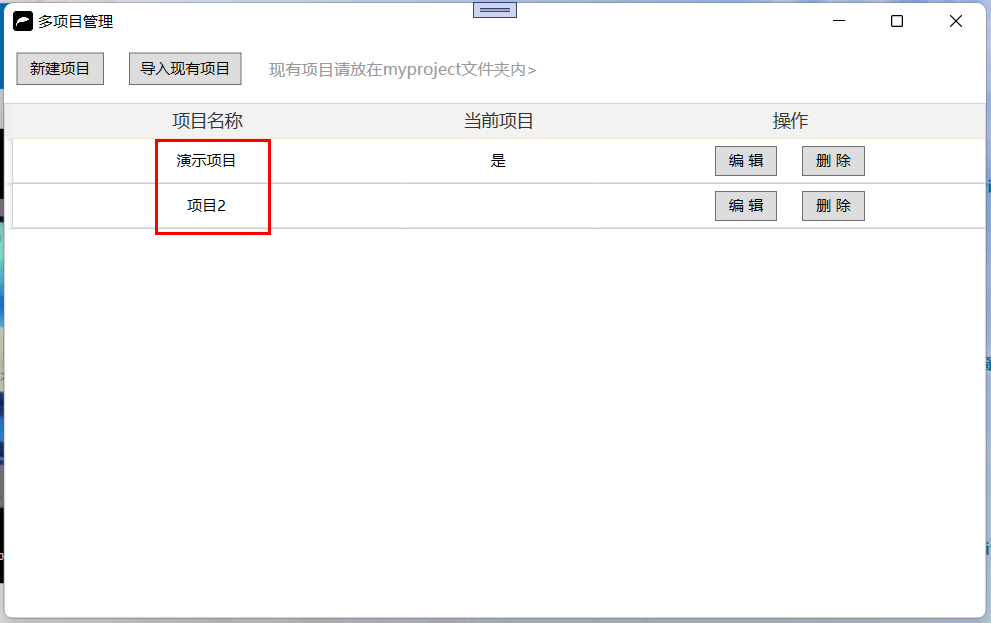 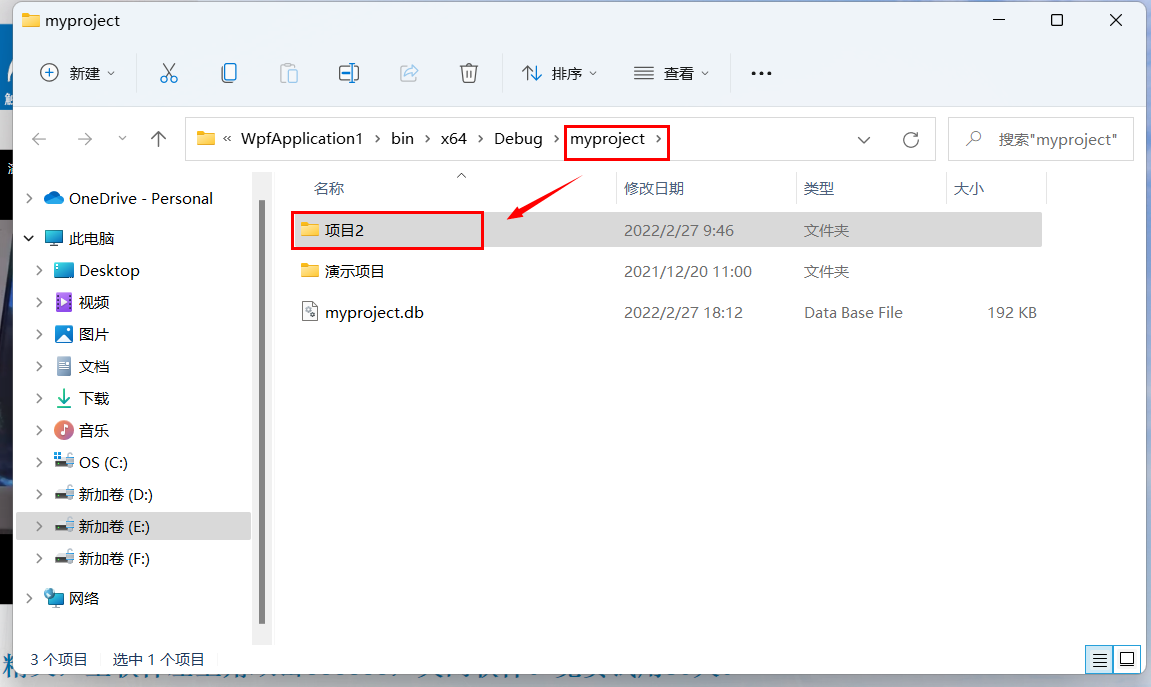 第二步：触摸屏上也安装好软件，打开触屏精灵设计版 –项目 – 查看项目文件，把“项目2”文件夹放到myproject下第三步：项目 – 导入现有项目，选择“项目2”文件夹，即可完成迁移（向下滑动，软件默认会帮你定位到“myproject”这个文件夹，你只需要进入找到“项目2”文件夹）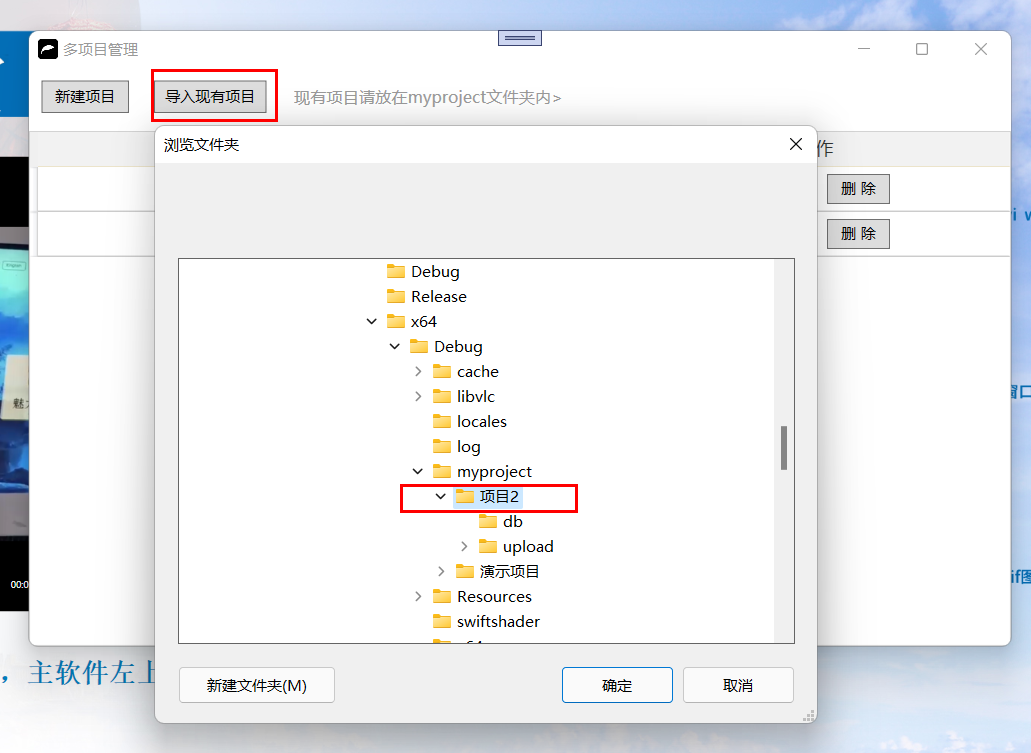 如果您不想这么麻烦，就直接把  “myproject”下的所有文件拷贝过去覆盖。（千万不能直接覆盖“myproject”这个主文件夹）23	帮助23.1  软件注册软件可以试用 30 天。您购买软件后，在触摸屏上打开触屏精灵设计版 – 帮助 – 软件注册，拍照发给技术人员，技术人员会给您注册码，填进去即可。注册后，当前触摸屏可以永久使用。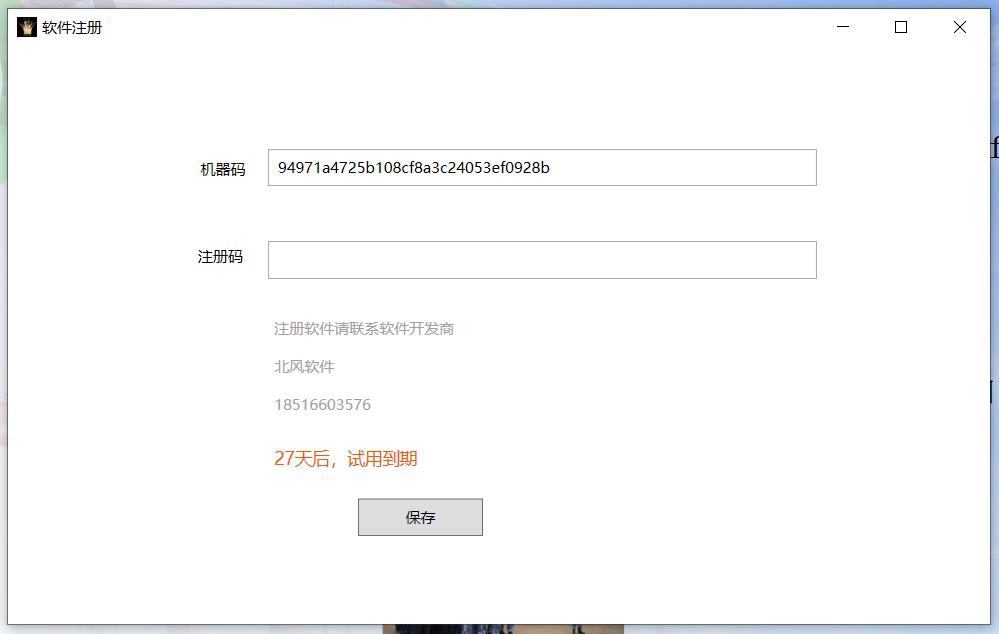 24 软件指令软件可以接收到的UDP指令中控平板给当前主机发送UDP指令 UDP多主机互动，一个主机给另一个主机发送UDP指令HDMI一主机多屏幕互动，一个屏幕给另一个屏幕发送UDP指令发送串口消息给主机，然后通过设置-消息转换，转换为可识别的UDP指令24.1软件可以接收的指令gotoPage2 链接到指定id页面 （右击页面名称 - 属性，可以看到页面id）gotoVideo2  播放指定id视频（项目-素材管理-视频，可以看到每个视频的id）gotoPreviousVideo  上一曲gotoNextVideo      下一曲playVideo   播放视频pauseVideo  暂停视频stopVideo   停止视频replayVideo 重播视频videoForward8   前进8秒videoBack8  后退8秒volumePlus  软件音量+volumeMinus  软件音量- volumeUp 电脑音量加volumeDown 电脑音量减noAudio 电脑静音切换 computerShutDown   电脑关机softShutDown 关闭软件gotoPageDialog2  以弹窗方式打开指定页面  2为页面编号closePageDialog1 关闭指定的弹窗   1为页面编号，如果不写，就是关闭当前所在弹窗 gotoPreviousImage  上一张图片(相册 层叠相册)gotoNextImage   下一张图片(相册 层叠相册)阅读结束，欢迎使用触屏精灵！！